Joint Longitudinal Viewer (JLV) 2.9.6User Guide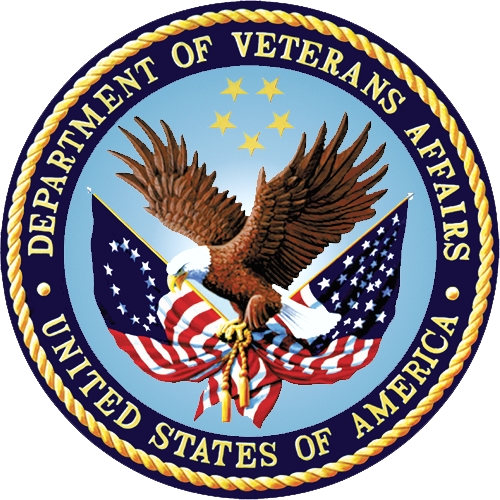 December 2021Version 1.0Department of Veterans AffairsOffice of Information and Technology (OIT)Revision HistoryArtifact RationalePer the Veteran-focused Integrated Process (VIP) Guide, the user guide is required to be completed prior to Critical Decision Point #2 (CD2), with the expectation that it is updated as needed. A user guide is a technical communication document intended to give assistance to people using a system, such as Veterans Health Information Systems and Technology Architecture (VistA) end users. It is usually written by a technical writer, although it can also be written by programmers, product or project managers, or other technical staff. Most user guides contain both a written guide and the associated images. It is usual to include screenshots of the human-machine interfaces, and hardware manuals often include clear, simplified diagrams. The language used is matched to the intended audience, with jargon kept to a minimum or explained thoroughly. The user guide is a mandatory, build-level document, and should be updated to reflect the contents of the most recently deployed build. The sections documented herein are required if applicable to your product.Table of Contents1.	Introduction	11.1.	Purpose of the Guide	11.1.1.	Guide Conventions	21.1.2.	Terminology	21.2.	Assumptions	21.3.	System Requirements	21.4.	Getting Help	32.	Logging Into JLV	32.1.	VHA User Login	32.1.1.	Link Your PIV Card and VistA Account	52.2.	CAPRI-Claims User Login	72.2.1.	Editing Your User Profile at Login	92.3.	Logging Out of the Current JLV Session	103.	The Elements and Functionality of JLV	103.1.	The JLV Portal Page	103.1.1.	Default View	103.1.2.	System Menu	113.1.3.	References Widget	123.1.4.	Viewing System Status	133.1.5.	Patient Context Management	153.1.5.1.	Suspending Context	153.1.5.2.	Establishing Context	163.1.5.3.	Unable to Communicate with Vault	163.1.5.4.	Context Synchronization Failure	173.2.	Customizing JLV	173.2.1.	About Data Display Settings	193.2.2.	About UI Themes	203.2.3.	Using the Accessible Theme’s Functionality	223.2.3.1.	Keyboard Focus and Portal Navigation	233.2.3.2.	Accessible Theme Portal Navigation	253.3.	User-Restricted Access to Patient Data	263.3.1.	VHA Users Viewing DOD-only Patient Data	263.3.2.	CAPRI-Claims Users Viewing Patients with DOD Data	273.3.2.1.	Patient Registered in MPI	273.3.2.2.	Patient Not Registered in MPI	283.3.3.	Access to DOD Sensitive Records	283.4.	Patient Searches	293.4.1.	PDWS Search Rules and Supported Searches	293.4.2.	MPI Search Guidelines	303.4.3.	Patient Search Using DOD ID	303.4.4.	Patient Search Using SSN	313.4.5.	Advanced Patient Search Options	323.4.6.	Family Member Search	333.4.7.	Recently Viewed Patients List	354.	Widgets	364.1.	Accessing and Opening Widgets	364.2.	Widget Navigation and Display Options	374.3.	Widget Toolbars	384.4.	Minimized vs. Expanded Widget View	394.5.	Sort and Filter Options	394.5.1.	Widget Date Range Filters	424.5.1.1.	Quick Date Range Filter	434.5.1.2.	Start and End Date Filter	434.5.1.3.	Tab Date Range Tool	454.5.2.	Text Filter	454.6.	Viewing Connection Status	474.7.	Displaying Widgets on Custom Tabs	504.8.	Refreshing Data in a Widget	514.9.	Terminology Normalization	524.10.	Image Support	524.11.	Using Report Builder	534.11.1.	Adding One Record	554.11.2.	Adding Multiple Records with EZ Select	564.11.3.	Adding Details from Multiple Dates	574.11.4.	Adding Sensitive Records	584.11.5.	Adding Only Record Details or Notes	584.11.6.	Adding Patient Demographics	594.11.7.	Generating a Report	604.11.8.	Opening a Report	624.11.9.	Delete a Report	624.12.	Printing	635.	Widget Functionality	635.1.	Patient Demographics Widget	635.1.1.	Patient Flags and Alerts	655.1.2.	Advance Directives	665.1.3.	Viewing Third-Party Insurance Information	665.1.4.	Viewing Military Service Data	675.1.5.	Viewing Eligibility and Enrollment Data	685.2.	Cardiology Studies - FEHR and VA MUSE Only Widget	685.2.1.	Cardiology Studies - FEHR and VA MUSE Only Widget Data	695.3.	Community Health Summaries and Documents	695.3.1.	Community Health Summaries and Documents Widget Data	705.3.2.	Viewing VA Community Health Summary Documents	715.4.	Imaging Widget	725.4.1.	Imaging Widget Data	735.4.2.	Viewing Images	745.5.	Documents & Images Widget	765.5.1.	Documents & Images Widget Data	765.5.2.	Viewing Documents & Images	785.6.	Federal EHR/Military Health System (MHS) GENESIS Widget	795.6.1.	Federal EHR/MHS GENESIS Widget Data	795.6.2.	Viewing Federal EHR/MHS GENESIS Documents	805.7.	Health Summaries and Reports—VistA Only Widget	815.7.1.	Health Summaries and Reports—VistA Only Widget Data	815.7.2.	Viewing Health Summaries	835.8.	Lab Results Widget	845.8.1.	Lab Results Widget Data	845.8.2.	Viewing Lab Results Details	865.8.3.	Viewing Lab Panel Results Details	865.8.4.	Viewing Abnormal Results in the Lab Results Widget	875.8.5.	Viewing Results and Interpretations in the Lab Results Widget	885.8.6.	Graph/Table View from the Lab Results Widget	896.	Troubleshooting	916.1.	Special Instructions for Error Correction	916.1.1.	Login Page Error Messages	936.1.2.	System Error Messages	95A.	Acronyms and Abbreviations	97B.	Patient Portal Widgets, Columns, and Supported Views	99Table of FiguresFigure 1: SSOi Page for VA Users	4Figure 2: Home VistA Site Dialog for VHA Users	4Figure 3: JLV Link My Account Page	5Figure 4: IAM Provisioning Services Link VistA User Page	6Figure 5: Home VistA Site Dialog for CAPRI-Claims	7Figure 6: The JLV Login Page	8Figure 7: User Profile Data Source and User Interface Option Fields	9Figure 8: JLV Logout Icon	10Figure 9: Default View	11Figure 10: JLV Tools on the Portal Page	12Figure 11: More JLV Functionality	12Figure 12: References Widget	13Figure 13: System Status on the JLV Login Page	14Figure 14: System Status on the JLV Toolbar	15Figure 15: Context Indicator	15Figure 16: Suspending Context	16Figure 17: CCOW Warning Message	16Figure 18: CCOW Error Message	17Figure 19: Context Synchronization Failure	17Figure 20: JLV Settings Dialog Box	18Figure 21: Blue (Default) UI Theme	20Figure 22: Green UI Theme	21Figure 23: Dark Gray UI Theme	21Figure 24: Gray UI Theme	22Figure 25: Accessible (Section 508-Compliant) UI Theme	22Figure 26: Navigation Using Elements with Keyboard Focus	25Figure 27: Document Details with Keyboard Focus	26Figure 28: VA User Restricted Access Dialog	27Figure 29: CAPRI-Claims User Audit Notification	27Figure 30: Restricted Access Notification	28Figure 31: DOD Sensitive Record and Audit Dialog Box	29Figure 32: DOD ID (EDIPI) Search	30Figure 33: SSN Search	31Figure 34: Additional Identifiers Needed	32Figure 35: Advanced Search Options	33Figure 36: Sponsor SSN Search	34Figure 37: Family Members Dialog Box	35Figure 38: Recently Viewed Patients List	36Figure 39: Widget Tray	37Figure 40: Dynamically Expanded Filter Dropdown in the Documents & Images Widget	41Figure 41: Date Range Filters Applied	42Figure 42: Quick Date Range Filter Options	43Figure 43: Start and End Date Display Filter	44Figure 44: Tab Date Tool	45Figure 45: Vitals Widget Text Filter	46Figure 46: Demographics Widget, PCMM Connection Status Unavailable	47Figure 47: Connection Status Indicator	48Figure 48: Connection Status Details	49Figure 49: Connection Status Window	50Figure 50: Add Custom Tab Icon	51Figure 51: Add Tab Dialog Box	51Figure 52: Terminology Specific to Widgets	52Figure 53: Camera Icon in the Image Column	53Figure 54: Thumbnail and Link in Details View of the Documents & Images Widget	53Figure 55: Report Builder Icon	54Figure 56: Current Report Tab	54Figure 57: Patient Reports Tab	55Figure 58: Report Builder EZ Select	56Figure 59: Records Added to Report Builder	57Figure 60: Adding Date-Flexible Details to Report Builder, Medicine Full Report	58Figure 61: Report Builder Options	59Figure 62: Demographics Widget Add to Report Builder Icon	59Figure 63: Name Report Dialog Box	60Figure 64: Patient Reports Tab Report Ready and Delete Option	61Figure 65: Report Ready Message and Indicator	61Figure 66: Report Contents Window	62Figure 67: Delete Reports Dialog Box	63Figure 68: Patient Demographics Widget	64Figure 69: Patient Flags Indicator	65Figure 70: Patient Flags and Postings Details	66Figure 71: Advanced Directives Dialog	66Figure 72: Insurance Information	67Figure 73: Military Service Window	68Figure 74: Eligibility and Enrollment Window	68Figure 75: Cardiology Studies - FEHR and VA MUSE Only Widget	69Figure 76: Community Health Summaries and Documents, Minimized View	70Figure 77: Community Health Summaries and Documents, Maximized View	71Figure 78: Community Health Document	72Figure 79: Imaging Widget, Minimized View	73Figure 80: Imaging Widget	75Figure 81: View of an Image	75Figure 82: View of a PDF-formatted Document	76Figure 83: Documents & Images Widget, Minimized View	77Figure 84: Documents & Images Widget, Expanded View	78Figure 85: Details View of a Document	79Figure 86: Federal EHR/MHS GENESIS Widget	80Figure 87: C-CDA Document	81Figure 88: Health Summaries and Reports—VistA Only Widget, Minimized View	82Figure 89: Health Summaries and Reports—VistA Only Widget, Expanded View	83Figure 90: Health Summary from a Single, Local Site	83Figure 91: National Health Summary, Multiple Sites	84Figure 92: Lab Results Widget, Expanded View	85Figure 93: Lab Results Details	86Figure 94: Lab Panel Results Detail	87Figure 95: Lab Results Widget, Abnormal Results in Expanded View	88Figure 96: Lab Results Widget, Expanded View, Interpretations Available	89Figure 97: Lab Results Interpretation Details	89Figure 98: Lab Results Graph/Table View	90Figure 99: Lab Results Graph Table View, Select a Lab Test	91Figure 100: Login Error—CAPRI Patient Selection Restrictions	93Table of TablesTable 1: JLV User Profiles	1Table 2: System Status Notices by Service	13Table 3: Data Sources	19Table 4: Accessible Theme Keyboard Shortcuts – Portal & Widget Navigation	23Table 5: Accessible Theme Keyboard Shortcuts - Portal Tabs	23Table 6: Accessible Theme Keyboard Shortcuts – Windows or Dialog Boxes	24Table 7: Accessible Theme Keyboard Shortcuts – Adding Widgets to the Portal Page	24Table 5: Navigation Icons and Actions	37Table 6: Widget Toolbar Icons	38Table 7: Available Widget Filters	40Table 8: Gender ID (SIGI) Code Values	64Table 9: Error Messages and Resolution Steps	93Table 10: System Error Messages	95Table 11: Acronyms and Abbreviations	97Table 12: Widget Details	99IntroductionBorn from a joint Department of Defense (DOD)–Department of Veterans Affairs (VA) venture called JANUS, Joint Longitudinal Viewer (JLV) was directed by the Secretary of the VA and the Secretary of Defense in early 2013 to further support interoperability between the two departments. JLV is a centrally hosted, Java-based web application managed as a single code baseline and deployed in separate DOD and VA environments. Its browser-based, graphical user interface (GUI) provides an integrated, read-only view of Electronic Health Record (EHR) data from the VA, DOD, and community partners within a single application.JLV eliminates the need for VA and DOD clinicians to access disparate viewers. The GUI retrieves clinical data from several native data sources and systems, then presents it to the user via widgets, each corresponding to a clinical data domain. Users can create and personalize tabs, drag, and drop widgets onto tabs, sort data within a widget’s columns, set date filters, and expand a widget for a detailed view of patient information. This document is intended for VA JLV users supporting the:Veterans Health Administration (VHA)Veterans Benefits Administration (VBA)Table 1 describes authorized JLV users and their responsibilities.Table 1: JLV User ProfilesPurpose of the GuideThe purpose of the user guide is to familiarize VA users with the important features and navigational elements of JLV.The major features of the JLV GUI include:Access to patient data (through widgets)Patient context managementUser-restricted access (Break the Glass)Use of the Report BuilderOption to use the accessible (Section 508-compliant) interfaceGuide ConventionsThis document is designed for both online and hardcopy consumption.Cross References are indicated by blue, underlined text and provide a hyperlink to figures, tables, and other sections within this guideEmphasis is expressed by bold and italicized textThe information symbol  calls the reader’s attention to additional information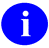 TerminologyThe following standard terms are used throughout this guide:Patient portal: The page that displays patient data through widgetsTab: A component of the JLV interface that displays the Patient portal and presents user-customized views of widgetsWidget: A component of the JLV interface that enables a user to view information or perform a functionWidget Tray: An expandable and collapsible tray on the portal page that provides access to all widgets available for placement on the portal page.AssumptionsThe user guide is written from the perspective of VA users, assuming the following:You can open, navigate, and use a web browserYou can use web-based applications, their menu options, and navigation toolsYou have the Uniform Resource Locator (URL) for the JLV Login page, a system username, and the required Access and Verify codes You are using the functionality of JLV to support VHA and/or VBA workflowsSystem RequirementsJLV is optimized for use with the VA standard browsers, Microsoft Edge, Chrome, Internet Explorer (IE) version 11 and Safari. Other web browsers may function but are not certified for support. It is recommended that you view JLV using:A monitor set to a minimum screen resolution of 1024 x 768An approved browser, with the browser’s zoom percentage set to 100%It is also recommended that Adobe Reader be installed on your system.Getting HelpPlease see online help for how-to information within JLV. Please visit JLV Resources for access to JLV training videos and additional JLV training materials.Prior to contacting the Enterprise Service Desk (ESD) for support, please refer to Logging Into JLV for detailed information about how to access JLV and to Troubleshooting for suggested resolution steps and troubleshooting information.If you are an authorized user having trouble logging into JLV or experiencing other application issues, please contact the ESD via telephone or by using the YourIT self-service portal for assistance.REDACTEDIf you are unable to retrieve community partner documents for a patient, please contact your local Veterans Health Information Exchange (VHIE) Coordinator. If you need assistance locating your local contact, please e-mail VHIECommunityEngagement@va.gov.Logging Into JLVUsers who have access to the Computerized Patient Record System (CPRS), CAPRI, and Cerner PowerChart are automatically authorized to use JLV.	NOTE: There is no functionality available to change a user identification (ID) and password in JLV. See Troubleshooting for information about login errors, Access code errors, or Verify code errors.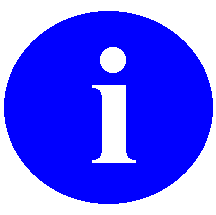 VHA User LoginTo log into JLV through SSOi, you must first link your Personal Identity Verification (PIV) card to your VistA account (see Link Your PIV Card and VistA Account). If you can log into CPRS or JLV without entering your Access and Verify code, you are already linked.Enter the JLV URL (https://jlv.med.va.gov/JLV) into the address bar of your Internet browser, select the JLV button CPRS if available, or select the JLV button in PowerChartYou are redirected to the VA Single Sign-On Internal (SSOi) page (Figure 1)Figure 1: SSOi Page for VA Users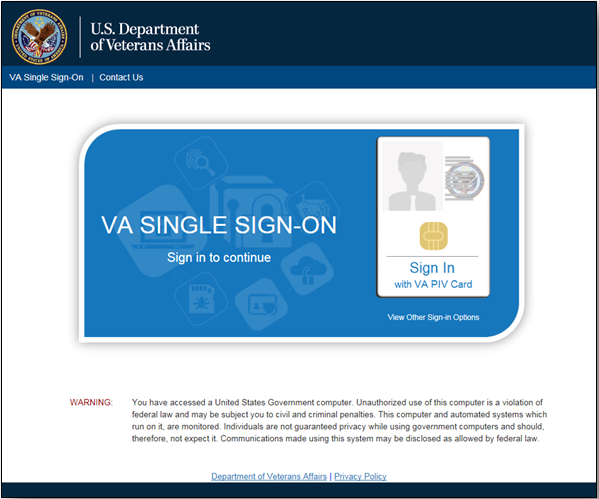 Click the Sign in with VA PIV Card buttonSelect the current authentication certificate Veterans Affairs User CA B1, and click OKEnter your Personal Identification Number (PIN), and click OKIf the Home VistA Site dialog appears (Figure 2), select your site, and click SaveFigure 2: Home VistA Site Dialog for VHA Users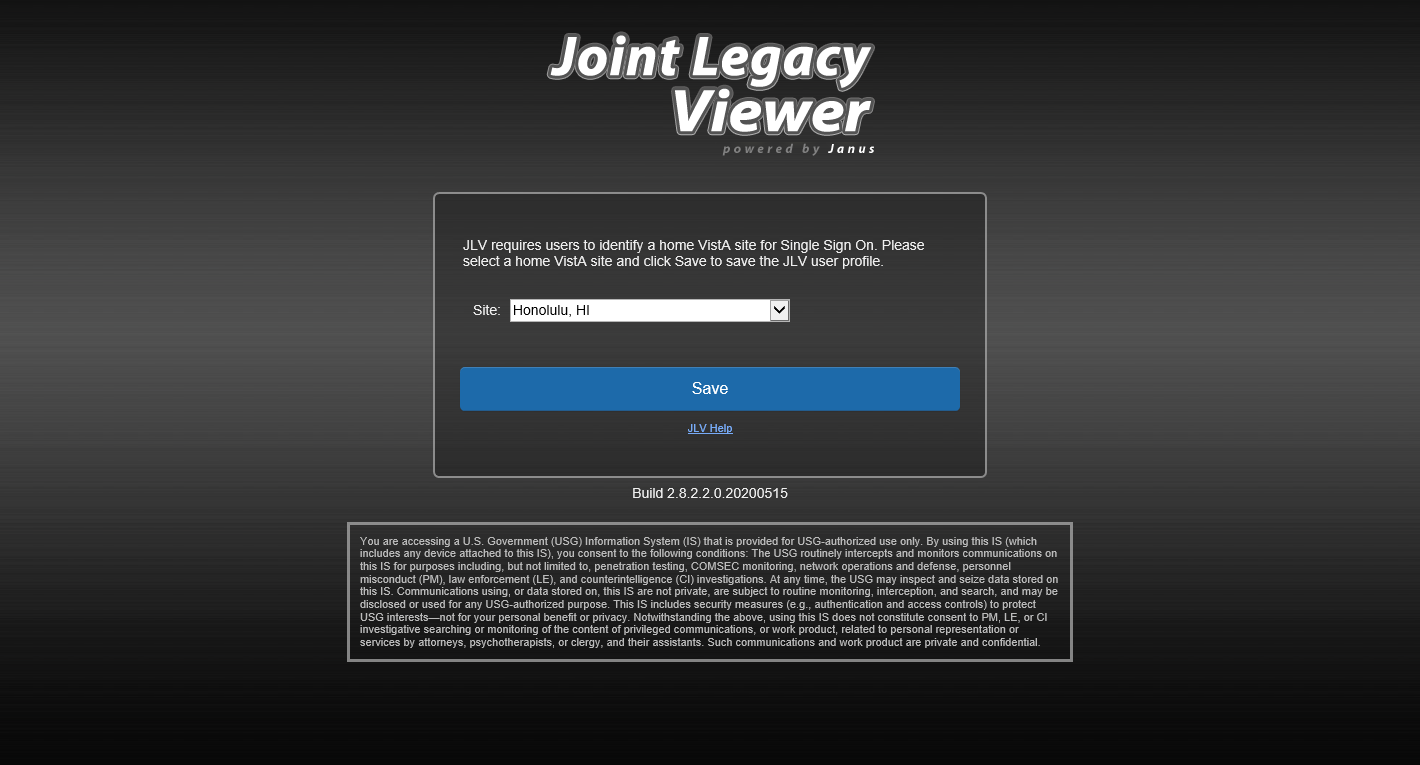 If your PIV card is properly linked to the home VistA site you selected, the Government Information System Acknowledgement displaysIf your PIV is not properly linked to the home VistA site you selected, the Link My Account page displays (Figure 3, Link Your PIV Card and VistA Account)Read the important user consent information regarding access to a Government information system, and click I AcceptYou are redirected to JLV (Figure 9)Link Your PIV Card and VistA AccountYou need your Access and Verify codes for your VistA account and a PIV card PIN to link your PIV credentials to your VistA account. If you do not remember your PIN or experience any other issue related to your PIV card, visit your local PIV office.Complete steps 1–4 listed in VHA User LoginLink My Account page displays (Figure 3)Figure 3: JLV Link My Account Page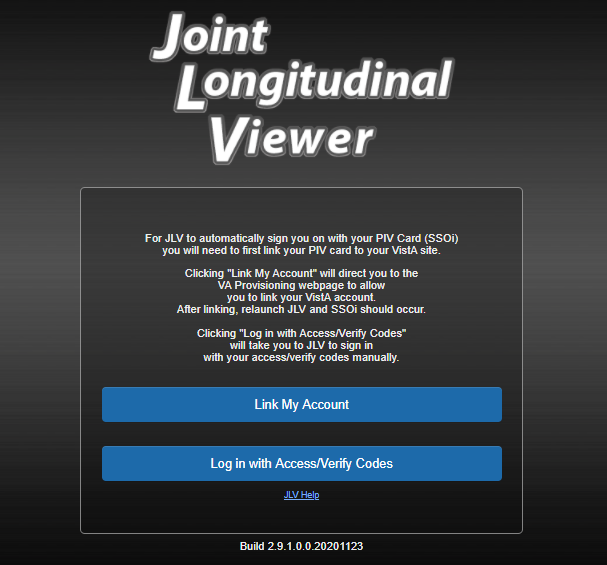 Select the Link My Account buttonJLV redirects the user to the Identity Access Management (IAM) Provisioning Services page (Figure 4)Figure 4: IAM Provisioning Services Link VistA User Page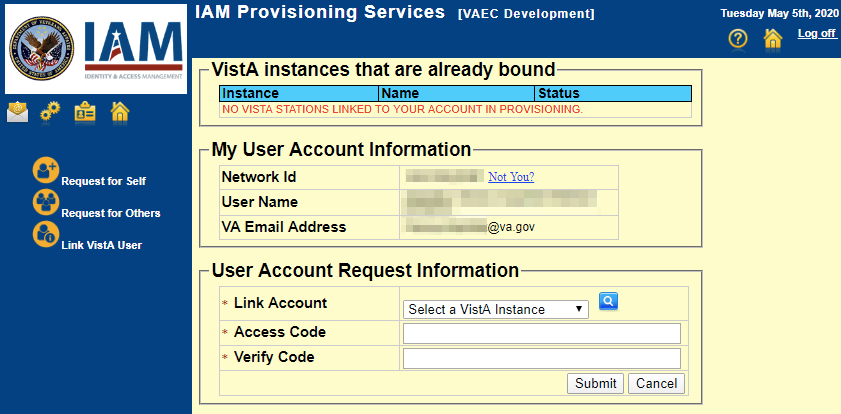 	NOTE: Close all other open applications and browser windows. You may experience a failure to link your account(s) if you are logged into CPRS and your VistA application. If this occurs, you should log out and not log back into CPRS until you receive an email stating your account is linked.Click the Link Vista User link (Figure 4)	NOTE: Ignore the “No VistA stations linked to your account in provisioning” message that displays.Select the appropriate instance of VistA from the Link Account dropdown	NOTE: The VistA instance list is sorted by station number. If your station is a divisional site of the main PARENT VA site, select the parent site from the list.  Example:  if your divisional site is Albany,  select the parent site 528  Upstate New York HCS from the list.Enter your Access and Verify codes for the selected VistA instanceClick SubmitCAPRI-Claims User LoginThe following instructions apply to CAPRI-Claims users accessing JLV.	NOTE: Users with any CAPRI patient selection restrictions must use the Joint Longitudinal Viewer tab in CAPRI to access JLV.Enter the URL into the address bar of your Internet browser (https://jlv.med.va.gov/JLV), or select the Joint Longitudinal Viewer tab in CAPRIYou are redirected to the VA SSOi page (Figure 1)Click the Sign in with VA PIV Card buttonSelect the authentication certificate Veterans Affairs User CA B1, and click OKEnter your PIN, and click OKIf the Home VistA Site dialog appears (Figure 5), select CAPRI-Claims, and click SaveFigure 5: Home VistA Site Dialog for CAPRI-Claims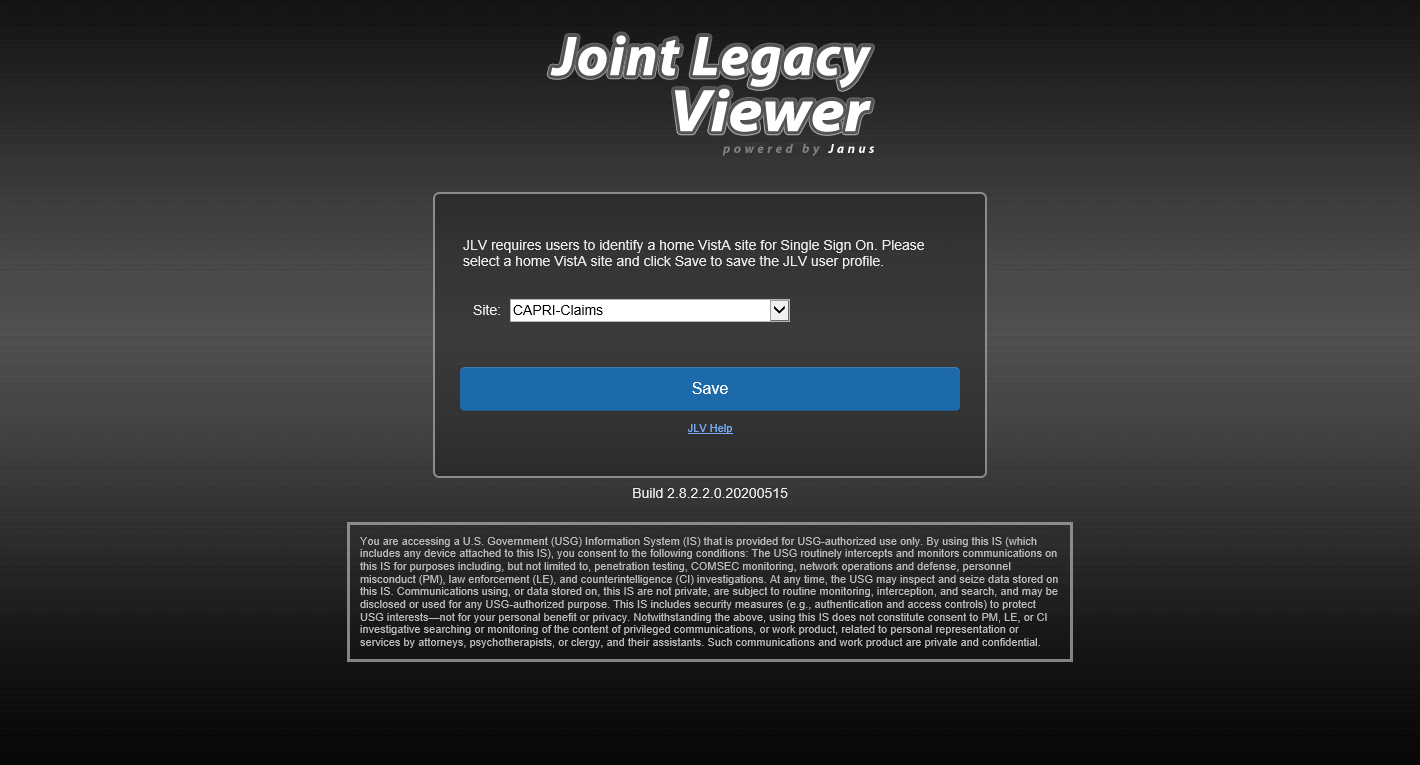 NOTE: When CAPRI/Claims is stored as a user's JLV Login site and the user's PIV card is linked to the Claims system in IAM, the user is only prompted for PIV Cert and PIN to authenticate to JLV.You are redirected to the JLV Login page (Figure 6)Figure 6: The JLV Login Page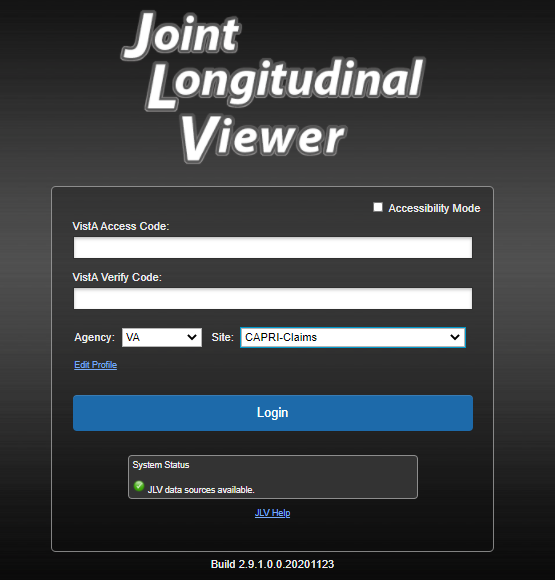 Read the important user consent information regarding access to a Government information system, and click I AcceptIf desired, check the Accessibility Mode optionIf selected, JLV opens and displays the application in the Section 508-compliant Accessible UI theme (See Using the Accessible Theme’s Functionality for detailed information)Enter your login credentials:Enter your CAPRI Access codeEnter your CAPRI Verify codeSelect VA from the Agency fieldSelect CAPRI-Claims from the Site dropdown listClick LoginYou are redirected to JLV (Figure 9)Editing Your User Profile at LoginOne method of setting application configuration options (i.e., customizing) is by using the Edit Profile link (Figure 6) to access the user profile fields through the JLV Login page (Figure 7). User profile options can also be set within JLV. See Customizing JLV.	NOTE: Only CAPRI-Claims users and those who haven’t yet linked their VistA accounts to their PIV can load the Login page and access the Edit Profile link. 	NOTE: The selected options are saved to your user profile by clicking Save and Login and remain set for all subsequent JLV sessions until you change them.Figure 7: User Profile Data Source and User Interface Option Fields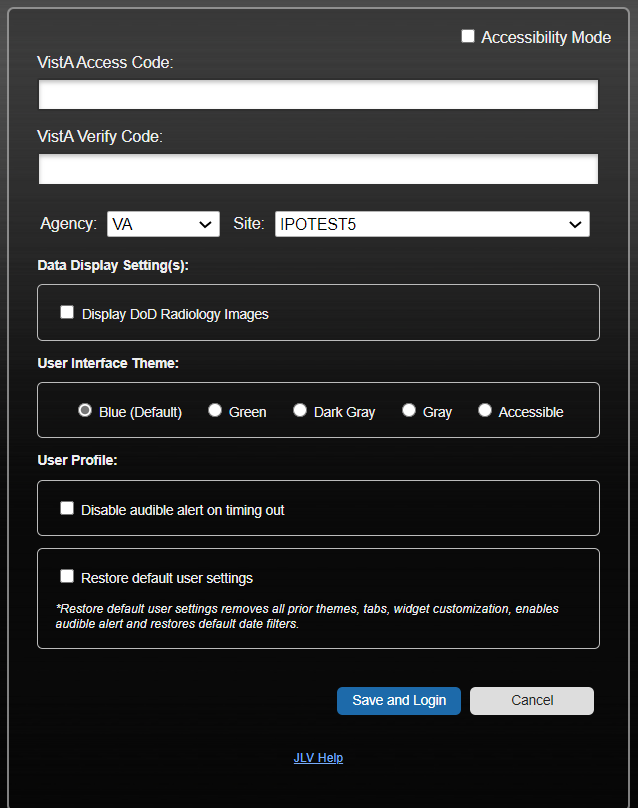 Logging Out of the Current JLV SessionClick  (highlighted in Figure 8) at any time to end the current session and exit JLV.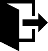 Figure 8: JLV Logout Icon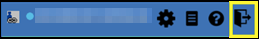 A JLV session ends automatically after 60 minutes of inactivity. Actions in JLV that are considered activity are changing patients, refreshing widgets, opening, or closing widgets, adding, or removing widgets from the portal page, and adjusting date ranges. You receive an audible and visual warning that the current session is about to terminate after 55 minutes of inactivity. Automatic termination of a session logs you out of the application, closes all JLV tabs and windows, and displays the Logout page. Close and reopen the browser and return to the JLV Login page to initiate a new JLV session. If SSOi is enabled, you are redirected to the VA Single Single-On Logout page.	NOTE: The audible alert can be disabled by selecting Disable audible alert on time out in the Settings panel.The Elements and Functionality of JLVThe JLV Portal PageAfter a successful log in, your username displays on the portal toolbar, and the JLV portal page is displayed. The JLV portal page is accessed through the  Patient tab.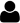 Default ViewUpon log in, you see the  Patient Search dialog box by default.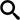 	NOTE: CPRS users who select a patient within CPRS, then launch JLV are taken directly to the JLV  Patient portal, where the records for the patient selected in CPRS are displayed.Figure 9: Default View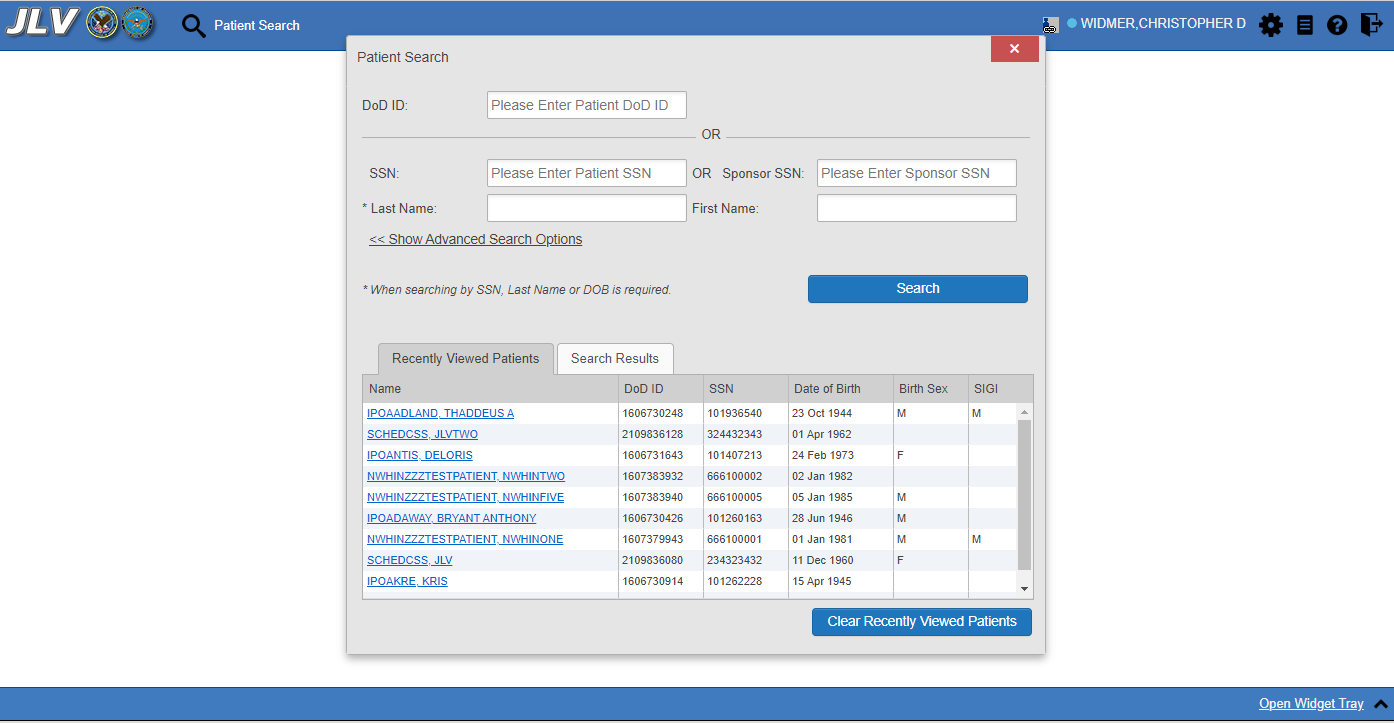 The  Patient portal displays a selected patient's clinical records and other patient-centric information.New JLV users see a preconfigured, default widget layout on the  Patient portal when a patient is selected. The default layout includes the Allergies, Problem List, Documents & Images, Medications - Outpatient, and Lab Results widgets, as well as the Patient Flags and Postings widget if applicable.	NOTE: You can configure the layout of widgets on the  Patient portal and create multiple widget tabs, as described in Customizing JLV and in Accessing and Opening Widgets. Customizations are saved to your user profile and remain until manually changed.System MenuEach portal page has a toolbar (highlighted in Figure 10) that enables quick access to the following features:Settings: Click  to set user preferences, including the UI theme (Refer to Customizing JLV)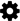 Report Builder: Click  to create custom reports (Refer to Using Report Builder)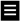 Online Help: Click  to open online help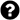 Logout: Click  to log out and close the current JLV session (Refer to Logging Out of the Current JLV Session)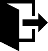 Figure 10: JLV Tools on the Portal Page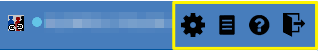 The following functions can be completed from the portal pages (highlighted in Figure 11):Perform a  Patient SearchAccess the  Patient portal View the system status 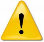 View Context Management status  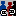 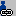 Open the widget tray using the Open Widget Tray ^ link on the portal page (as shown in Accessing and Opening Widgets, Figure 39)Figure 11: More JLV Functionality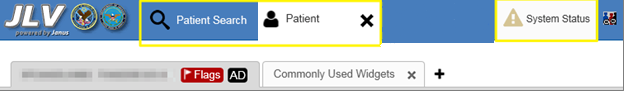 References WidgetThe References widget (Figure 12) displays hyperlinked references to online resources. Click the Open Widget Tray link to view the widget tray. Click and drag the References widget from the tray up to the portal and position where desired. Click a reference link to access the associated website. Click  to add a new reference link.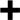 Only the reference links you add can be deleted. Right-click the link and select Delete URL to delete a reference link. You cannot delete reference links included in the default widget configuration.Figure 12: References Widget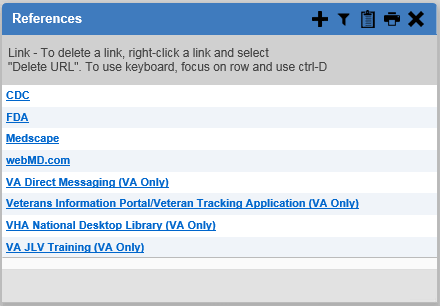 Viewing System StatusThe system status reports the condition of the JLV application. Hovering over System Status provides additional information.	NOTE: The System Status reports the overall condition of the JLV application, while the Connection Status reports the condition of the connection between JLV and its external resources. See Viewing Connection Status for more information.JLV displays the system status on the Login page and on the portal toolbar.When all monitored systems and services are online and connected,  appears with the status message, “JLV data sources are available”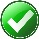 When one or more of the monitored systems or services is offline or unavailable,  appears with the status message, “Services are not available to JLV”When JLV is unavailable,  appears with the message, “System status is unavailable”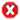 You may not be able to log into JLV or view patient data until the connection is restoredThese warnings may be accompanied by one or more of the notices listed in Table 2, depending on which services are unavailable. Figure 13 shows a system status message on the Login page, and Figure 14 shows the System Status hover text on the portal toolbar.Table 2: System Status Notices by ServiceFigure 13: System Status on the JLV Login Page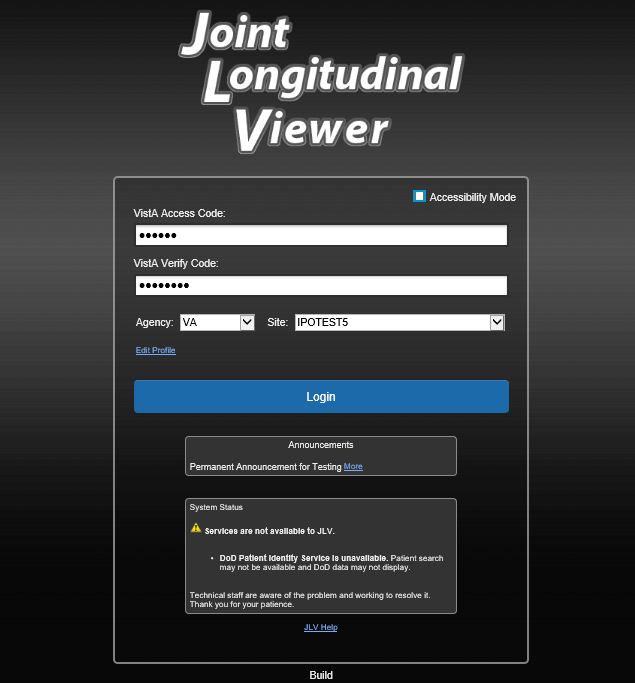 Figure 14: System Status on the JLV Toolbar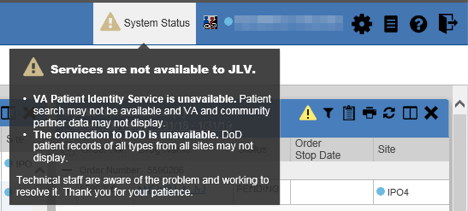 Patient Context ManagementClinical Context Management (CCOW) is a way for applications to synchronize the display of clinical context, based on the Health Level 7 (HL7) CCOW standard. If CCOW-compliant applications are sharing context and one of the applications changes the data display to a different patient, the other applications switch to display that same patient.JLV is context management enabled. When context is enabled, a patient change made in one context-enabled application (i.e., CPRS) triggers the same change in JLV. The same effect is shown vice versa; that is, when a patient is selected in JLV, it triggers a patient change in other context-enabled applications.Context management is enabled by default, and JLV attempts to connect to the context vault upon a valid login. The context status appears on the portal toolbar. When context is established,  is shown. When context is suspended,  is shown.Figure 15 shows the context indicator location on a JLV portal page. Context is suspended in this example.Figure 15: Context Indicator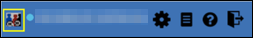 Suspending ContextContext can be manually suspended.Click The CCOW warning message, “Are you sure you want to break patient link?” appears (Figure 16)Click Yes to continueOnce context is suspended,  displays on the portal page. When context is suspended, patient changes are not reflected in either JLV or other CCOW-enabled applications.Figure 16: Suspending Context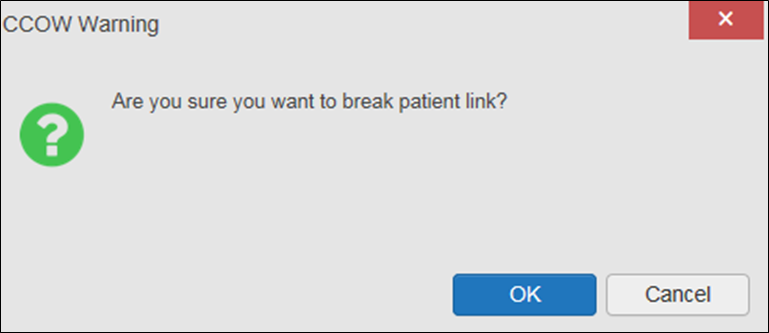 Establishing ContextWhen context is suspended, it can be reestablished manually.Click The CCOW warning message, “Are you sure you want to rejoin patient link?” appears (Figure 17)Click YesOnce context is established,  displays on the portal page.Figure 17: CCOW Warning Message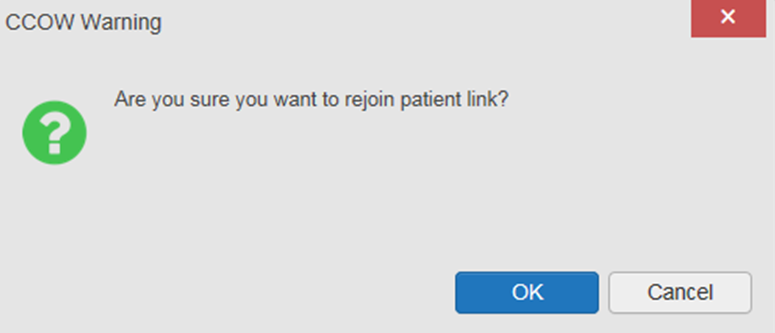 Unable to Communicate with VaultIf JLV is unable to initiate context management upon log in, you see the CCOW Error message (Figure 18). Click OK to continue.  displays on the portal page. If the CCOW error persists, contact your local service desk for assistance.Figure 18: CCOW Error Message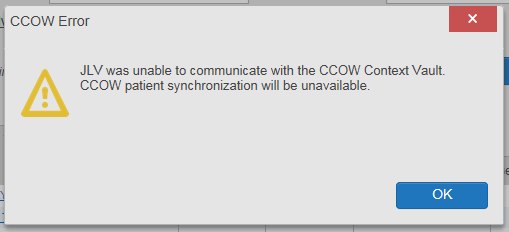 	NOTE: This error message automatically displays if you have more than one active JLV session open.Context Synchronization FailureA CCOW error message is presented if JLV is unable to reestablish context (Figure 19). This indicates context is suspended. Click OK to continue.  displays on the portal page. CAPRI-Claims users may encounter this error message at each log in, as there are usually no CCOW system components installed on their computers.Figure 19: Context Synchronization Failure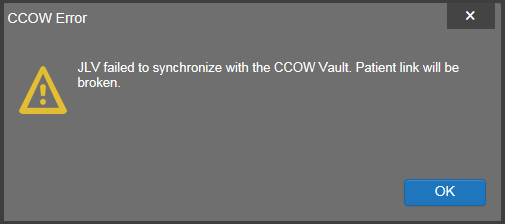 Customizing JLVConfiguration options can be set in the JLV Settings dialog (Figure 20). These settings are saved to your user profile and persist.Click the  link on the portal page (Figure 10)The JLV Settings dialog box opens (all selections are optional)Select the data display setting checkbox for DOD Radiology Images to display within the Radiology Reports WidgetSelect the radio button to change the color theme To disable audible alert on timing out, select the check boxTo restore your user profile default settings, click the checkboxTo change your JLV Login Site, select from the dropdown list (VA sites only)Click Save to apply the selected data display setting and/or theme ORClick Cancel to exit the dialog box and restore the previous data display and/or theme configurationAdditional information on each of these selections is contained in the following sections.Figure 20: JLV Settings Dialog Box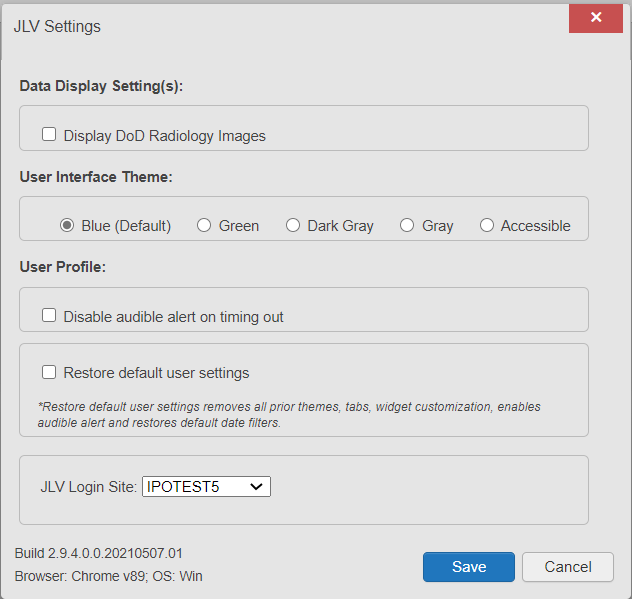 	NOTE: Changing the data display setting or User Interface (UI) theme will require you to reselect and reload the current patient.	NOTE: Users logging into JLV with a PIV card will have the option of changing their site location. Users should only select sites linked to their PIV card. The new selection will not take effect until the next login and will remain the user’s default site until updated or reset.You may reset your user profile to JLV defaults by selecting the Restore Default User Settings checkbox and then the Save button in the JLV Settings dialog. This feature resets the theme and data display to default; enables the audible alert; removes any custom tabs; and resets all widgets to their default configurations, which removes any custom sort or filter settings. About Data Display SettingsThe data display setting is part of your user profile. The data display setting enables you to specify whether to include DOD radiology images. This option is disabled by default.JLV displays data source indicators in the Site columns of individual widgets (Figure 21). A blue circle indicates VA data; an orange square indicates DOD data; a purple hexagon indicates community partner data (if enabled); and a green triangle indicates Cerner Millennium Federal Electronic Health Record (FEHR) data (Table 3). Hovering over individual data source indicators provides more specific information about the data source.Table 3: Data SourcesAbout UI ThemesThe UI theme setting is also part of your user profile. Choosing a UI theme sets the font, foreground, and background colors of the widgets, toolbars, and dialog boxes. Once selected, the UI theme is stored in your user profile and remains set until you change it. The available UI themes are Blue (Default), Green, Dark Gray, Gray, and Accessible (Section 508-compliant).Figure 21: Blue (Default) UI Theme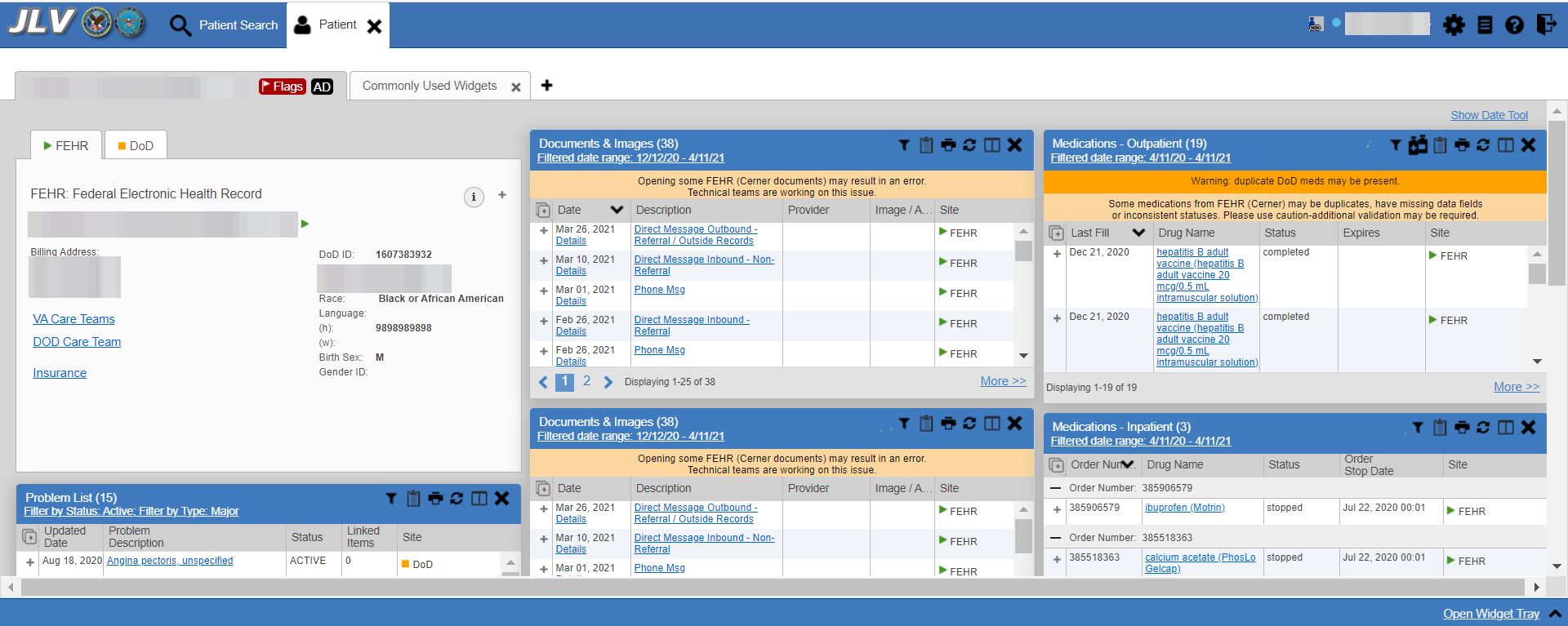 Figure 22: Green UI Theme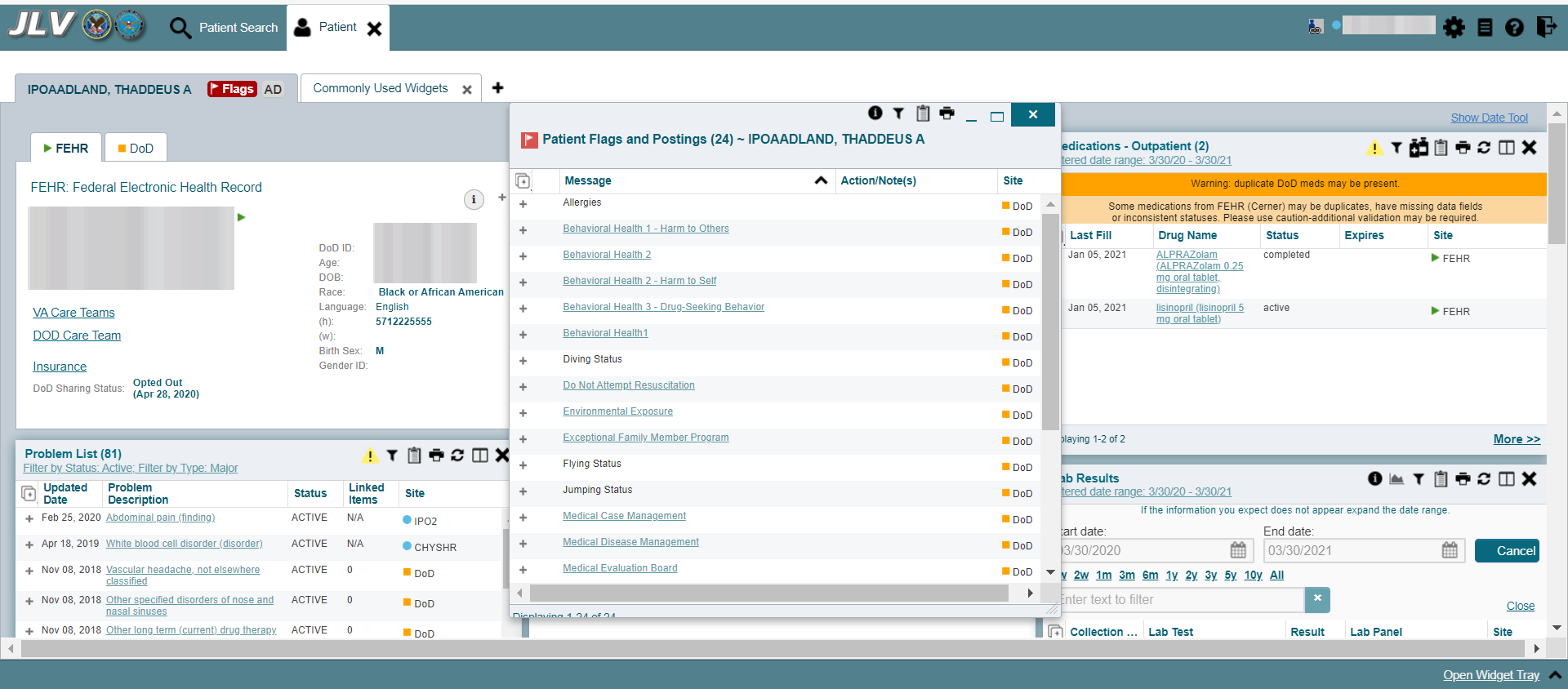 Figure 23: Dark Gray UI Theme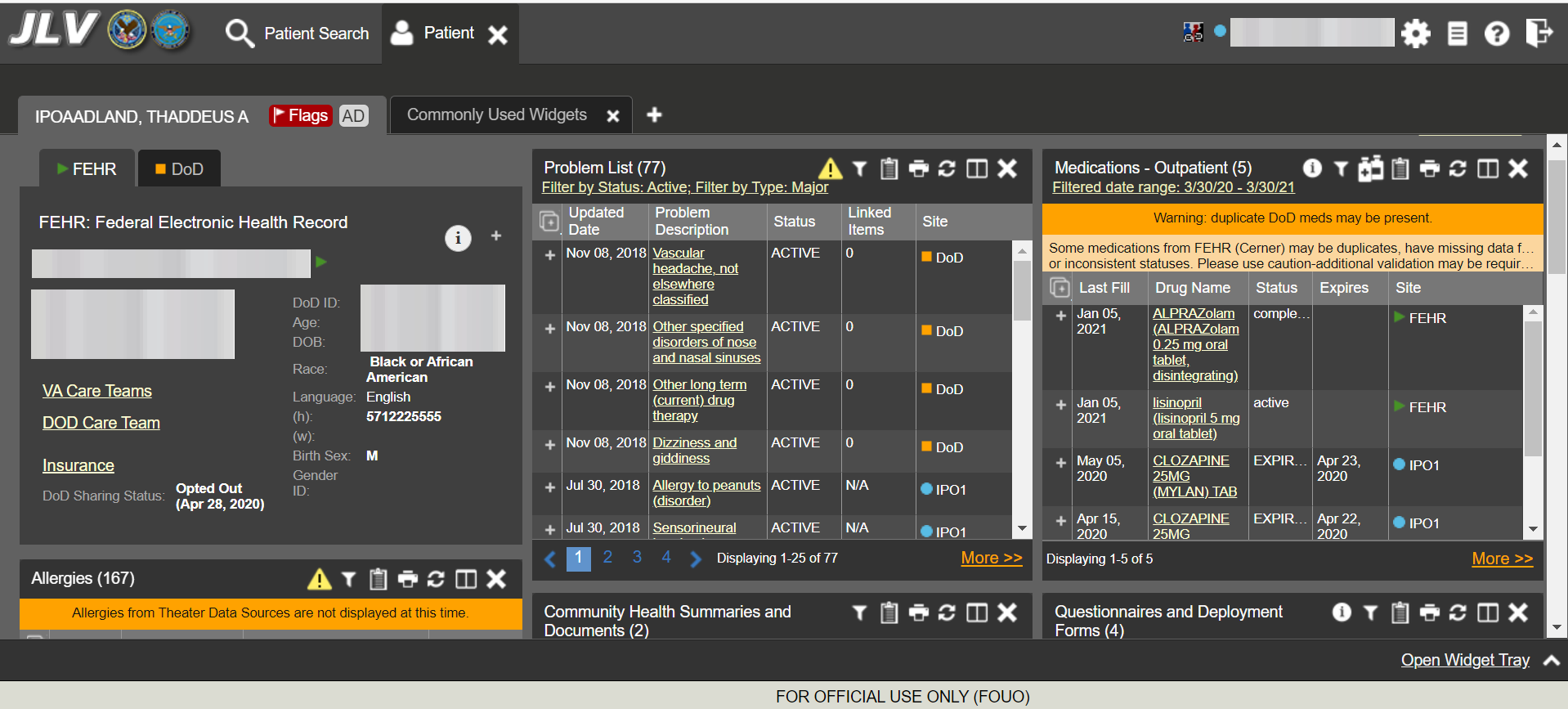 Figure 24: Gray UI Theme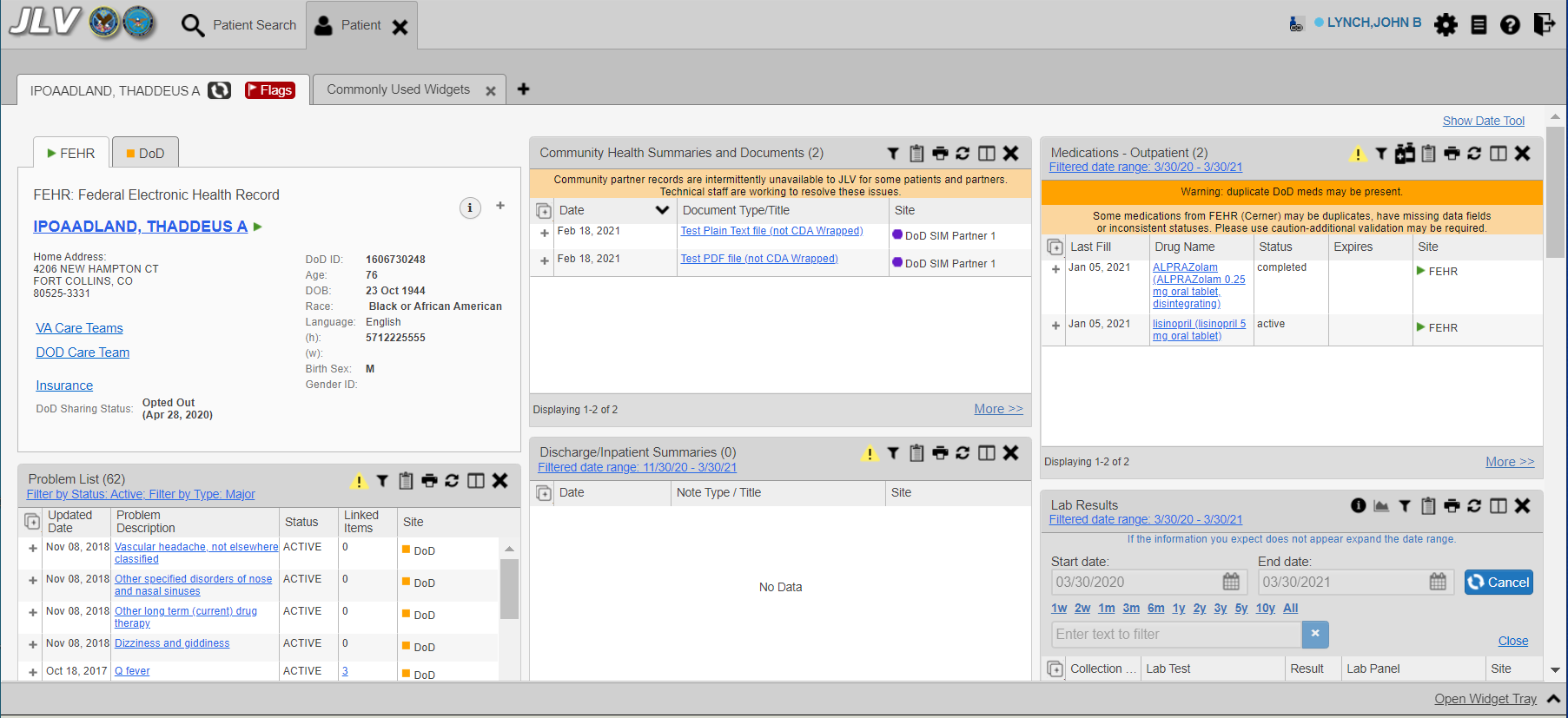 Figure 25: Accessible (Section 508-Compliant) UI ThemeUsing the Accessible Theme’s FunctionalityThe Accessible theme includes larger fonts, enhanced tab and keystroke functionality, and screen reader compatibility in compliance with Federal accessibility requirements and Section 508 standards.	NOTE: The Accessible theme is available for users who have adaptive technologies installed on their computers.Keyboard Focus and Portal NavigationKeyboard focus is the highlighting of a portal element, field, or control that enables interaction with, and navigation of, JLV using the keyboard and keystrokes. The item in focus is outlined in gold as a visual indicator of the element, field, or control with keyboard focus that receives information typed on the keyboard.JLV uses common Windows keystrokes (Tab, Shift + Tab, arrow keys, Enter), and keyboard shortcuts to move the focus to all menus, and activate all functions on the menus. All user interface items are accessible via the keyboard under the Accessible theme.Pressing Enter or the Spacebar when an element that provides action is in keyboard focus performs the associated action; for example, pressing Enter or the Spacebar when the  is in focus opens the JLV Settings dialog box. Using the arrow keys or the Tab key moves between keyboard focus items to navigate through screen elements. The following tables provide a complete list of accessible keystrokes.Table 4: Accessible Theme Keyboard Shortcuts – Portal & Widget NavigationTable 5: Accessible Theme Keyboard Shortcuts - Portal TabsTable 6: Accessible Theme Keyboard Shortcuts – Windows or Dialog BoxesTable 7: Accessible Theme Keyboard Shortcuts – Adding Widgets to the Portal PageAccessible Theme Portal NavigationAn element with keyboard focus is the starting point for portal navigation. Pressing the Enter or Spacebar keys when a screen element or icon has keyboard focus mimics a mouse click.Figure 26 depicts the Documents & Images widget with keyboard focus. Focus can be changed by pressing the Tab key. Pressing the Tab key in this example shifts the keyboard focus from the Documents & Images widget to the widget immediately below the Documents & Images widget. Pressing the Tab key again shifts the keyboard focus to the widget at the top of the next column.	NOTE: Focus on the element within the widget that has hover text. After a small delay, the text appears as if you hovered over the element with your mouse cursor.Figure 26: Navigation Using Elements with Keyboard Focus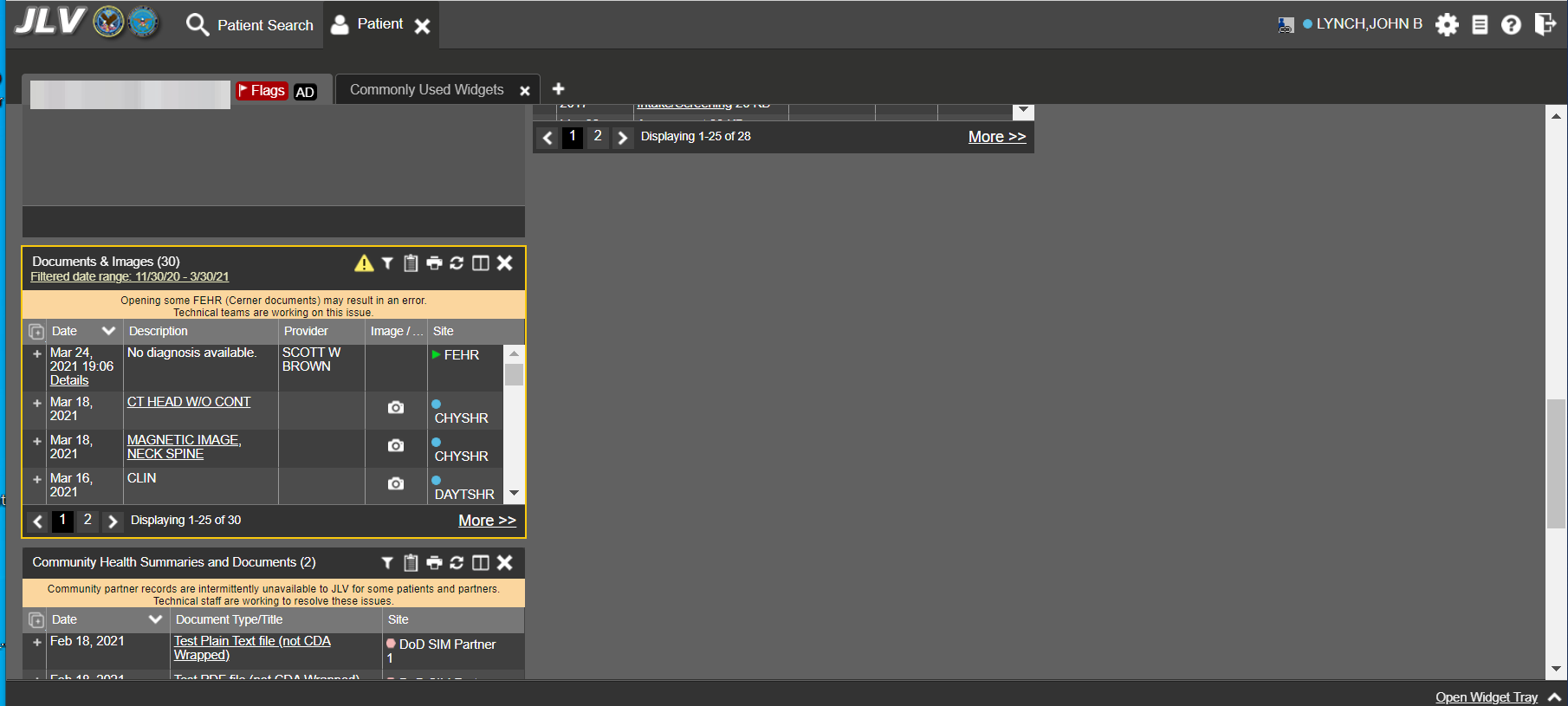 The Document details window has keyboard focus in Figure 27. Move through the toolbar buttons by using the arrow keys, or by pressing Tab. Move to  and press Enter to close the details window. After closing the window, keyboard focus returns to the last element that had keyboard focus prior to opening the window.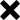 Figure 27: Document Details with Keyboard Focus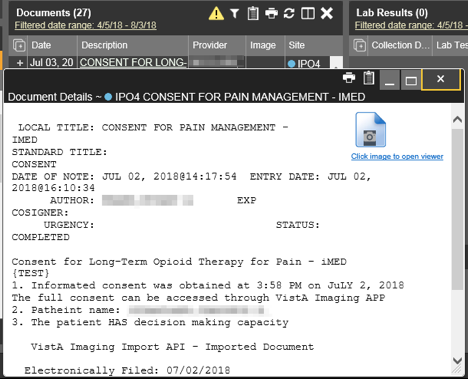 User-Restricted Access to Patient DataVHA Users Viewing DOD-only Patient DataVHA users can view the records of DOD-only patients, meaning they are not registered in MPI, but VA requires that these actions be audited. If an attempt is made to access DOD-only patient records, the VHA user is asked to specify the purpose for access. The purpose options presented to the user are: Emergent Care, Clinical Care, or Authorized Administrative Use (Figure 28).Once the purpose for access is selected, clicking Agree to be Audited & Access this Patient Record (Figure 28), displays the requested data, and audits the action. The access purpose, organization of the VA provider, date, username, IP address, user’s Internal Entry Number (IEN), host system’s ID, and patient’s Electronic Data Interchange Personal Identifier (EDIPI) are captured in the audit record.Figure 28: VA User Restricted Access Dialog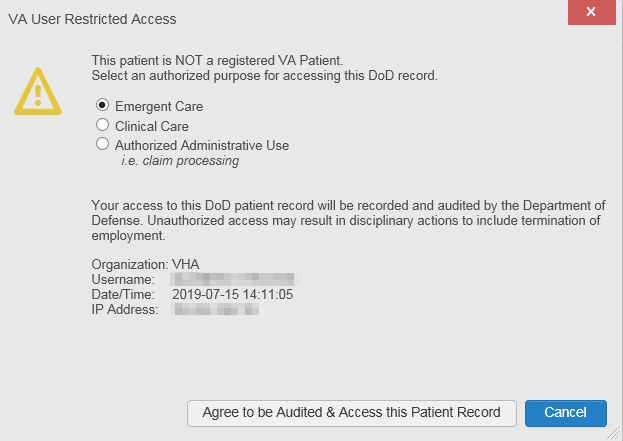 CAPRI-Claims Users Viewing Patients with DOD DataCAPRI-Claims users may see one of two different dialog boxes, depending on whether the patient is registered for care in the VA. If the patient is registered for care in the VA, they are in MPI.Patient Registered in MPICAPRI-Claims users are permitted to view the records of a patient who is registered in MPI, but the VA requires that these actions be audited. After performing a patient search and selecting a patient from the search results, a CAPRI-Claims user sees the audit notification (Figure 29) if the patient they selected is registered in MPI. After agreeing to the audit, the CAPRI-Claims user can access the patient’s record.Figure 29: CAPRI-Claims User Audit Notification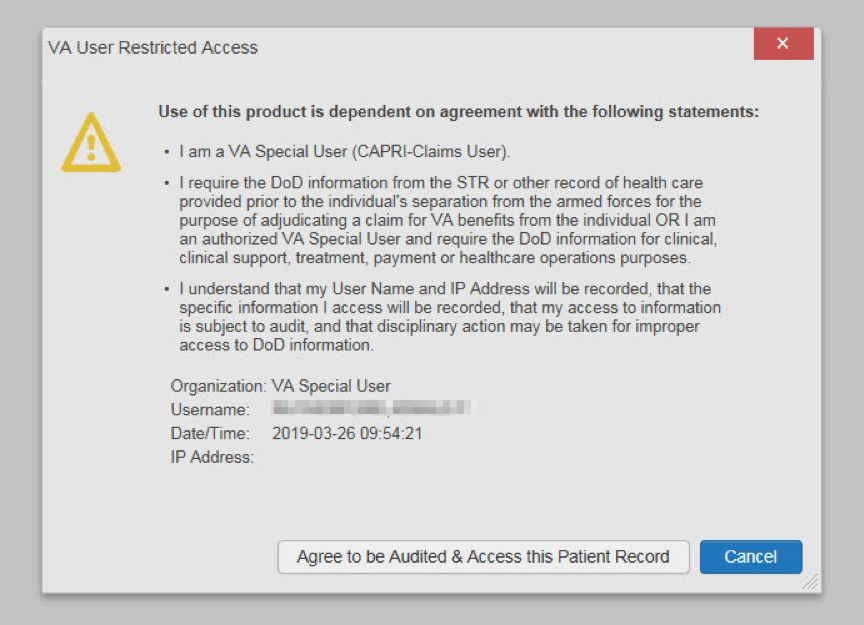 Patient Not Registered in MPICAPRI-Claims users are not permitted to access the records of a patient who is not registered in MPI. After performing a patient search and selecting a patient from the search results, a CAPRI-Claims user sees the restricted access notification (Figure 30) if the selected patient is not registered in MPI. Clicking Cancel returns the user to the previous screen.Figure 30: Restricted Access Notification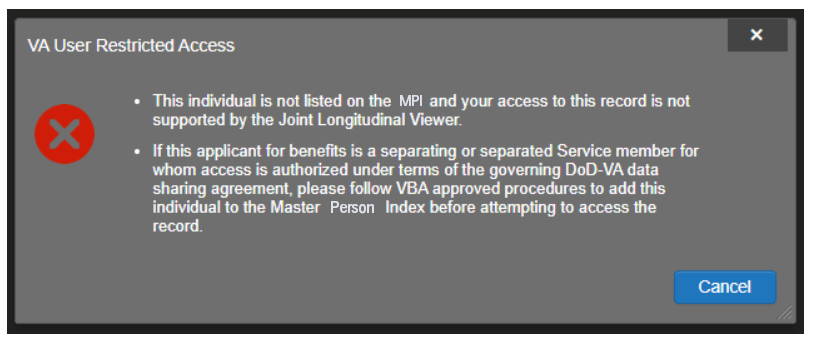 Access to DOD Sensitive RecordsAll JLV users are audited each time a sensitive DOD record is accessed. Auditing applies to sensitive documents, lab results, outpatient encounters, or progress notes records. JLV records the user’s name, organization, SSN/EDIPI (for DOD users), PIV (for VA users), location, patient identifiers (patient last name, first name, middle initial [MI], SSN/EDIPI [DOD only], MPI [VA only], and date of birth [DOB]), data accessed, date and time, and reason for access for each attempt to access sensitive data.JLV notifies you before you are audited. The message is triggered the first time you click a masked record that is marked ** Sensitive**. Your acknowledgement of the audit notification covers all subsequent DOD sensitive records in any widget during the remainder of the session, and it only expires when you switch patients or log off. An example of a masked record audit notification is depicted in Figure 31.After you select the purpose for viewing the record and agree to be audited, the sensitive data displays in the Details view of the widget.Figure 31: DOD Sensitive Record and Audit Dialog Box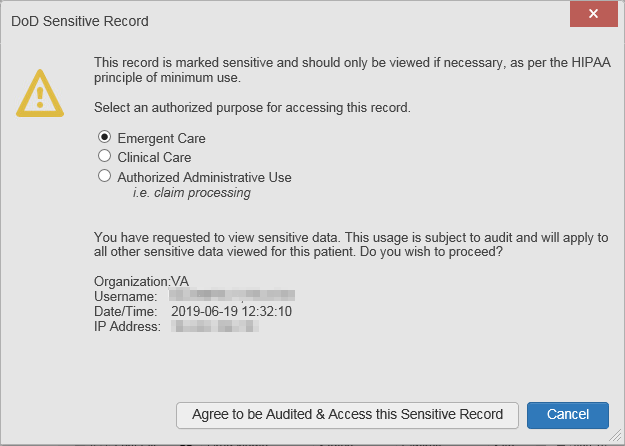 Patient SearchesThe core function of JLV is to display patient information on the  Patient portal. Use the  Patient Search feature to perform a patient search, perform a family search, or use the advanced search options.JLV determines which enterprise service to use for a patient search, based upon the search criteria:If the EDIPI or Sponsor SSN is entered, JLV utilizes PDWS for the search (See PDWS Search Rules and Supported Searches for details)If the EDIPI or Sponsor SSN fields are empty, JLV utilizes MPI for the search (See MPI Search Guidelines for details)PDWS Search Rules and Supported SearchesWhen JLV utilizes PDWS for patient search, the applicable rules and rule sets required for the PDWS interface must be used:Rule Set 1: When searching by SSN, the full nine-digit SSN must be entered, and the Last Name or DOB must also be suppliedThis is true for search by patient SSN as well as Sponsor SSNRule Set 2: If you do not have the patient’s SSN, you must supply ALL the following identifiers: Last Name, First Name, DOB, and Birth SexBlanks in any of these four required fields generates an errorA 10-digit string is required for telephone numberThe following search combinations are supported when PDWS is utilized:DOD ID, also referred to as the EDIPIPatient SSN and Last NamePatient SSN and DOBSponsor SSN and Last NameSponsor SSN and DOBLast Name, First Name, DOB, and Birth Sex (ALL identifiers must be entered)MPI Search GuidelinesJLV utilizes MPI for a patient search when the search parameters include the patient’s name and SSN. MPI requires the full last name is entered when the patient’s SSN is entered. MPI may also require entering the patient’s first name and DOB to increase the efficiency of the search, and the likelihood of locating the patient. An example would be searching for a patient with a common last name, such as Smith or Jones.Patient Search Using DOD IDClick  Patient SearchThe Patient Search dialog opensEnter the 10-digit patient DOD ID (EDIPI) in the DOD ID field (Figure 32)Figure 32: DOD ID (EDIPI) Search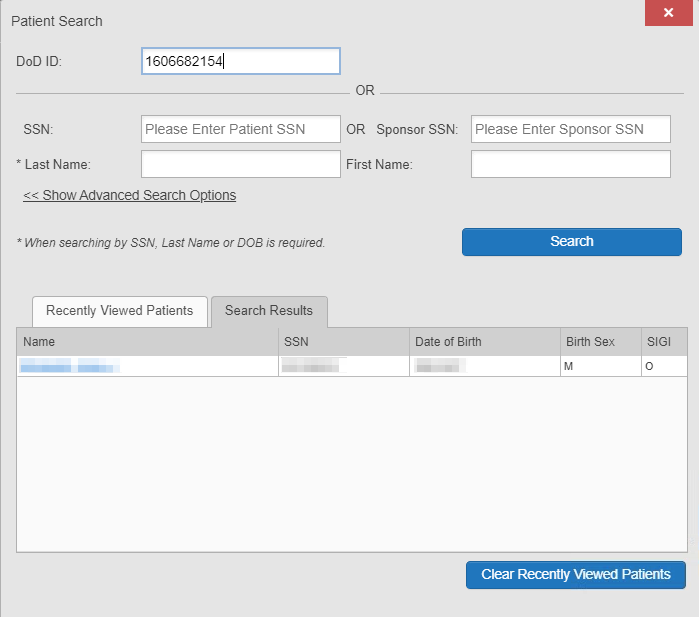 Click SearchThe search results display on the Search Results tabClick a patient’s name in the search results list to open the associated recordThe Name, SSN, DOB, Birth Sex, and SIGI columns in the results list provide information to assist with patient identificationAfter selecting a patient, the  Patient portal opens and displays the selected patient’s dataPatient Search Using SSNClick  Patient SearchThe Patient Search dialog box opensEnter the patient’s full, nine-digit SSN in the SSN field (Figure 33)When searching by SSN, either the last name or the DOB must be entered to perform the searchFigure 33: SSN Search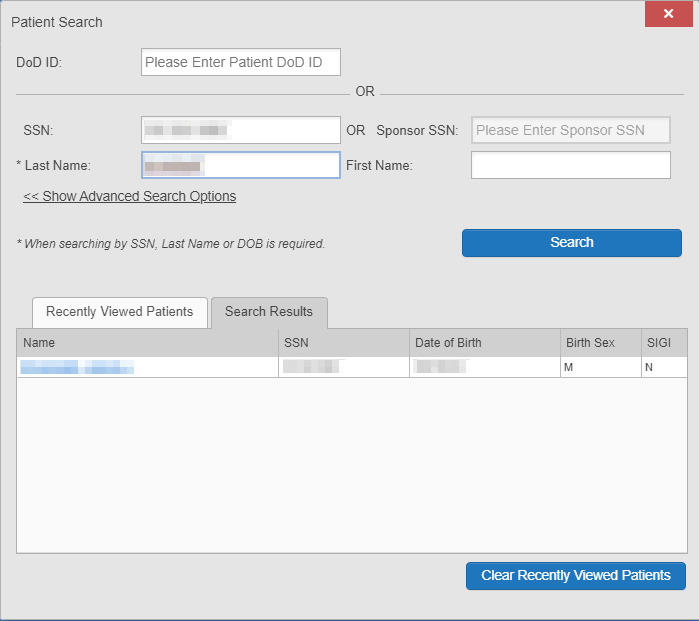 Click SearchIf the required patient identifiers are not provided, hover text appears, indicating the information necessary to complete the patient searchIf a match of patient names cannot be made, enter additional identifiers (first name, DOB) to refine the search (Figure 34)Figure 34: Additional Identifiers Needed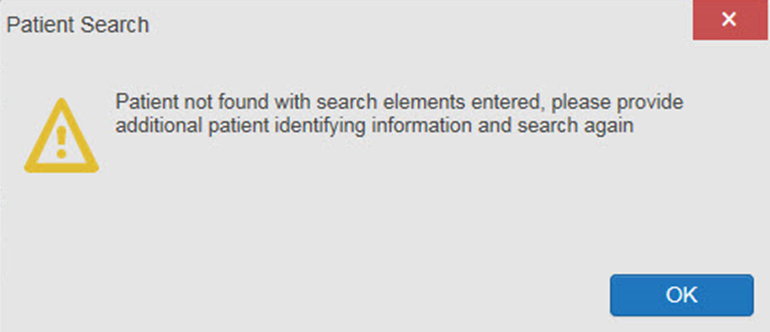 The search results display on the Search Results tabClick a patient’s name in the search results list to open the associated recordThe Name, SSN, DOB, Birth Sex, and SIGI columns in the results list provide information to assist with patient identificationAfter selecting a patient, the  Patient portal opens and displays the selected patient’s dataAdvanced Patient Search OptionsAdvanced patient search options in the Patient Search dialog box allow for the use of additional patient identifiers when performing a patient search.Click  Patient SearchThe Patient Search dialog box opensClick the <<Show Advanced Search Options link under the *Last Name field (seen in Figure 33)Enter the patient identifiers in the appropriate search fields, as desiredAdvanced search option fields include *DOB, MI, Birth Sex, Address, State, City, Zip, and Telephone (seen in Figure 35)Figure 35: Advanced Search Options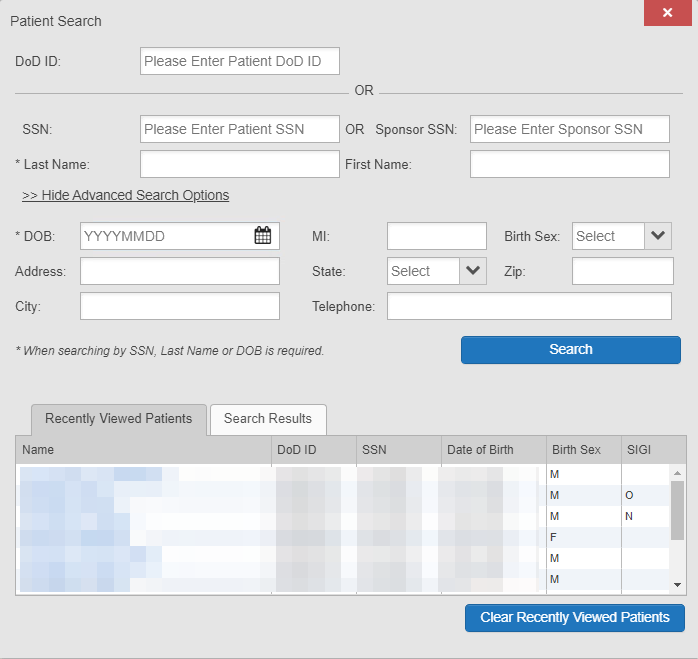 Click SearchIf the required patient identifiers are not provided, hover text appears, indicating the information necessary to complete the patient searchThe search results display on the Search Results tabClick a patient’s name in the search results list to open the associated recordThe Name, SSN, DOB, Birth Sex, and SIGI columns in the results list provide information to assist with patient identificationAfter selecting a patient, the  Patient portal opens and displays the selected patient’s dataFamily Member SearchA family member search can be performed using the Sponsor SSN field in the Patient Search dialog box.Click  Patient SearchThe Patient Search dialog box opensEnter the SSN in the Sponsor SSN fieldThe Last Name or DOB of the patient must also be entered in the appropriate fields (Figure 36)Click SearchIf the required patient identifiers are not provided, hover text appears indicating the information necessary to complete the patient searchThe search results display on the Search Results tab (Figure 36)Figure 36: Sponsor SSN Search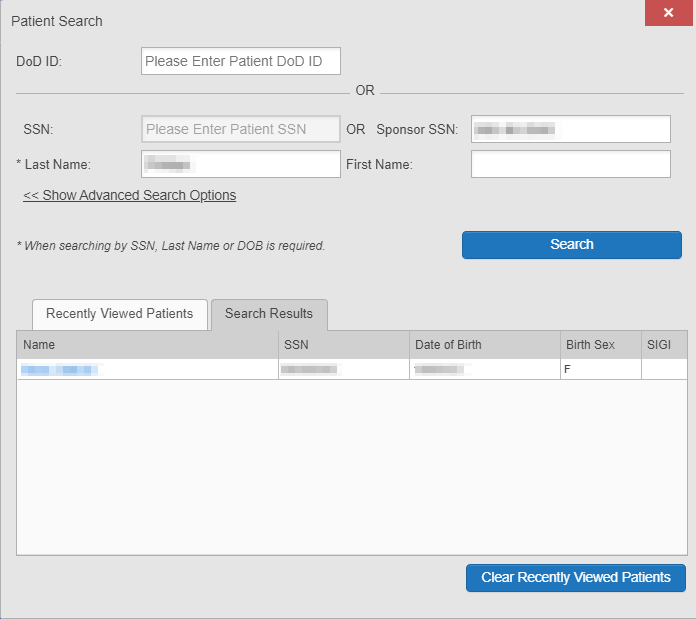 Click a name in the Search Results listThe Family Members dialog opens (Figure 37)The sponsor’s identifiers and a list of dependents display in the dialogClick a name in the list of family members to open the associated recordAfter selecting a patient, the  Patient portal opens and displays the selected patient’s dataFigure 37: Family Members Dialog Box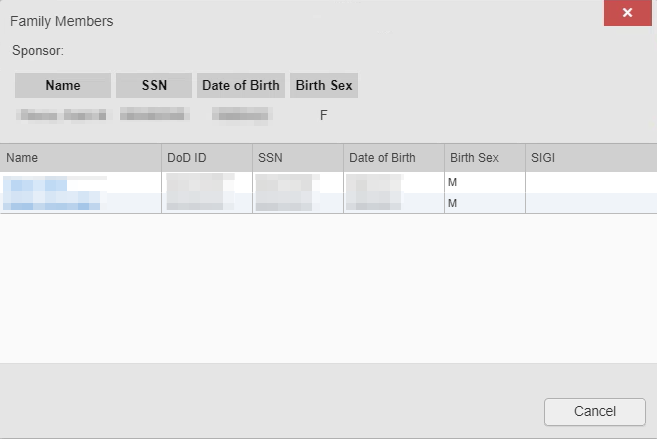 Recently Viewed Patients ListUsers who have previously logged into JLV, searched for a patient, and viewed that patient’s records can see and access a list of recently viewed patients. A recent patient is defined as a patient whose record has been viewed (opened) by the user.	NOTE: The Recently Viewed Patients list does not include search history or recent search results, only a list of patients whose data was accessed and viewed. The list is limited to 10 patients. You can clear this list by selecting the Clear Recently Viewed Patients button.Click  Patient SearchThe Patient Search dialog box opensClick the Recently Viewed Patients tab in the Patient Search dialog boxA list of recently viewed patients displays (Figure 38)The Name, DOD ID, SSN, DOB, Birth Sex, and SIGI columns in the results list provide information to assist with patient identificationClick a patient’s name in the Recently Viewed Patients list to open the associated recordAfter selecting a patient, the  Patient portal opens and displays the selected patient’s dataFigure 38: Recently Viewed Patients List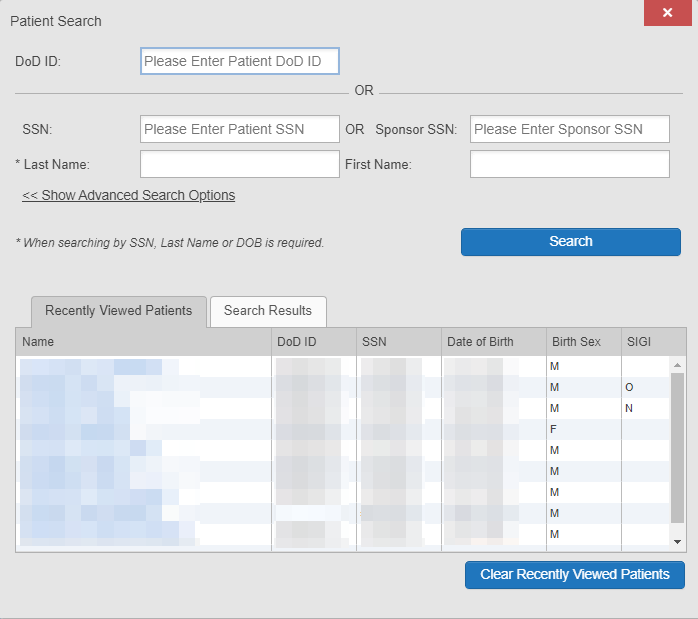 WidgetsWidgets are elements on the JLV portal page that display data specific to a clinical domain. By default, widgets are displayed in minimized view on the portal page (Figure 21), but they can be expanded to view additional details. Available widgets are listed in and launched from the widget tray.	NOTE: Widgets may take anywhere between 10 seconds to 90 seconds to load, depending on the date range settings.Accessing and Opening WidgetsAll available widgets display in the widget tray (Figure 39). Hover over a widget icon to view a description of the widget. Widgets can be opened, rearranged, and closed. JLV can display up to 12 widgets per tab.Figure 39: Widget Tray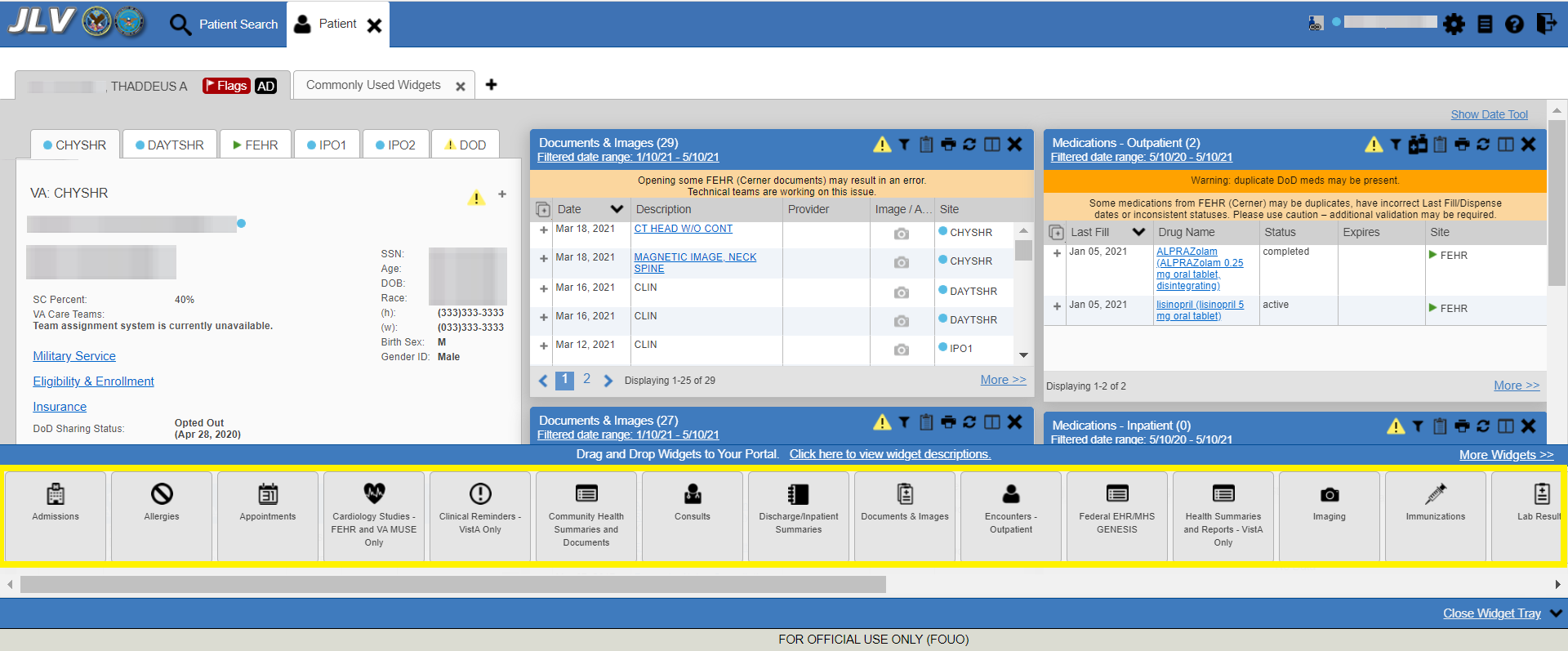 Open the widget tray by clicking the Open Widget Tray link Use the scroll bar arrows < > at either end of the tray to see all widget choices, or click the More Widgets >> link to scroll through the list of widgetsClick and hold a widget icon in the tray, drag it to the portal page, and drop it in the desired locationThe widget is docked on the portal page and opens in minimized viewClose the widget tray by clicking the Close Widget Tray link	NOTE: JLV displays a Duplicate Widget notice if you attempt to add another instance of a widget to a tab.Widgets can be closed (removed from the portal page) by clicking . Rearrange the widgets displayed on the portal page by dragging and dropping them.Widget Navigation and Display OptionsEach widget has tools and display options available to navigate through, and change, the display of data. The vertical scroll bar allows you to move through, and view, the widget’s data. Navigation icons and actions are detailed in Table 8.Table 8: Navigation Icons and ActionsWhen there are more than 25 records available in a widget, they are grouped in Show Paged view. Records 1 through 25 can be viewed by using the widget’s vertical scroll bar. Records 26+ can be viewed by using  or  to view to subsequent pages. The expanded view of a widget contains a Show All link, which opens all records for that widget, in a scrollable window. Click Show Paged to return to the display of records grouped by pages.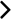 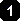 Widget ToolbarsThere is a toolbar on both the minimized and expanded views of each widget and most dialog boxes. Toolbar buttons vary by widget, dialog box, and window. Table 9 describes the functionality of each toolbar button.Table 9: Widget Toolbar IconsMinimized vs. Expanded Widget ViewEach widget can be displayed in either a minimized (default) or an expanded view. Minimized view displays a simple list of the available patient data for a clinical domain, arranged in reverse chronological order by default. Expanded view provides a detailed list of similarly arranged patient data. When the expanded view of a widget is launched, it opens in a new, separate window that displays more attributes of the records in the widget, including additional, sortable columns of data.	NOTE: The Cardiology Studies - FEHR and VA MUSE Only, Community Health Summaries and Documents, and Federal EHR/MHS GENESIS widgets do not have an expanded view. Instead, a record opened from the minimized view of the widget is displayed in a new, separate window.Click the More >> link in minimized view to launch expanded view and see the additional display and functionality options.Sort and Filter OptionsWidgets have a variety of methods to sort and filter data. In general, you can:Click a column title to sort records according to data in that column If you sort a column that appears in both minimized and expanded views of the widget, the sort saves in your user profile and persistsIf you sort a column that is only in the expanded view of the widget, your next session restores the default widget sort, or the last sort saved to your user profileIf you sort a Date column that has some partial or missing date values, understand:Dates that have month and year but lack a day are treated as though the day were “00” (e.g., July 2018 sorts between June 30, 2018 and July 01, 2018)Dates that have a year only are treated as though the month is January and the day is “00” (e.g., 2018 sorts between December 31, 2017 and January 01, 2018Click  on the widget toolbar to show or hide columns within the widget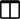 Check/uncheck the column names that appear in the pop-up dialog box, then click ApplySort and filter capabilities are specific to the data presented in each widget and may vary between the minimized and expanded views of an individual widget or between widgets. Table 1 lists available filters and their corresponding widgets. Table 10: Available Widget FiltersFilter dropdowns dynamically expand and sometimes have a horizontal scroll bar to display long lines of data by which records can be filtered (Figure 40).Figure 40: Dynamically Expanded Filter Dropdown in the Documents & Images Widget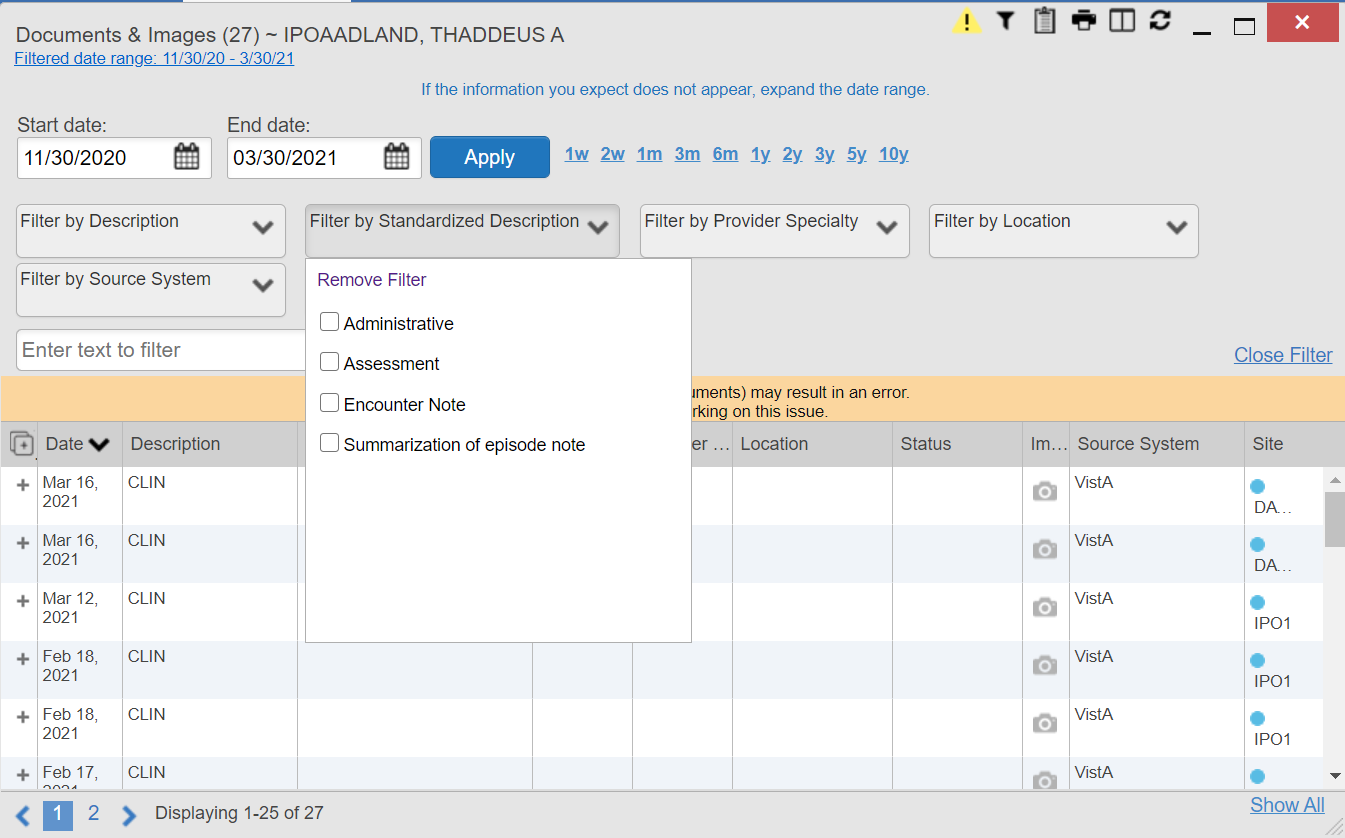 Some widgets also have the capability to configure data to display multiple records of the same type in a graph or table view.Widget Date Range FiltersPatient data displayed within a widget can be filtered by date range. If a date range filter is applied, the selected range is indicated in the widget header. Click  or the Filtered Date Range link on the widget toolbar to change the date range of the data displayed (Figure 41).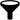 Figure 41: Date Range Filters Applied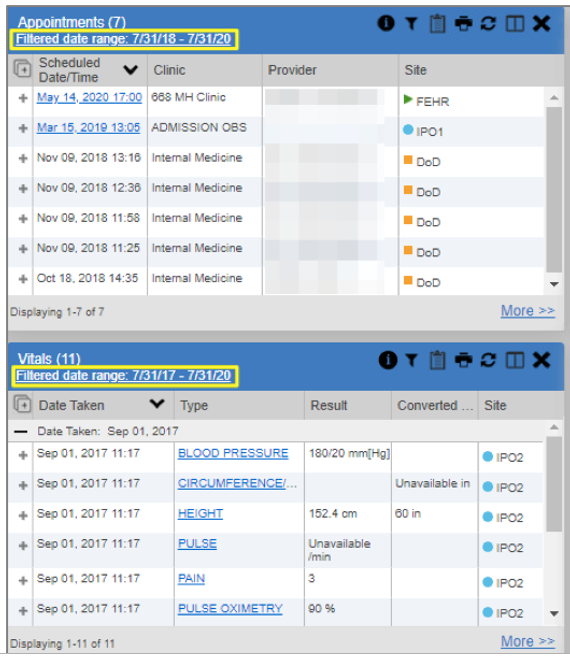 The two ways to filter the date range of data displayed in a widget are the Quick Date Range filter and the Start and End Date filter. If the expected information does not appear in the widget display, use the date filter options to change the date range.	NOTE: Changes made to the date range in a widget persist from minimized to expanded view, patient to patient, and session to session, until the widget is either removed or the date range is changed.	NOTE: When looking for Essentris information associated with a specific admission in the Discharge/Inpatient Summaries widget, expand your search date ranges to include additional days before and after the admission. This includes preadmission notes as well as notes signed after the patient was discharged in the filtered widget display.Quick Date Range FilterUse the preset, Quick Date Range filter to set or limit the display of patient records within a widget. This option is available by clicking the Filtered Date Range link or by clicking  in a widget on the  Patient portal.Clicking a Quick Date Range filter refreshes the data displayed to show only the records for the selected range. Selecting Cancel, which is the Apply button while the data refresh is running, stops the query. The options represent time counting back from the present day (for example, selecting 2y displays only records within the last 2 years). Examples of preset date ranges include 1w (last 7 days), 6m (last 6 months), and 3y (last 3 years).	NOTE: The Quick Date Range filter is contextual. If today is February 2, 2017, the preset filter counts backwards using that date. If today is April 16, 2017, the preset filter counts backwards using that date.Figure 42 highlights the Quick Date Range filter options in the expanded view of the Documents & Images widget.Figure 42: Quick Date Range Filter Options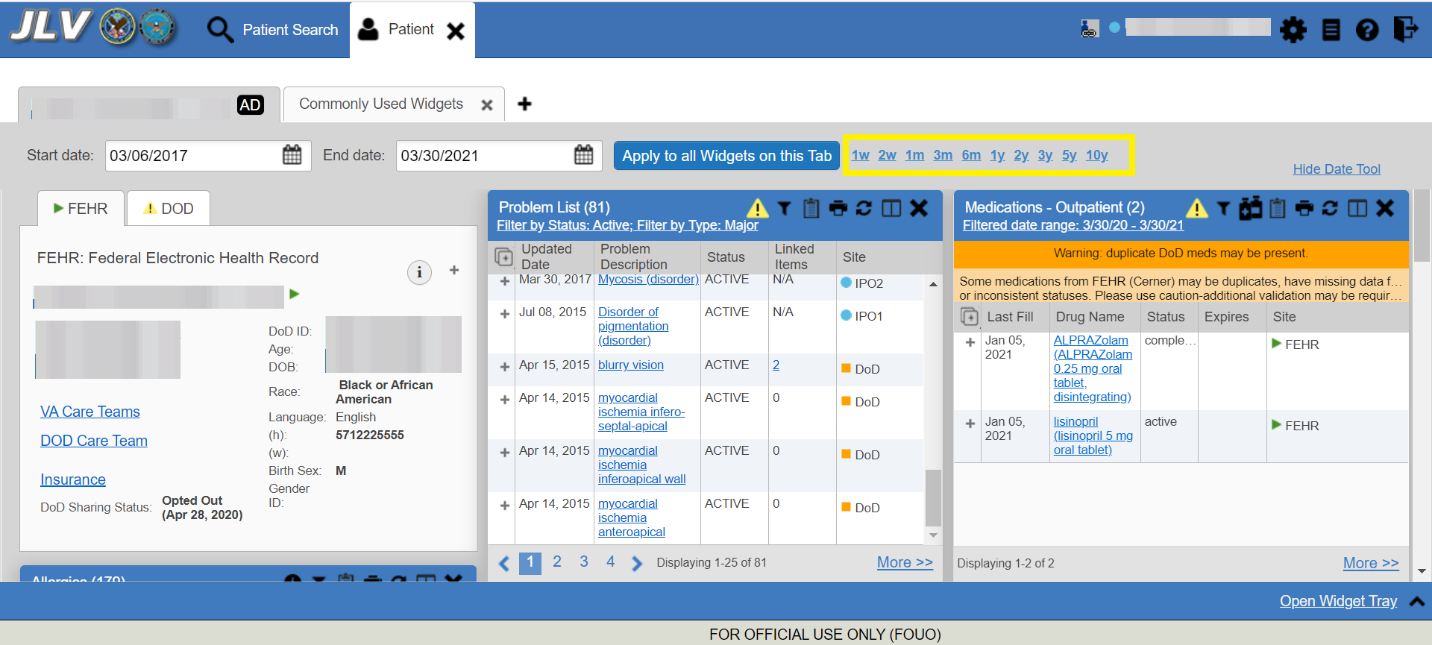 Start and End Date FilterUse the Start Date and End Date filter to display data for a specific time range. Click the Filtered Date Range link or .	NOTE: The Start and End Date filter is static. If the start date is set to June 2, 2016 and the end date is set to June 2, 2017, the data in that date range displays, no matter what today’s date is.Figure 43 provides an example of the start and end date filter fields in the expanded view of the Radiology Reports widget.Figure 43: Start and End Date Display Filter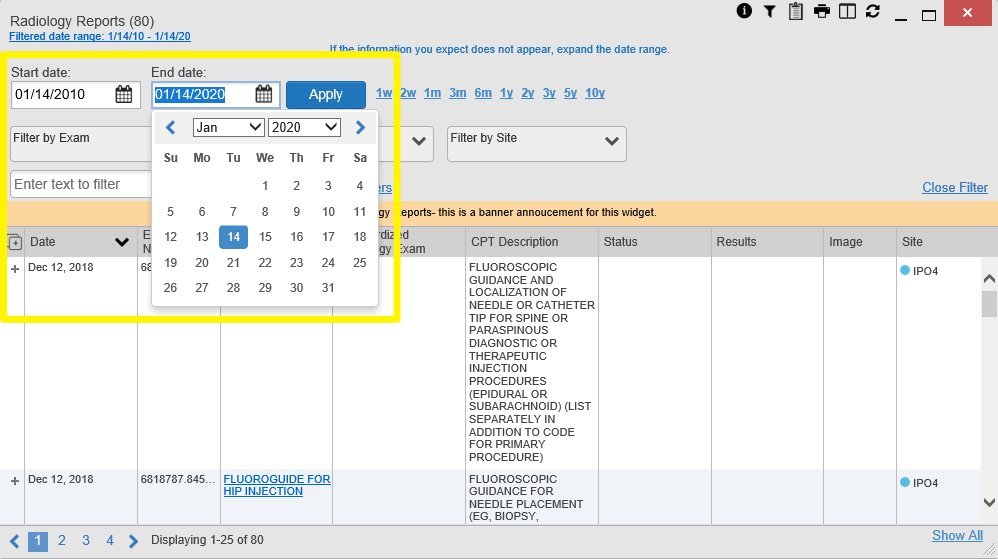 Click  next to Start Date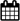 Select a month, day, and year start date for the display filterClick  next to End DateSelect the month, day, and year end date for the display filterWhen both a start and end date have been chosen, click Apply(Optional) Click Cancel to stop the query	NOTE: Prior day selections persist if you change only the month or year. If you change the month or year and the prior day value does not exist, the calendar will default to the last day of the new month. For example, changing only the month value of an existing August 31, 2018 entry to February would set the date to February 28, 2018 because there are less days in February. Similarly, if you had February 29, 2016 selected, a day which only exists in a leap year, switching the year to 2015 would set the date to February 28, 2015, the last day of the month in a standard year.The widget refreshes and displays only the records that fall within the custom date range. The date range in use is displayed in the widget header.Tab Date Range ToolAll tabs in the  Patient portal have a Tab Date tool that you can use to filter all widgets on a single tab by the same date range. The Tab Date tool has the same Start and End Date and Quick Date Range filters available on most individual widgets, but it applies the date filter to all widgets on an individual tab. Select the Show Date Tool hyperlinkEnter dates in the Start Date and End Date fields, and select the Apply to All Widgets on This Tab button ORSelect a Quick Date Range value in the Tab Date toolThe Tab Date tool (Figure 44) is hidden by default, and it hides again automatically after you apply a date filter to the tab. Should you decide not to apply a date filter to the tab, select the Hide Date Tool hyperlink to hide the tab-level date filters.Figure 44: Tab Date Tool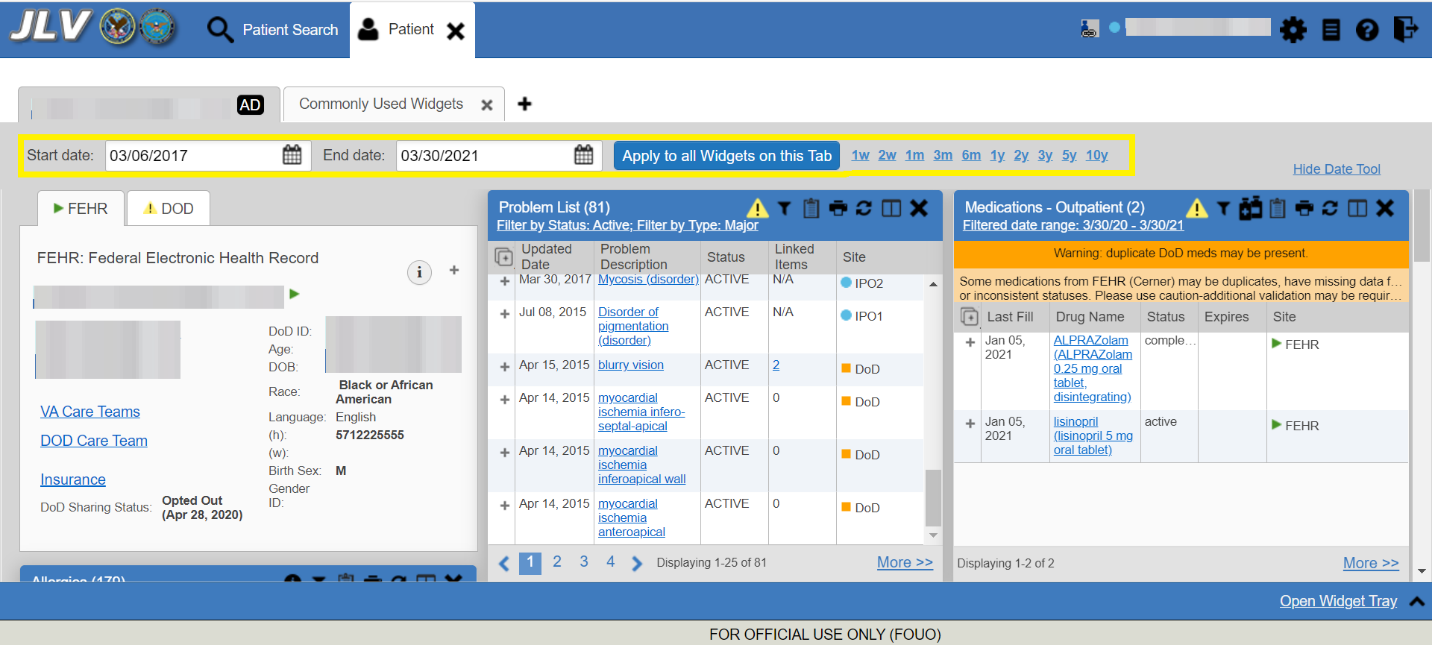 The Tab Date tool only filters widgets currently displayed on the active tab that support date range filtering. Widgets that display all data, without a date range, will continue to do so. Filtering only applies to widgets on the tab at the time you apply the Tab Date tool and will not affect new widgets added to the tab. You may still apply widget-level date filters to individual widgets after using the Tab Date tool. All your widget date settings will save to your profile regardless of whether they were set with the Tab Date tool or widget-level date filters.Text FilterClinical data widgets on the  Patient portal and the Patient Flags and Postings dialog box provide a text filter option (Figure 45), allowing you to quickly locate relevant patient data using keywords or characters. Text filters are performed on the information displayed in all columns within a widget, including hidden columns. Filters are not performed on notes, attachments, or details associated with patient records.Figure 45: Vitals Widget Text Filter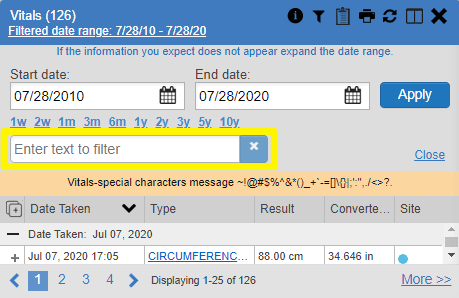 Click  in the minimized view of a widget to display the Enter text to filter field. If the filter options are not displayed in the expanded view of the widget, clicking  also opens the filter options. Keep in mind:Text filtering applies only to one widgetText is filtered within the subset of filtered data if a date range filter or other dropdown filters are applied within the widgetText filters are performed on data within all columns shown in the expanded view of the widget even if the term is entered in the text filter field of the minimized viewText filters entered in the minimized view of a widget persist when you open the widget in expanded viewOn widgets with site tabs, text filters entered on one site tab persist when you select other site tabsAll records across the widget pages are filtered if the widget has multiple page viewsThe Enter text to filter field is not case sensitive and allows up to 25 characters, including numeric and special charactersJLV begins to filter when you pause while typing the term in the Enter text to filter fieldText filtering is not available in the Demographics widgetViewing Connection StatusJLV widgets display the status of their connection to VA and DOD data sources. Connection status information is available for each widget.	NOTE: The Connection Status reports the condition of the connection between JLV and its external resources, while System Status reports the overall condition of the JLV application. See Viewing System Status for more information.The Connection Status indicator icon on a widget toolbar indicates the state of the connection to VA and DOD data sources. There are two status conditions: all sources are connected (available)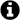  one or more sources are not connected (unavailable)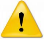 Figure 46 shows  in the Demographics widget. When the Primary Care Management Module (PCMM) service is unavailable, the primary care fields in the Demographics widget display this error message: “Team assignment system is currently unavailable.”Figure 46: Demographics Widget, PCMM Connection Status Unavailable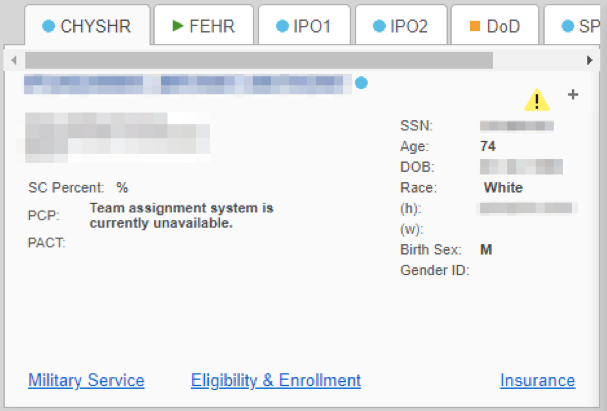 Figure 47 shows a connection status indicator icon displayed on the Medications - Outpatient widget toolbar.Figure 47: Connection Status Indicator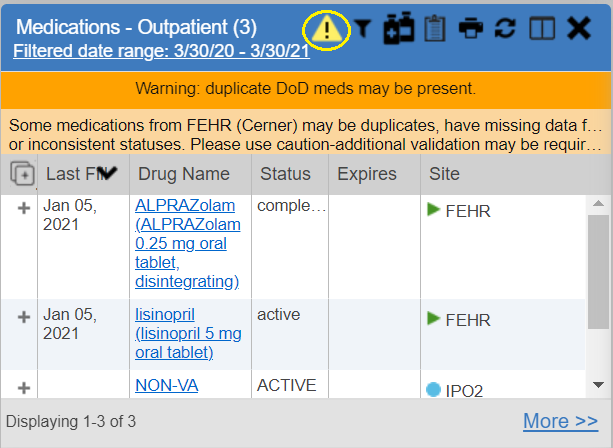 Clicking a Connection Status indicator icon (Figure 47) opens a standalone window with information about the connection to data sources. Clicking the < Hide All Active Interfaces link (Figure 48) in the Connection Status window hides the detailed All Active Connections view and displays only the connection errors.Figure 48: Connection Status Details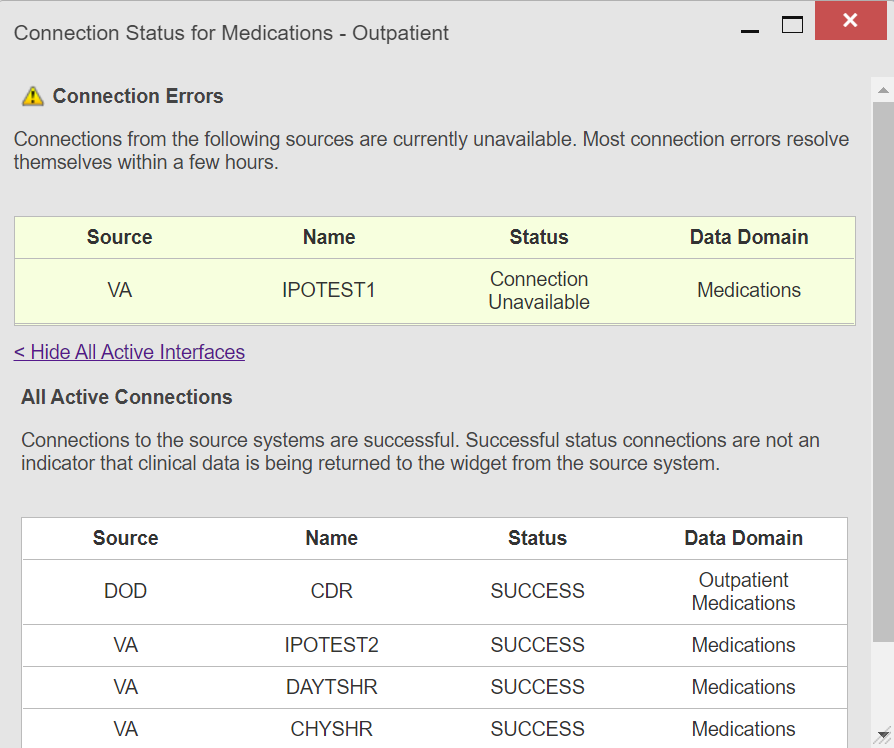 Clicking the > Show All Active Interfaces link in the Connection Status window (Figure 49) opens a Connection Status Details view (Figure 48).Figure 49: Connection Status Window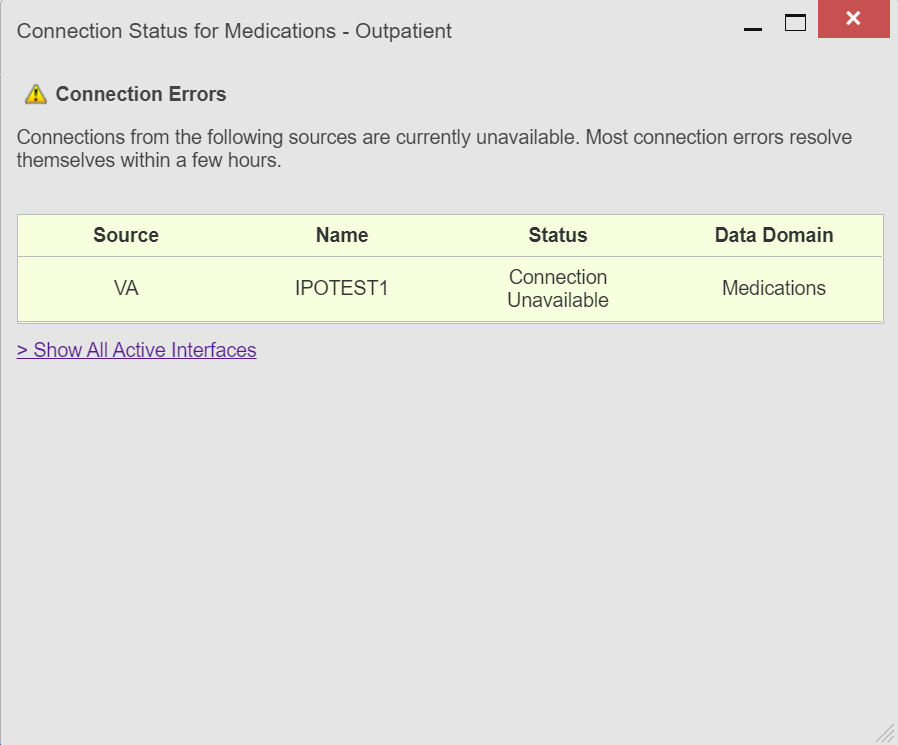 Displaying Widgets on Custom TabsYou can use the custom tabs feature to create additional widget configurations for ease of use and quick reference. Changes made to portal page layouts (widget layouts and custom tabs) are saved to your user profile and displayed in future sessions.Click  beside the existing tabs on the portal page (Figure 50) The Add Tab dialog box opens (Figure 51)Figure 50: Add Custom Tab Icon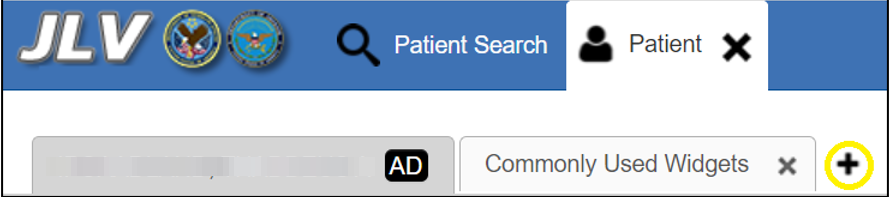 Figure 51: Add Tab Dialog Box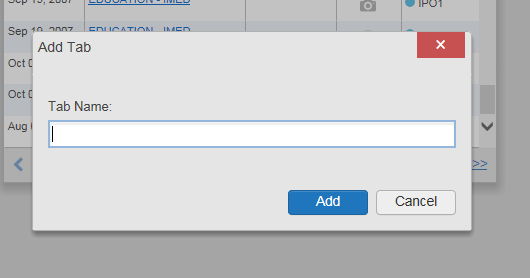 Type the name of the new tab in the Add Tab dialog box, and click AddThe new tab opens with a blank workspace, with instructions on how to add widgets, and an open widget trayClick, hold, and drag each of the desired widgets to the screen (max 12)Click between tabs at any time, without losing each tab’s configurationTab layouts persist, even when a patient change is madeCustom tabs can be renamed by double-clicking the tab name	NOTE: Tab configurations remain set until you manually change them or restore your profile to default in the JLV Settings dialog, which will remove all custom tabs.Refreshing Data in a WidgetThe data displayed in a widget can be refreshed by clicking . This action retrieves data from VA and DOD sources and refreshes the individual widget’s display.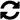 Terminology NormalizationFigure 52: Terminology Specific to WidgetsImage SupportJLV integrates access to the VistA Imaging Viewer and MUSE, allowing you access to VA imaging artifacts for supported clinical domains (widgets). Please see the VistA Imaging SharePoint site for more information regarding the VistA Imaging Viewer.You can open one or more images associated with a record by selecting the  displayed in the Image column (Figure 53) of the Advanced Directives, Cardiology Studies - FEHR and VA MUSE Only, Documents & Images, Imaging, Procedures, Progress Notes, Radiology Reports, and Surgery/Procedure Reports widgets. Clicking  from the Image column opens the image(s) in a standalone window. Like a hyperlink,  changes color after you launch an image so you can track which images you’ve viewed in the minimized or expanded widget view of the current session. Changing between minimized and expanded view resets the  color.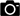 Figure 53: Camera Icon in the Image Column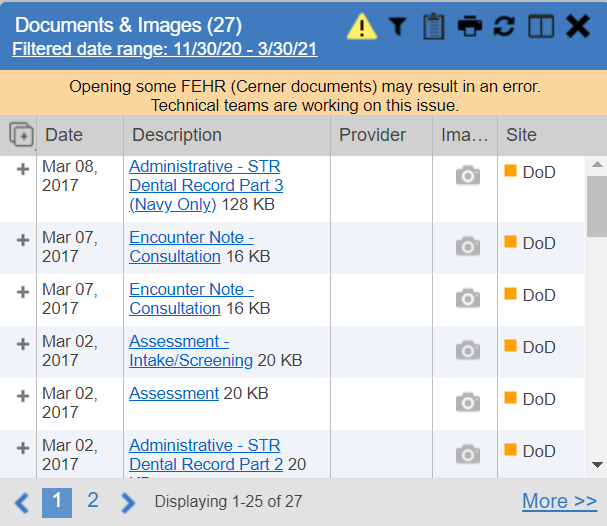 If a record has one or more images associated with it, the Details view of the record includes a thumbnail with a Click image to open viewer link (Figure 54). Clicking either the thumbnail or the link opens the VistA Imaging Viewer and displays the associated image(s).Figure 54: Thumbnail and Link in Details View of the Documents & Images Widget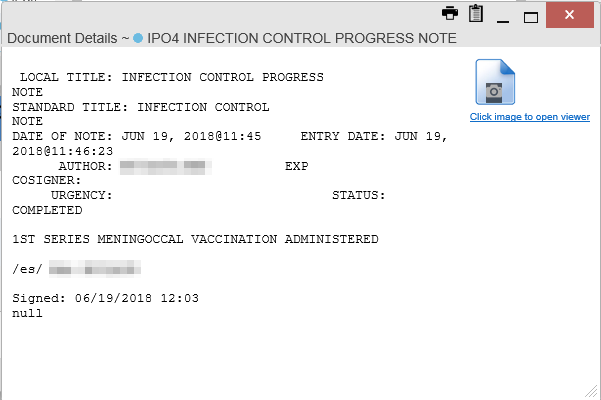 Using Report BuilderThe Report Builder feature is used to create custom PDF reports using patient data and records displayed in JLV widgets. Content for reports can be selected from either the minimized or expanded view of a supported widget. You can launch Report Builder from the toolbar on the  Patient portal (highlighted in Figure 55).Figure 55: Report Builder Icon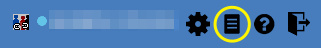 The Report Builder pane is comprised of the Current Report tab (Figure 56) and the Patient Reports tab (Figure 57). When open, the Report Builder appears docked on the JLV portal. Click  or  to minimize or maximize the Report Builder. Any report configurations in progress are saved when collapsing or closing the Report Builder and restored when the Report Builder is displayed again. 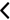 The Current Report tab (Figure 56) is used to build the custom report. The patient data and/or records are listed here as you select and add them. The records can be previewed and can be arranged in the desired order for the final report.Figure 56: Current Report Tab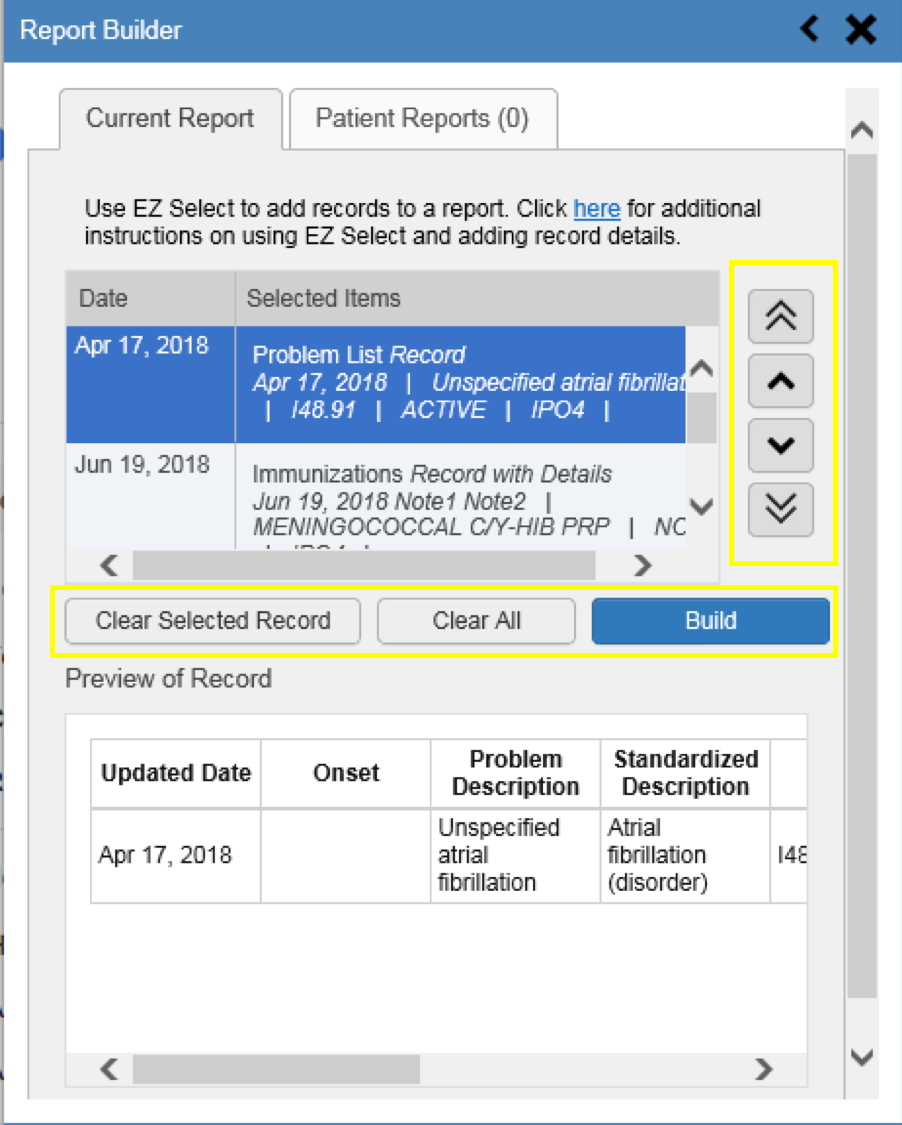 The Patient Reports tab (Figure 57) presents a list of all completed reports, the status of the report generation progress, the date the report expires, and a hyperlink to the contents of the completed report.Figure 57: Patient Reports Tab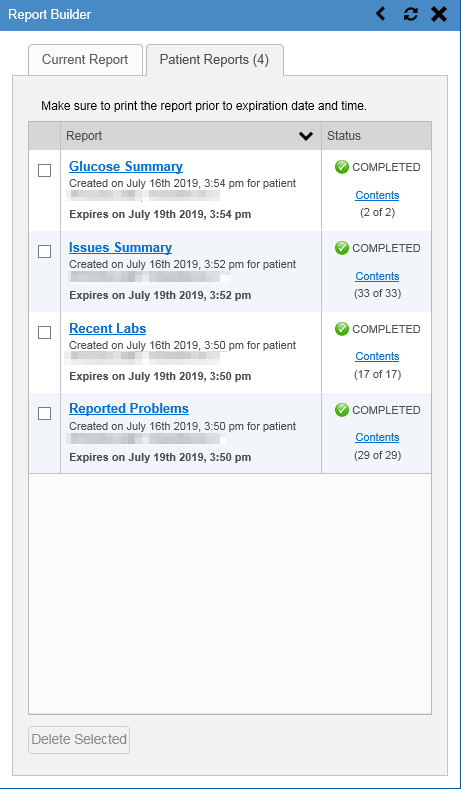 You can perform actions within widgets to add patient data when the Report Builder is open or closed. JLV enforces a maximum number of 50 records per report. A message appears when this limit is reached.Adding One RecordClick  next to a record in a widget to add data from that record to the Report Builder, including the details and notes associated with the record.  in the row changes to  to confirm the record has been added to the Report Builder (Figure 59). This applies to both minimized and expanded widget views and the Patient Flags and Postings dialog box.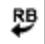 Adding Multiple Records with EZ SelectEZ Select allows you to add all records displayed on a single page of a single widget to the Report Builder with one click. Click  (Figure 58) to add data from all records shown in the widget's page display to the Report Builder, including the details and notes associated with the record. EZ Select is available from the minimized and expanded views as well as the Patient Flags and Postings dialog box. 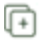 	NOTE: Sensitive records and Medication Administration History (MAH) / Medication Administration Log (MAL) reports accessed from the Medications - Inpatient widget cannot be added using EZ Select. You must add them to a report one at a time, and you can only add MAH/MAL to reports from Detail view in the Medications - Inpatient widget. However, you can use EZ Select to add MAH/MAL reports to Report Builder from the Health Summaries and Reports widget.Figure 58: Report Builder EZ Select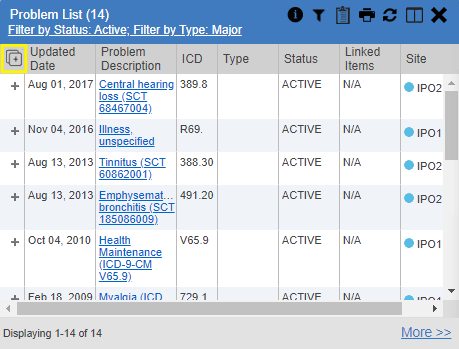  in each row changes to  to confirm the record has been added (Figure 59).Figure 59: Records Added to Report Builder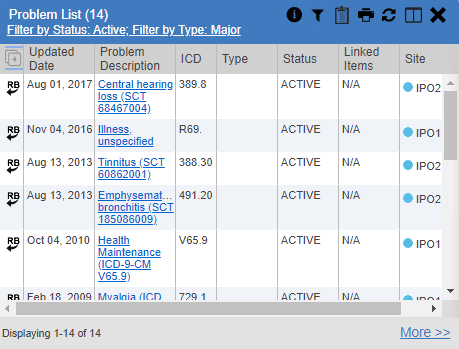 	NOTE: Records previously added to a report remain in the Report Builder after a widget refresh. Clicking  in the widget refreshes the clinical data, refreshes the widget data display, and resets  to , even if the record has been added to the Report Builder. Records previously added to a report prior to the refresh remain in the Report Builder after a widget refresh.Adding Details from Multiple DatesWhen the Details view of a record has a date filter (Figure 60)—as in the Health Summaries and Reports, Medications - Inpatient, and Procedures widgets—resets to  each time you change the date range, allowing you to build date-flexible reports using records from multiple date ranges.Figure 60: Adding Date-Flexible Details to Report Builder, Medicine Full Report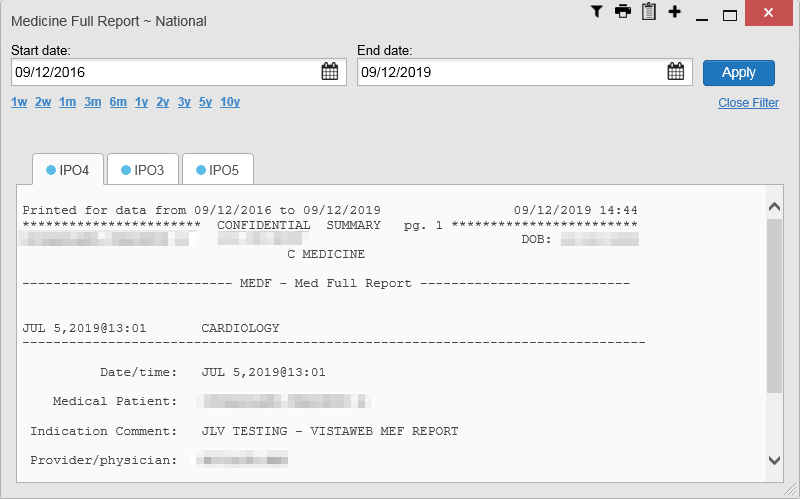 Adding Sensitive RecordsSensitive records can be added to the Report Builder by  for a sensitive record in the widget. When prompted, click Agree to be Audited & Access This Sensitive Record to continue.  in the row changes to  to confirm the record has been added (Figure 59). Sensitive records must be added to the Report Builder individually; therefore, repeat as necessary for additional sensitive items. Adding Only Record Details or NotesWhen adding records to a report using  or  in the widget, JLV by default adds the data displayed in the widget as well as any details and notes associated with the record. This applies to both minimized and expanded widget views and the Patient Flags and Postings dialog box. If you would like to add just the details and notes or the record row data:Select and hold  to access these options (Figure 61)Select Add Detail or Add Note to add the details and/or notes associated with the record as well as the record row data to the Report BuilderSelect the Add Record Row option to add only the data displayed in the widget display for that record and not the information provided in the details and/or notesFigure 61: Report Builder Options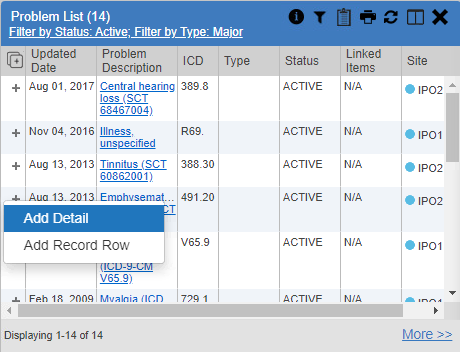 	NOTE: Once you add a record to Report Builder using either the , Add Detail/Note, or Add Record Row option, you cannot change the record data included in the report without first clearing the record from the report and adding it again.Adding Patient DemographicsClicking  in the Demographics widget (Figure 62) adds the patient's demographics details for that site to the Report Builder.  changes to  to confirm the demographics data has been added. Click additional site tabs within the Demographics widget and repeat as desired to add demographics details from other sites within the patient's health record.Figure 62: Demographics Widget Add to Report Builder Icon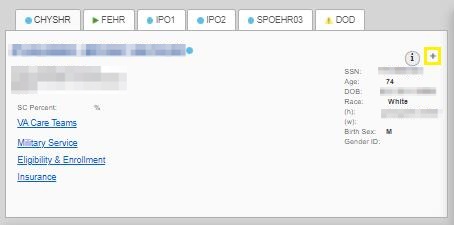 Generating a ReportThe selected records appear in the Report Builder pane (Figure 56).Use the navigation arrows to arrange the records in the desired order in the generated reportRecords can be removed by clicking Clear Selected Record or Clear AllWhen a record is selected for the report, it appears in the Preview of Record area of the Report Builder paneClick Build to validate the selected records and prepare the reportIf a record is added to the report without an error, a Ready notation displays next to it in the Status columnIf a record cannot be added to the report, an Error notation appears next to the recordName the report when prompted, and click OK (Figure 63)Figure 63: Name Report Dialog Box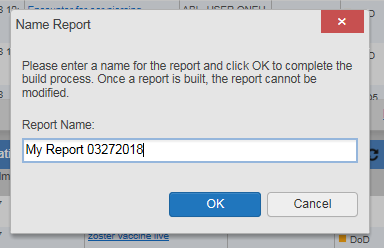 The Patient Reports tab opens and displays a report processing indicator in the Status columnWhen processing is complete, the Status column displays either COMPLETED or ERROR (Figure 64)An ERROR in the Status column does not indicate the report failed to build, it is an indicator that one or more records could not be included in the generated reportBoth the COMPLETED and ERROR entries include a Contents link (Figure 64), which provides a list of the records that appear in the generated reportFigure 64: Patient Reports Tab Report Ready and Delete Option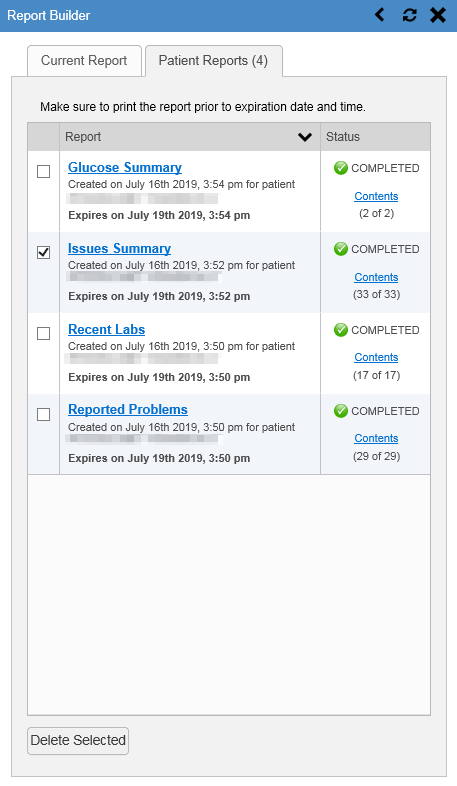 A report ready message appears for 6 seconds on the portal page when the report has been built and is ready to be printed (Figure 65)A red icon (Figure 65) appears over the Report Builder icon when report builder is closed to indicate that a report is ready to be printedFigure 65: Report Ready Message and Indicator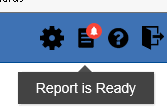 	NOTE: Once a report is created, it is available on the Patient Reports tab for 72 hours. After 72 hours, the report expires, is removed from the Patient Reports tab, and can no longer be accessed.Opening a ReportClick the report name in the Report column of the Patient Reports tab (Figure 64) ORClick the Contents link in the Status column of the Patient Reports tab to open a list of the records included in the report in the Report Contents window (Figure 64) ORClick the blue, hyperlinked report name in the Report Contents window (Figure 66)Figure 66: Report Contents Window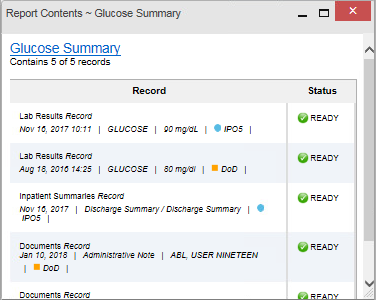 	NOTE: The Report Builder prints the report content to a file in PDF format. It is recommended that you have the latest Adobe Reader installed on the system from which you access JLV to utilize the Report Builder and other JLV features.Delete a ReportSelect the checkbox for the report name on the Patient Reports tab (Figure 64)Click the Delete Selected buttonClick OK to confirm deletion (Figure 67)Figure 67: Delete Reports Dialog Box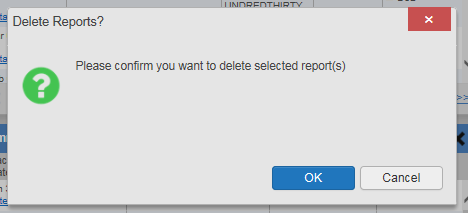 PrintingThe data list of a widget in either minimized or expanded view, the details window of a widget, and reports created in Report Builder can be printed.Click  on the desired widget’s toolbar to print the data list of a widget in either minimized or expanded view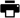 Click  on the details window’s toolbar to print the details window of a widgetClick the (PDF) Print icon within the report window to print a report created in Report Builder	NOTE: Each report generated using Report Builder includes this disclaimer: “The information contained in this transmission may contain privileged and confidential information, including patient information protected by federal and state privacy laws.”Widget FunctionalityThe following subsections detail the functionality in a sampling of the widgets available in JLV.Patient Demographics WidgetThe Patient Demographics widget displays a summary of the patient’s nonclinical, personal data on the primary  Patient portal tab (Figure 68). The site tabs provide a demographics summary for each site (VA or DOD) the patient has visited.Figure 68: Patient Demographics Widget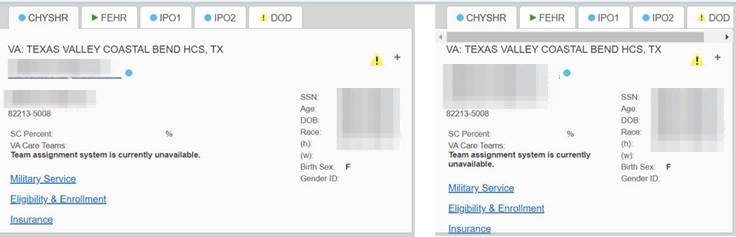 Nonclinical, personal data displayed for the patient varies by site and could include site name, patient name, address, SSN, age, DOB, race, phone numbers, birth sex, and gender ID (SIGI). SIGI code values are listed in Table 11.Table 11: Gender ID (SIGI) Code ValuesThe Patient Demographics widget provides additional functionality:Clicking the patient's name opens details in a standalone window, including inpatient providersClicking  or  opens the connection status details in a separate windowClicking  opens clinical flag details in a new window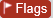 Clicking  opens the Advance Directives dialog in a new window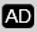 If  displays on one or more tabs within the Demographics widget, it is an indication that the patient is not registered at that VA site or DOD facility.Patient Flags and AlertsIf the patient has one or more clinical warnings, alerts, or flags in their record from VA and DOD sites,  displays on the main Demographics widget tab of the  Patient portal (Figure 69).The Patient Flags and Postings window opens and displays by default when the  Patient portal opens if there are warnings associated with the selected patient.Figure 69: Patient Flags Indicator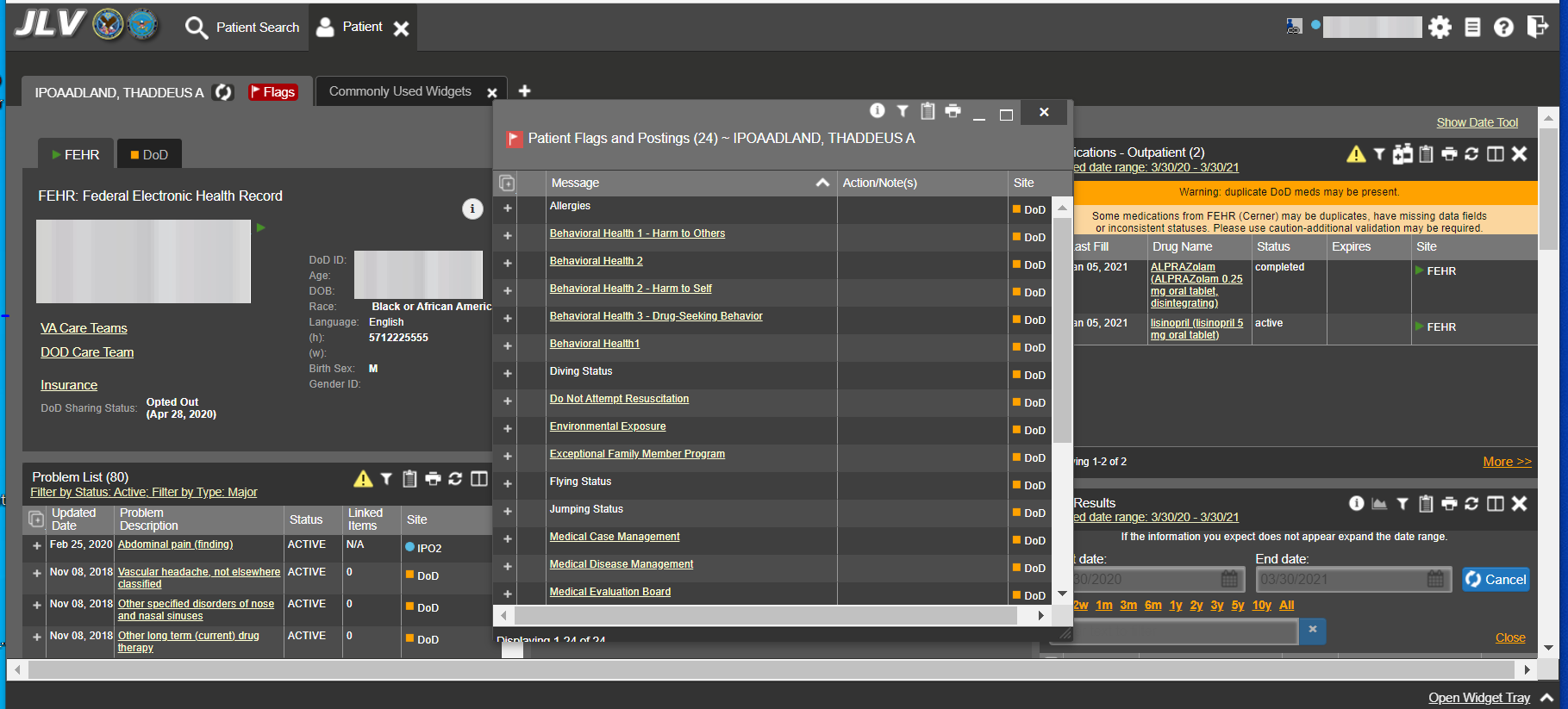 Click  to open the Patient Flags and Postings window (Figure 69). The window displays a list of alerts and flags within the patient’s record. Selecting the hyperlinked message for each patient alert opens the Flag Details window (Figure 70). Selecting the Action/Note(s) link (Figure 69) will open documents pertaining to placement of the flag. If the patient’s record does not contain any clinical warnings,  is not displayed. Category I Patient flags that are present at multiple sites will be grouped under the owner site.Figure 70: Patient Flags and Postings Details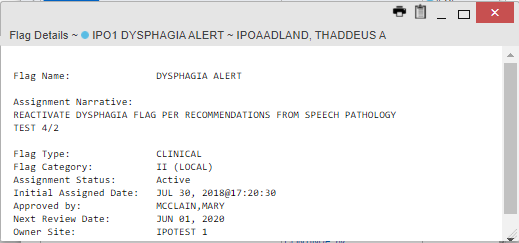 Advance DirectivesYou can view Advance Directives (Figure 71) by selecting  on Demographics widget. Advance Directives are pulled from DOD and VA data sources.  changes to  when loading, and it is greyed out  if Advance Directives were not found for the patient.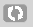 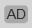 Figure 71: Advanced Directives Dialog 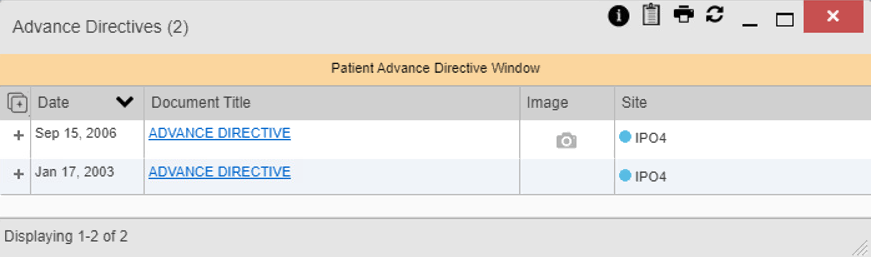 Viewing Third-Party Insurance InformationThird-party payers and insurance information is available from the Patient Demographics widget. Click the Insurance link in the Demographics widget. A new window opens with the following insurance information, some of which is displayed in Figure 72:Health Plan TypeHealth Plan NameStandardized Insurance Type (See Terminology Normalization for more information.)Plan Effective DatePlan Expiration DateSiteGroup NumberMember IDSubscriber IDRxBINRxPCNNotesCommentsSubscriber Date of BirthSubscriber’s Relationship to InsurerHealth Plan Mailing AddressHealth Plan Contact InformationFigure 72: Insurance Information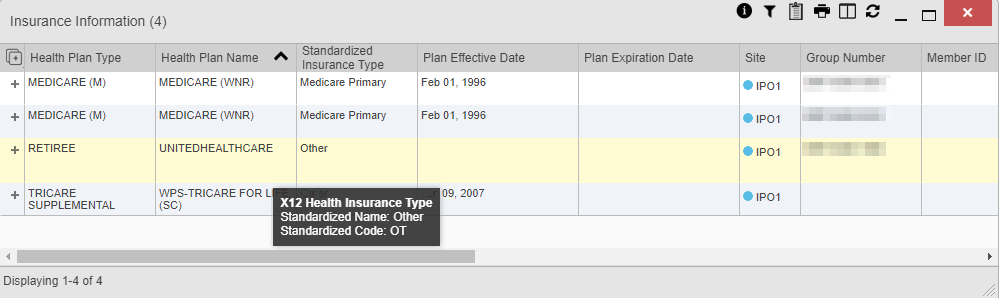 Use the horizontal scroll bar in the window to view the columns not seen within the default window size.Viewing Military Service DataMilitary service data (Figure 73) are available from the Patient Demographics widget. Click the Military Service link in the Demographics widget.Figure 73: Military Service Window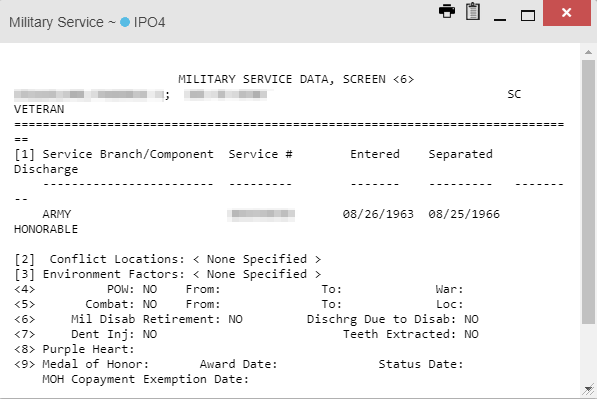 Viewing Eligibility and Enrollment DataEligibility and enrollment data (Figure 74) are available from the Patient Demographics widget. Click the Eligibility & Enrollment link in the Demographics widget.Figure 74: Eligibility and Enrollment Window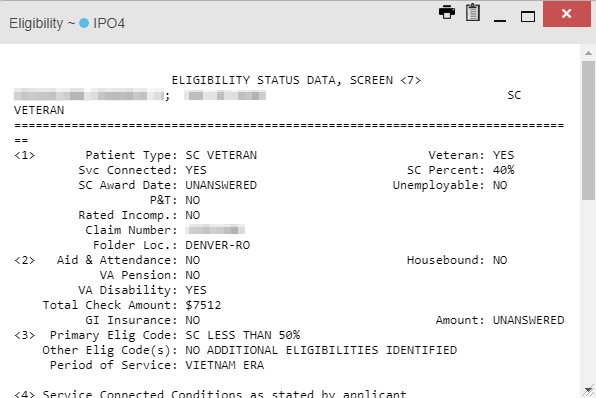  Cardiology Studies - FEHR and VA MUSE Only WidgetThe Cardiology Studies - FEHR and VA MUSE Only widget (Figure 75) displays electrocardiograms (EKGs) and cardiology studies with related images from all FEHR and VA MUSE sites and systems. The information displays in reverse chronological order by date with one tab for each site where the patient is registered.Clicking  from the Image column opens the image(s) in a standalone window.Report Builder functionality is not available for this widget.Cardiology Studies - FEHR and VA MUSE Only Widget DataThe information in the Cardiology Studies - FEHR and VA MUSE Only widget includes:DateDescription (Test Type)StatusImageThere is no expanded view for this widget.Figure 75: Cardiology Studies - FEHR and VA MUSE Only Widget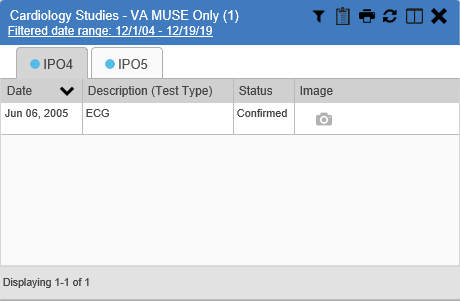 Community Health Summaries and DocumentsThe  Community Health Summaries and Documents widget (Figure 76) displays the patient’s community partner information, including Continuity of Care Documents (CCDs) in C32 and C62 formats and HL7 Consolidated-Clinical Document Architecture (C-CDA) structured documents available for the patient. The information in this widget is sorted by the title of the entry listed in the Document column.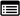 	NOTE: CAPRI-Claims users cannot see the Community Health Summaries and Documents widget.Community Health Summaries and Documents Widget DataData displayed within the Community Health Summaries and Documents widget (Figure 76) includes:DateDocument Type/TitleSiteThe purple hexagon beside entries in the Site column denotes the source of the data is outside the VA.The widget has a ‘More>>’ link in the bottom right corner that allows the widget to open in an expanded view.Figure 76: Community Health Summaries and Documents, Minimized View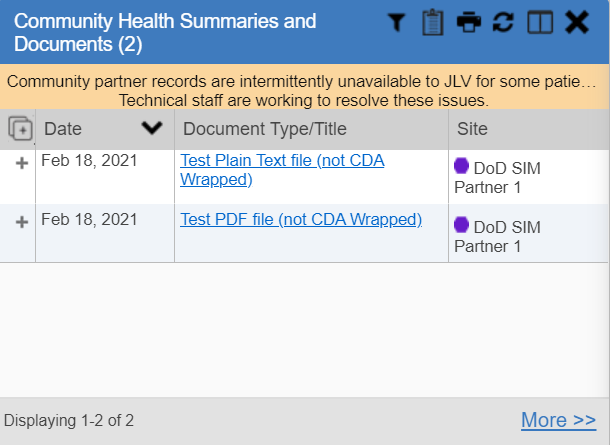 Figure 77: Community Health Summaries and Documents, Maximized View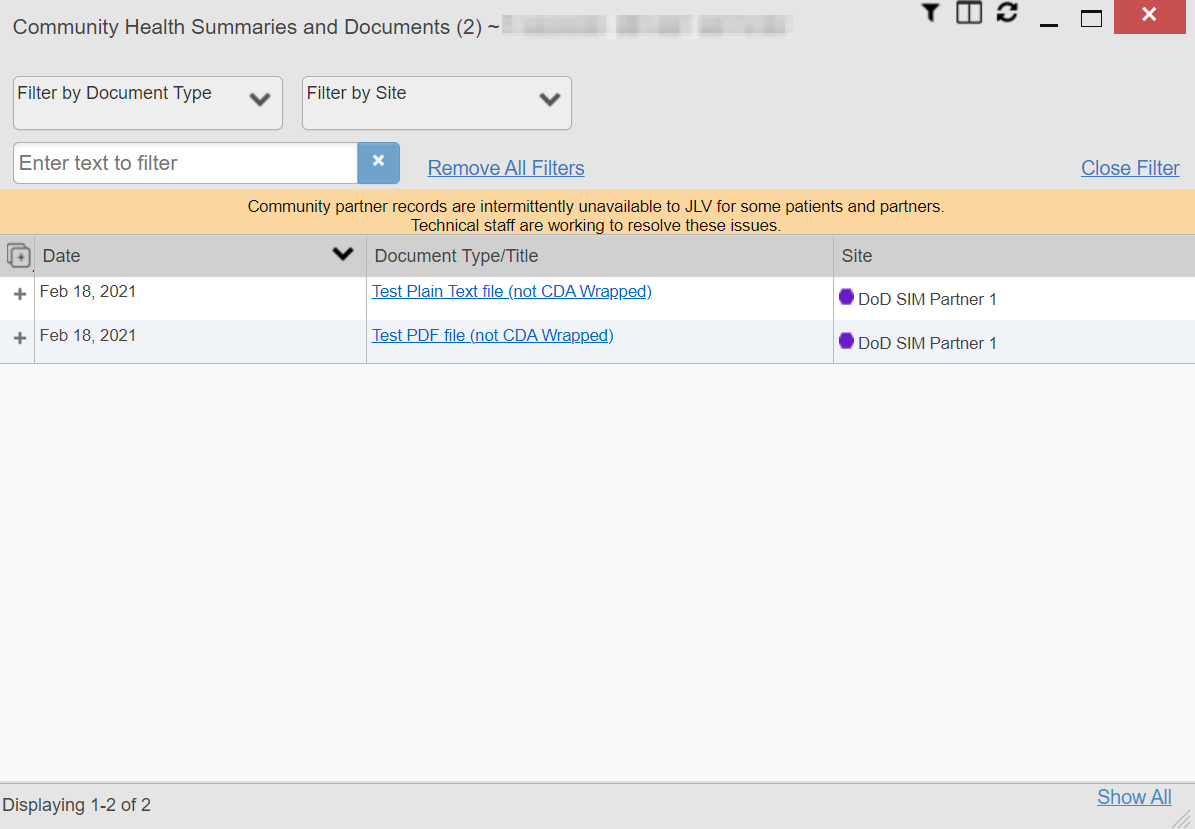 Viewing VA Community Health Summary DocumentsThe Community and Health Summaries and Documents widget renders only in minimized view. Instead of an expanded view, clicking a hyperlinked entry in the Document Type/Title column document opens in a new browser window (Figure 78).	NOTE: Multiple documents can be opened in separate browser tabs for simultaneous viewing and printing.Figure 78: Community Health Document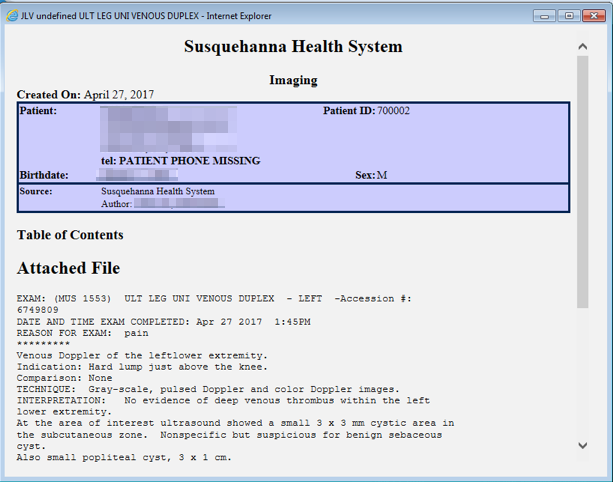 Imaging WidgetThe Imaging widget (Figure 79) displays images from multiple sources, including all Vista Imaging, Cerner imaging, DOD Radiology, and HAIMS artifacts. When the widget is displayed, data is sorted by date. Record data can be added to Report Builder, although images cannot be added.NOTE: The Imaging widget is only available to VA JLV users. DoD JLV users do not have access to the widget and do not see it in the portal widget tray.Figure 79: Imaging Widget, Minimized View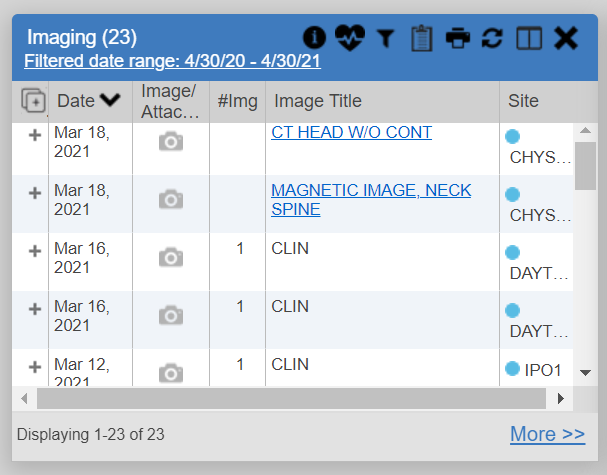 Imaging Widget DataThe minimized view of the Imaging widget displays the following information:DateImage/Attachment (See Image Support)#ImgImage TitleSiteClicking the  icon in the toolbar displays the Cardiology Studies - FEHR and VA MUSE Only Widget which has electrocardiograms (EKGs) and cardiology studies, and related images from all FEHR and VA MUSE sites and systems.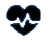 Viewing ImagesClick More >> in the minimized view of the Imaging widget to open the expanded view (Figure 80). Information in expanded view includes:DateImage/Attachment (See Image Support)#ImgImage TitleStandardized DescriptionDescriptionClassPackageProcedureOriginStatusSpecialtyEvent TypeCapture DateSource SystemSiteFigure 80: Imaging Widget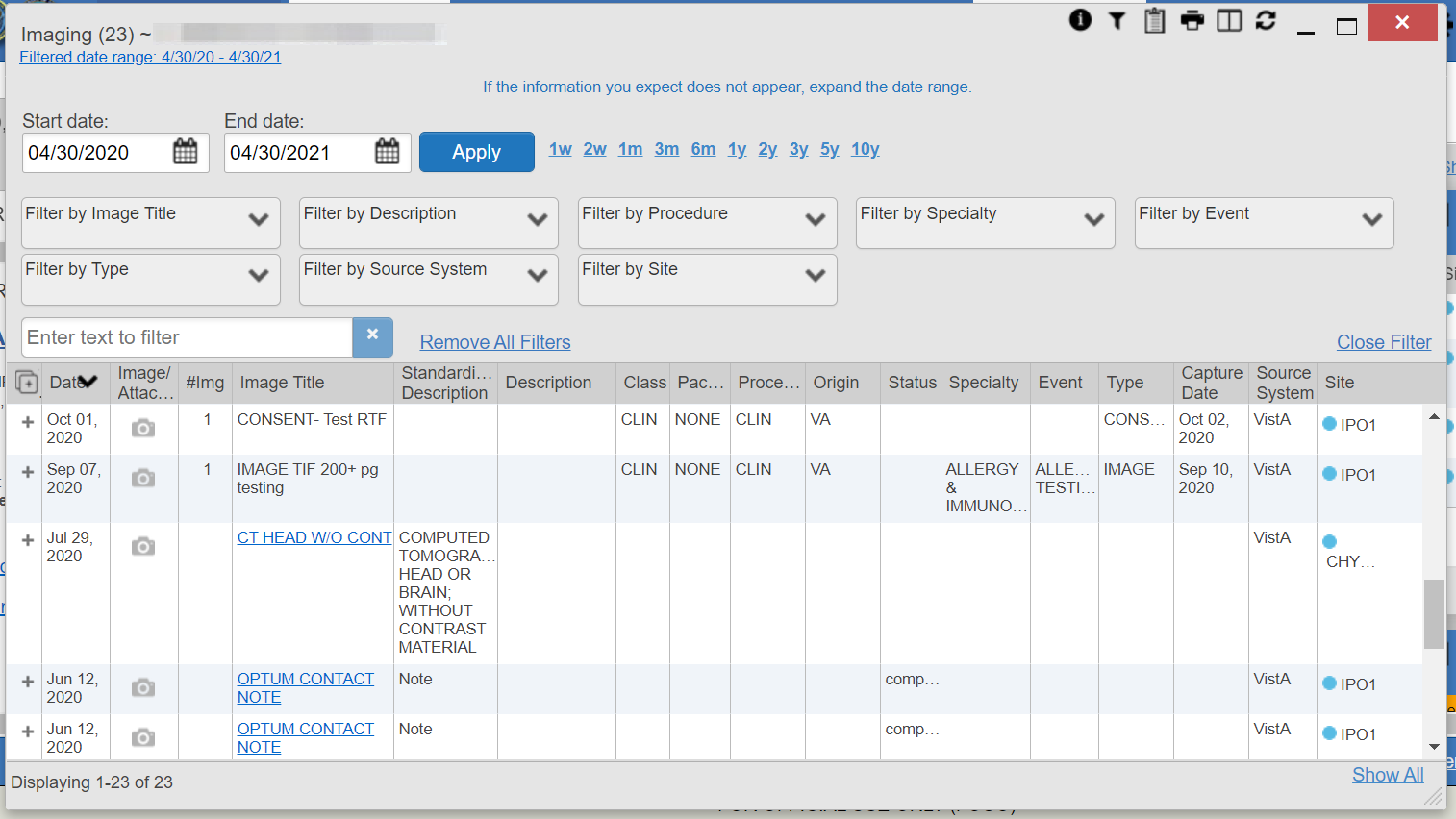 Click a hyperlinked entry in the Image/Attachment or the Image Title column in either the minimized or expanded view of the Imaging widget to access additional information for a listed record in text, PDF, graphic, or document format. The additional information will open in a separate browser window when the image source is VistA Imaging. Figure 81and Figure 82 display two types of data accessed through the Imaging widget.Figure 81: View of an Image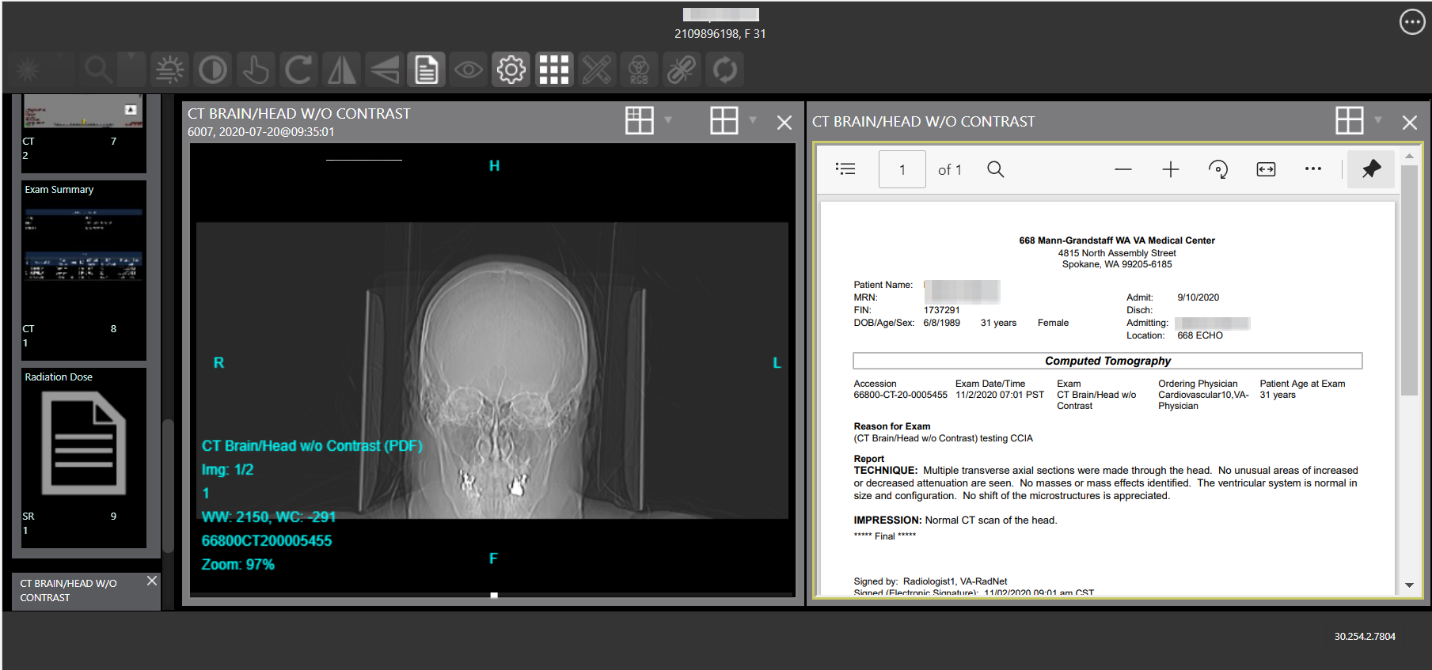 Figure 82: View of a PDF-formatted Document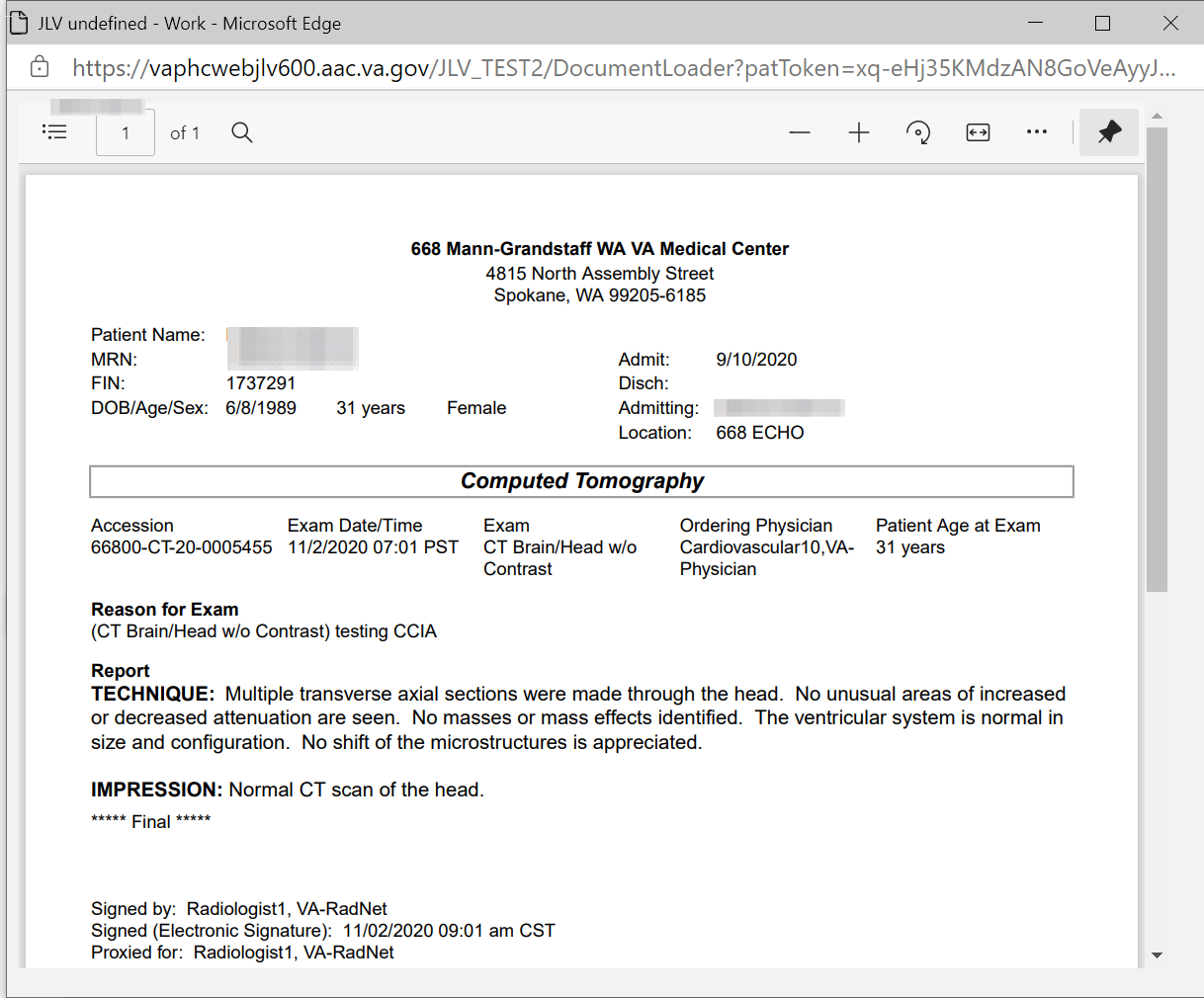 Documents & Images WidgetThe  Documents & Images widget (Figure 83) includes documents from multiple clinical domains, including radiology reports (exams), progress notes, outpatient encounters, consults, discharge summaries (inpatient notes), questionnaires, and HAIMS records, displayed in reverse chronological order by the document date. HAIMS records retrieved by JLV include scanned paper records, imported paper records, advance directives, scanned non-radiology images, and imported non-radiology images.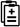 Documents & Images Widget DataThe minimized view of the Documents & Images widget displays the following information:DateDescriptionProviderImage/Attachment (See Image Support)SiteFigure 83: Documents & Images Widget, Minimized View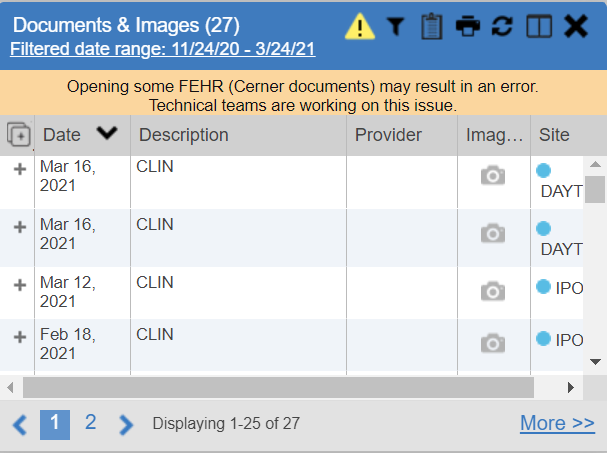 Outpatient encounter records displayed in the Documents & Images widget may have a Details link enabled in the Date column. Where available, click the link to open a Details window for records of this type.Click More >> in the minimized view of the Documents & Images widget to open the expanded view (Figure 84). Information in expanded view includes:Date Description Standardized DescriptionProvider Provider Specialty LocationStatusImage/AttachmentSource SystemSiteFigure 84: Documents & Images Widget, Expanded View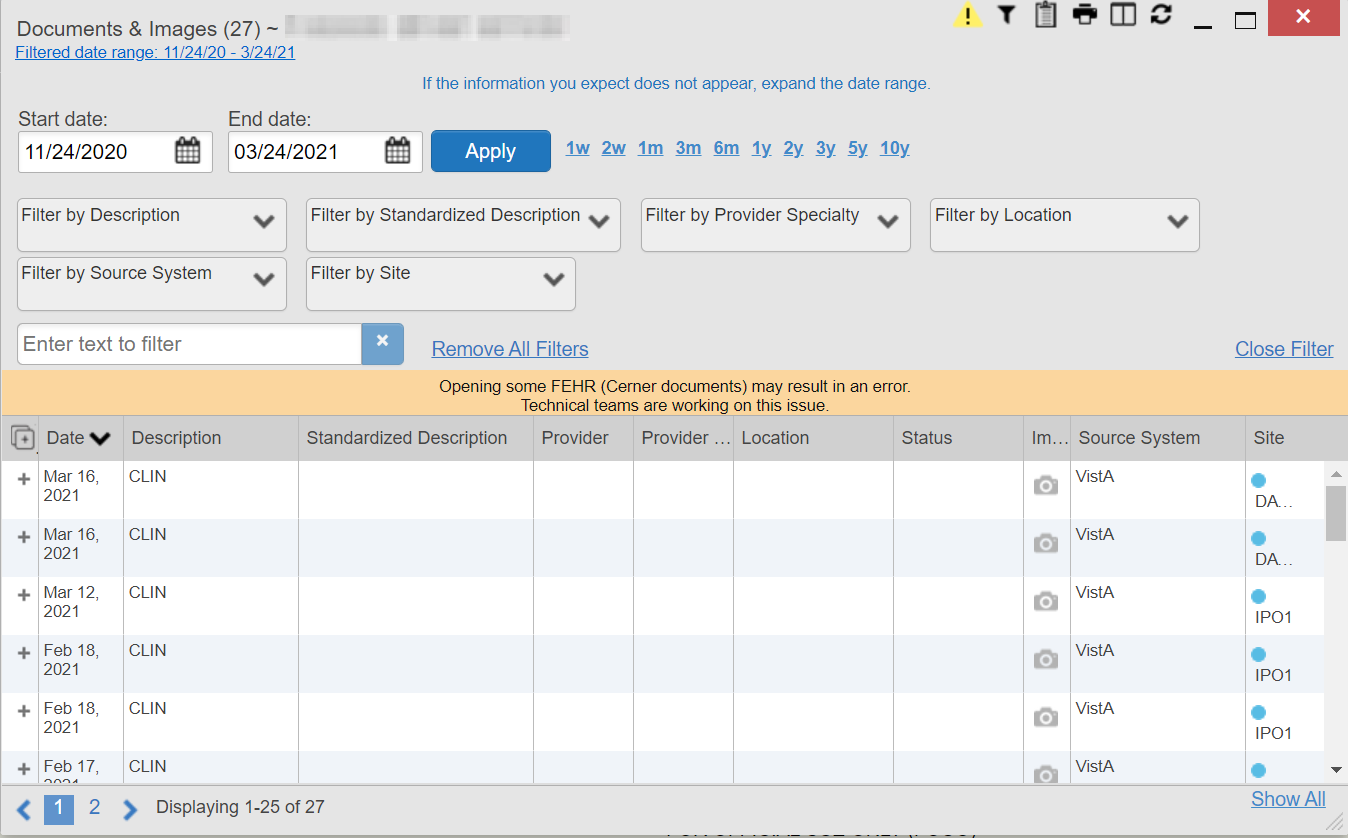 Viewing Documents & ImagesClick a hyperlinked entry in the Description column in either the minimized or expanded view of the Documents & Images widget to access additional information for a listed record. Depending on the record type, the additional information may open in either a Details window or a separate browser window. Figure 85 displays outpatient encounters details, accessed through the Documents & Images widget.Figure 85: Details View of a Document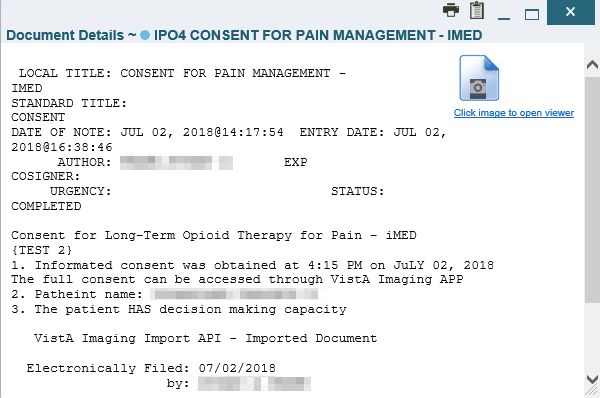 Federal EHR/Military Health System (MHS) GENESIS WidgetThe  Federal EHR/MHS GENESIS widget displays DOD patient documents and dental summaries from DOD’s MHS GENESIS system and VA’s Cerner PowerChart. The information is displayed in reverse chronological order by date.Federal EHR/MHS GENESIS Widget DataThe minimized view of the Federal EHR/MHS GENESIS widget includes the following information:DateDocument TitleDocument TypeSiteFigure 86 highlights the Federal EHR/MHS GENESIS widget in minimized view. There is no expanded view for the widget; instead, the C-CDA document selected opens in a new browser window (Figure 87).	NOTE: The Medications - Outpatient widget displays an orange banner with a warning that reads, “Duplicate DOD meds may be present” due to the migration of data into FEHR/MHS GENESIS (Cerner.)Medical CCDs, Dental CCDs, and aggregate CCDs with blank entries in the Date column for the record appear first in the widget by default.Figure 86: Federal EHR/MHS GENESIS Widget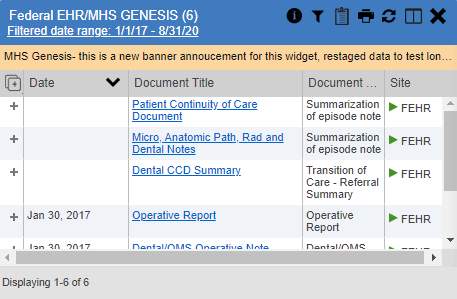 Viewing Federal EHR/MHS GENESIS DocumentsClick a hyperlink in the Document Title column in either view of the Federal EHR/MHS GENESIS widget to display a C-CDA document (Figure 87) in a new browser window.Figure 87: C-CDA Document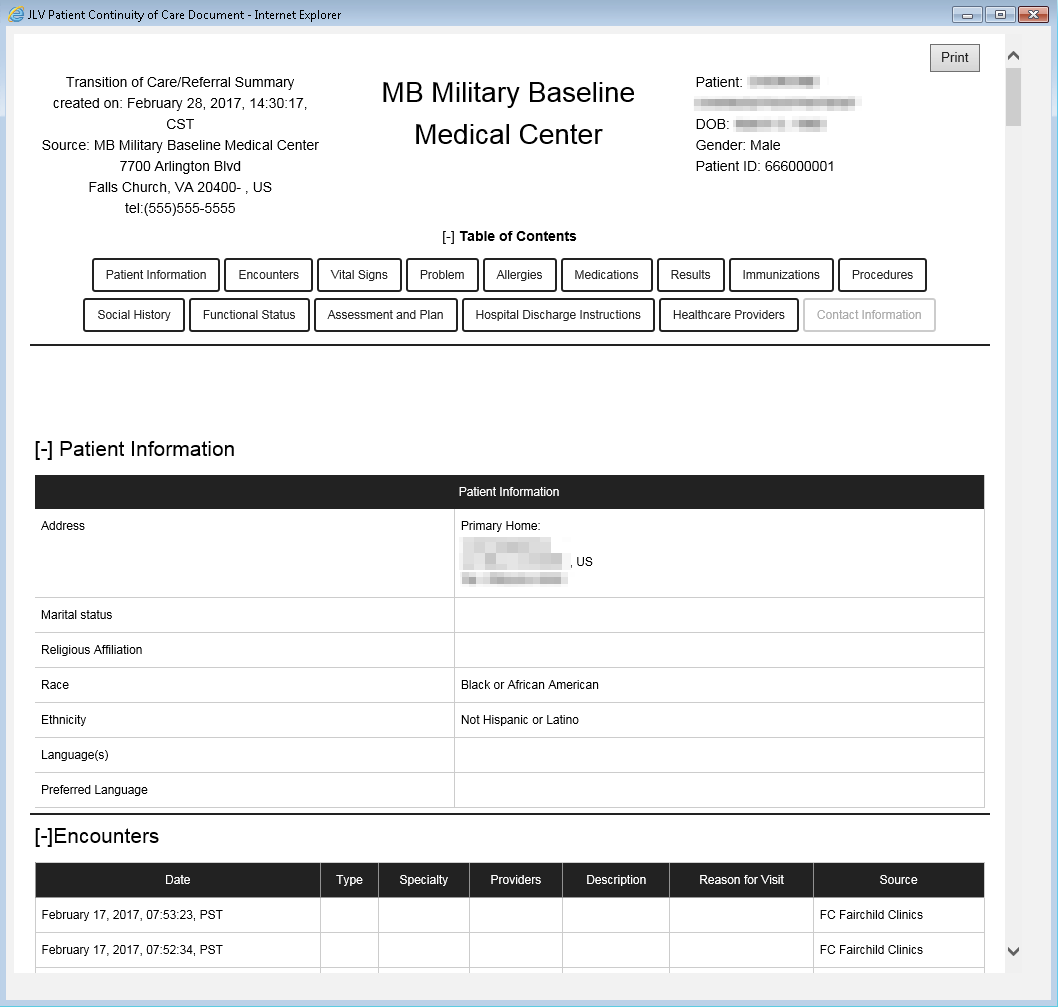 Health Summaries and Reports—VistA Only Widget Health Summaries and Reports—VistA Only Widget DataThe  Health Summaries and Reports—VistA Only widget displays the patient's national and local health summaries from VistA sites where the patient has been registered, including the Autopsy, Blood Bank, Cytopathology, Lab Summary—Cumulative, MAH, MAL, Medicine Full, Surgical Pathology, Transfers, and Unit Dose reports. This widget is available to VA users only. JLV sorts records by Site by default. If a patient has national health summaries, JLV sorts to display National records first. National records are named in the Site column in the minimized view and in the Type and Site columns in the expanded view.The Description column displays the document title, where available. Click a hyperlinked entry in the Description column in either the minimized or expanded views of the widget to open the document. Information in the minimized view of the Health Summaries and Reports—VistA Only widget (Figure 88) includes:DescriptionSiteFigure 88: Health Summaries and Reports—VistA Only Widget, Minimized View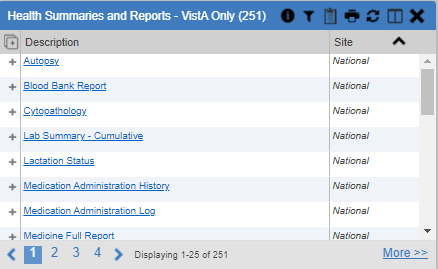 Click More >> from the minimized view of the Health Summaries and Reports—VistA Only widget to open an expanded view of the widget. Information in the expanded view (Figure 89) includes:DescriptionTypeSiteFigure 89: Health Summaries and Reports—VistA Only Widget, Expanded View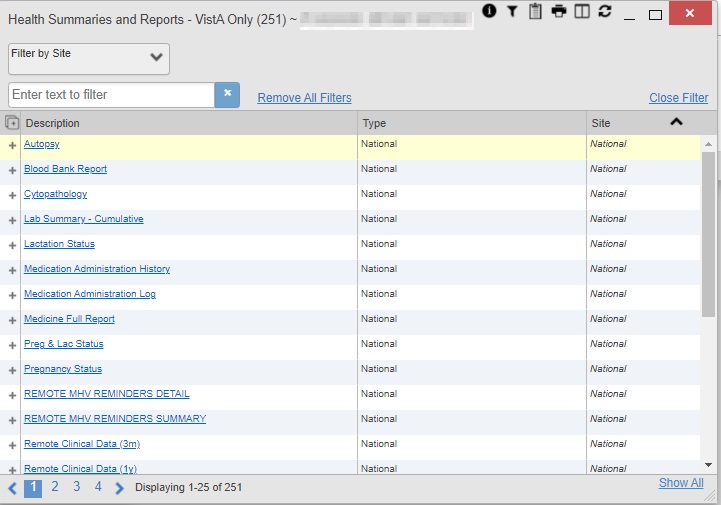 Viewing Health SummariesClick a hyperlinked entry in the Description column of either the minimized or expanded view of the Health Summaries and Reports—VistA Only widget to view additional information for the record. This widget is available to VA users only.Figure 90 displays a health summary record exported from a single, local site.Figure 90: Health Summary from a Single, Local Site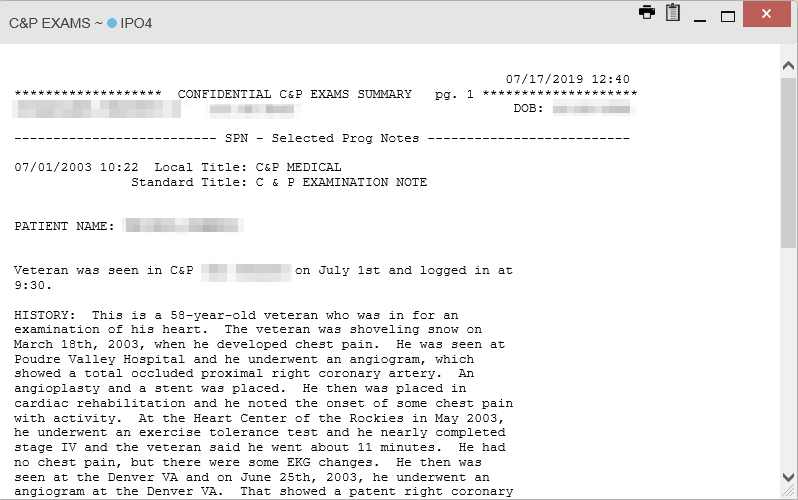 Figure 91 is an example of JLV's display of a national health summary. Within the window, tabs represent the VistA sites where the patient is registered. Click each tab to view patient records for that site.Figure 91: National Health Summary, Multiple Sites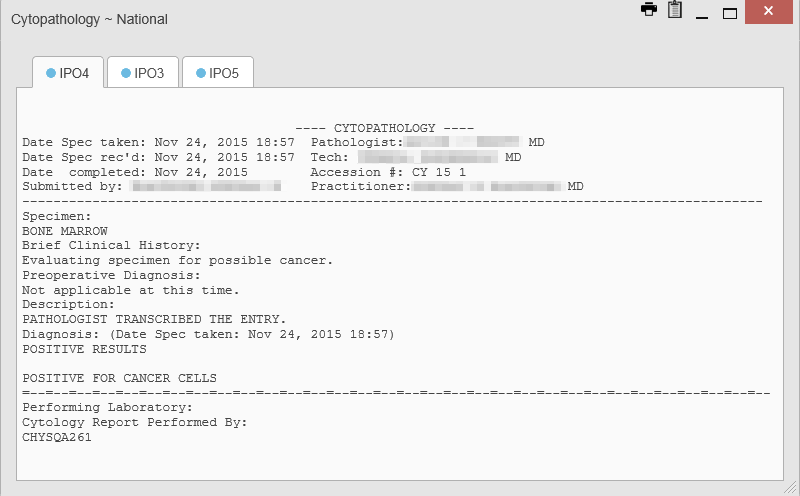 Lab Results WidgetLab Results Widget DataThe  Lab Results widget displays the patient’s lab results information, as well as skin test data and blood transfusion history when available in the patient’s record. The information is displayed in reverse chronological order by collection date. Lab data received by DOD sources that include a sensitive flag are masked in the widget views and access to this data is subject to auditing. Additional data may be available in the Community Health Summaries and Documents widget.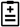 The information in the minimized view of the Lab Results widget includes:Collection DateLab TestResultLab PanelSiteClick More >> from the minimized view of the Lab Results widget to open the expanded view (Figure 92). The lab results information in the expanded view includes:Collection DateSpecimen SourceLab TestResultInterpretationUnitsRef RangeLab PanelTypeOrder NumberOrdering HCPStatusSite	NOTE: While the Standardized Lab Test and Ordering HCP Specialty columns are not listed by default, you may add them to the expanded view by selecting their corresponding checkboxes in .Figure 92: Lab Results Widget, Expanded View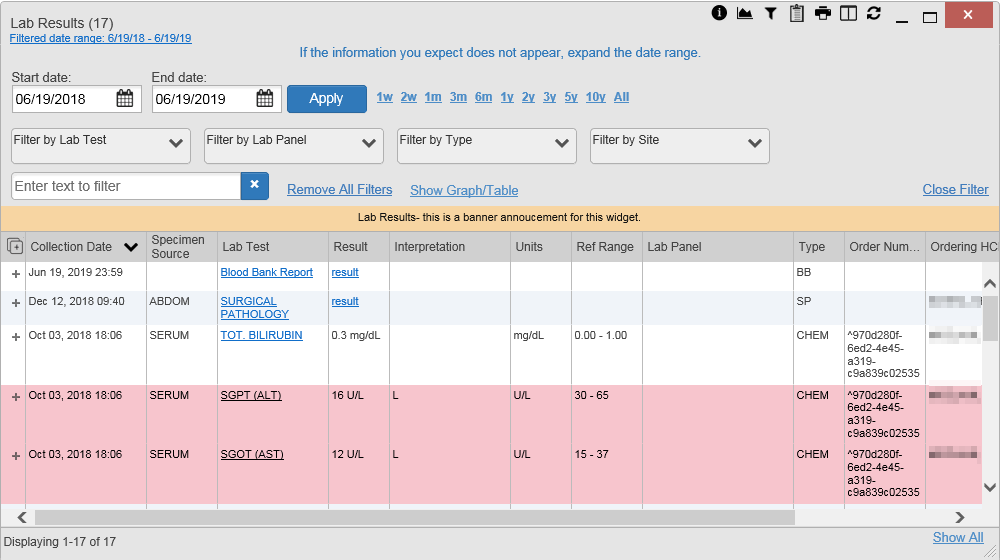 The following lab test abbreviations are used in the Type column of the expanded view. Hovering over an entry in the Type column displays the full lab type name.CHEM for CH, COAG, HEM, HE, TOX, RIA, SER, and SENDMICRO for MI, MICROBIOLOGY, and BACTAP for ANATOMIC PATHOLOGYEM for ELECTRON MICROSCOPYSP for SURGICAL PATHOLOGYST for SKIN or SKIN TESTCY for CYTOLOGYAU for AUTOPSYBB for BLOOD BANKH.I.V for HIVViewing Lab Results DetailsClicking a hyperlinked entry in the Lab Test column of the Lab Results widget opens a separate window containing a report of the record (Figure 93). Figure 93: Lab Results Details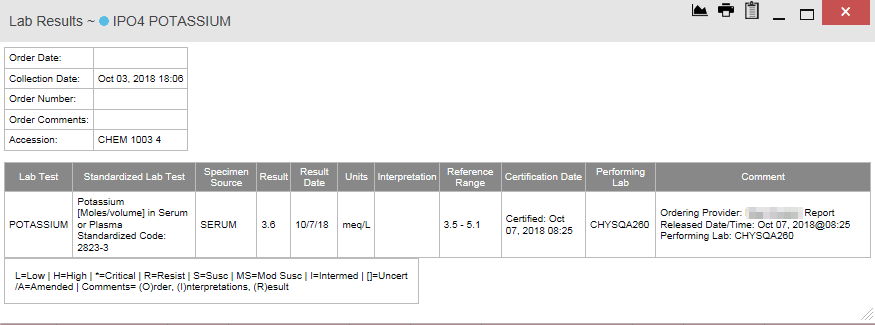 Viewing Lab Panel Results DetailsClicking a hyperlinked entry in the Lab Panel column of the Lab Results widget opens a separate window containing a detailed lab panel report (Figure 94).Figure 94: Lab Panel Results Detail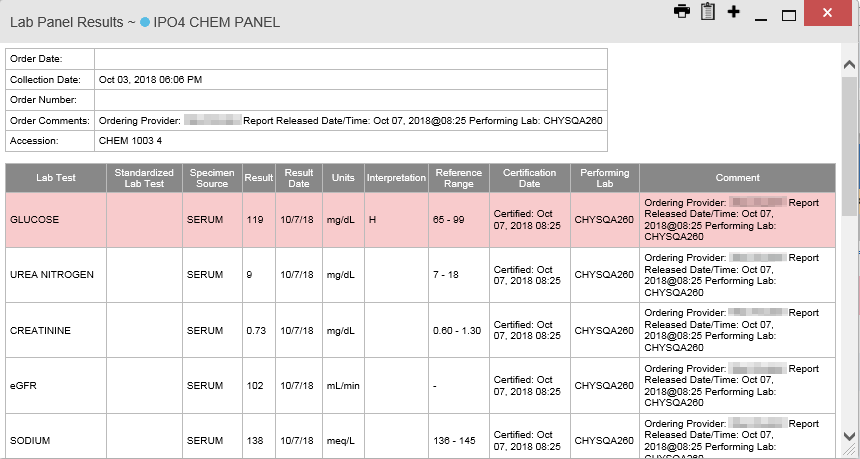 Viewing Abnormal Results in the Lab Results WidgetJLV highlights the row for that record in the minimized and expanded views of the widget for records in the Lab Results widget where result values fall within a calculated reference range for abnormal.Pink highlighting represents an abnormal result (i.e., high (H) or low (L)). Red highlighting represents that the abnormal indicator has an asterisk (i.e., H* or L*) or the result is critical.Examples of records with abnormal results are shown in the expanded view of the Lab Results widget in Figure 95.Figure 95: Lab Results Widget, Abnormal Results in Expanded View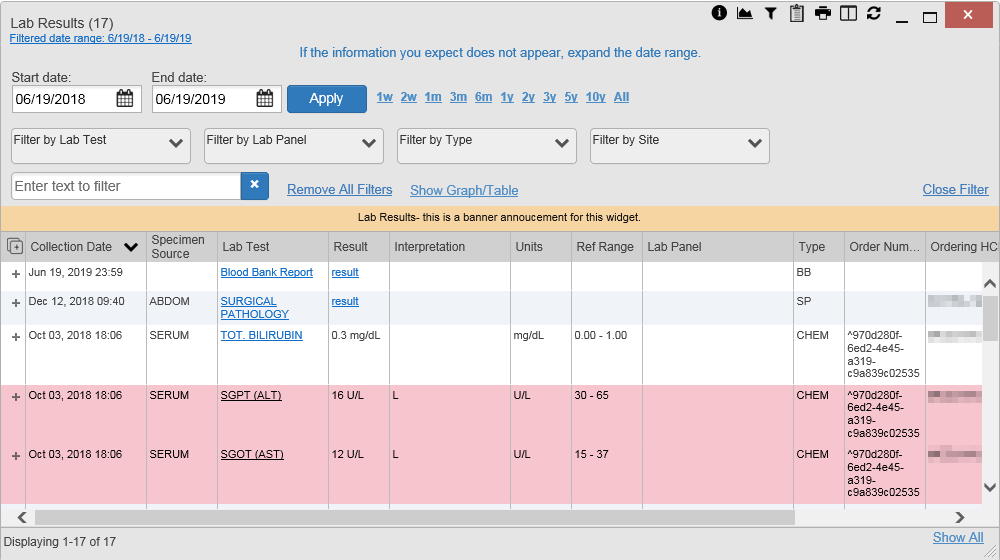 Viewing Results and Interpretations in the Lab Results WidgetJLV displays links in the Result and Interpretation columns in the expanded views of the widget to indicate additional information is available for records in the Lab Results widget where result values and interpretation are available in a record. Figure 96 highlights multiple result and interpretation links within the widget.Figure 96: Lab Results Widget, Expanded View, Interpretations Available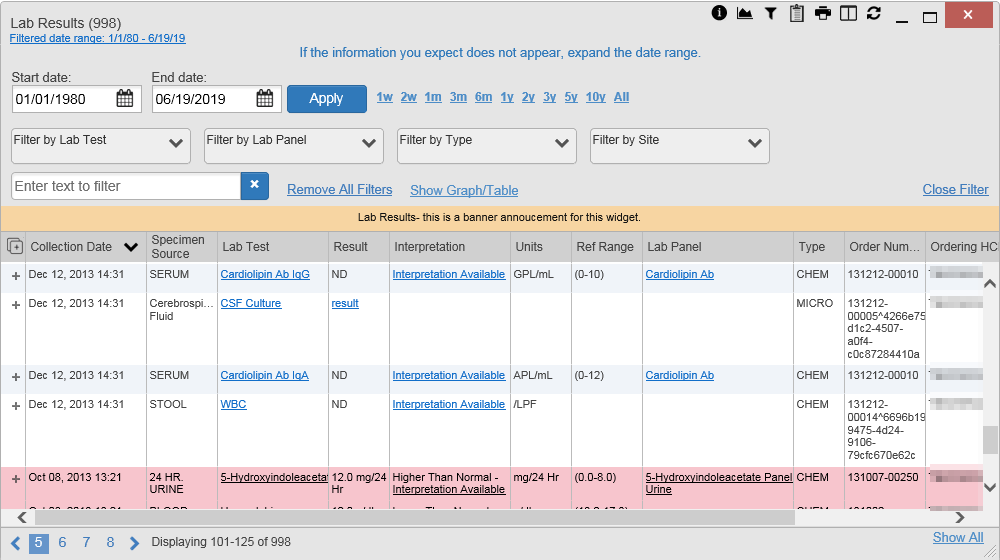 Figure 97 displays an example lab interpretation accessed by clicking a link in the Interpretation column. The contents of the window may vary depending on the lab type and what is contained in the patient record.Figure 97: Lab Results Interpretation Details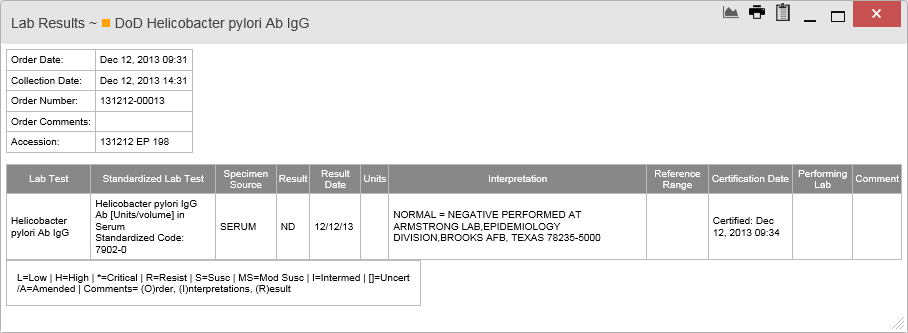 Graph/Table View from the Lab Results WidgetThe Lab Results widget provides the option to display multiple results for the same lab test in a graph and table. Select  from the widget toolbar in either minimized or expanded view OR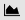 Click More >> from the minimized view of the Lab Results widget to open an expanded view of the widget, then select the Show Graph/Table linkSelect a value from the Select a Lab Test dropdown in the Lab Results Graph/Table dialogThe graph displays with corresponding table values beneathSelect the Show Labels checkbox to toggle graph data labels on or off Select  to exit Graph/Table view and return to the minimized or expanded view of the Lab Results widgetFigure 98 displays an example Graph/Table view of the lab test results.Figure 98: Lab Results Graph/Table View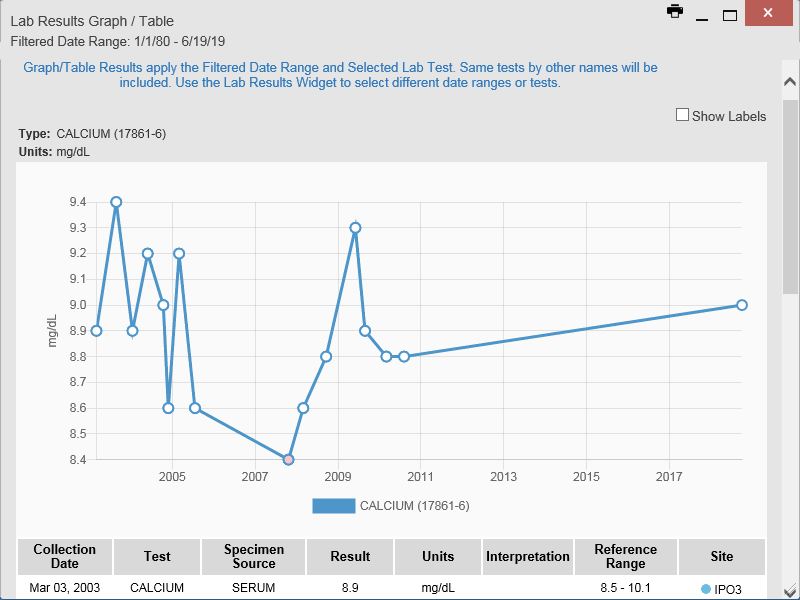 In the expanded view of the Lab Results widget, selecting one or more values in the Filter by Lab Test dropdown will disable all other filter dropdowns until the filtered selections are removed. The lab test values in the Filter by Lab Test dropdown dynamically increase or decrease depending on the date filter criteria you apply. Tests with the same LOINC code (shown in parentheses following the lab test name) as those selected will be automatically included in the filtered results displayed in the widget.You may only use the graph/table feature for a single lab test LOINC value. All lab tests with the same LOINC will be graphed even if the lab test names differ. While you can select multiple lab test values in the Filter by Lab Test dropdown, you will be forced to select a single lab test value from the Select a Lab Test dropdown in the Lab Results Graph/Table dialog (Figure 99) once you select either  or the Show Graph/Table link. The lab test values in the Select a Lab Test dropdown also dynamically increase or decrease depending on the filter criteria applied in the Lab Results Widget.Figure 99: Lab Results Graph Table View, Select a Lab Test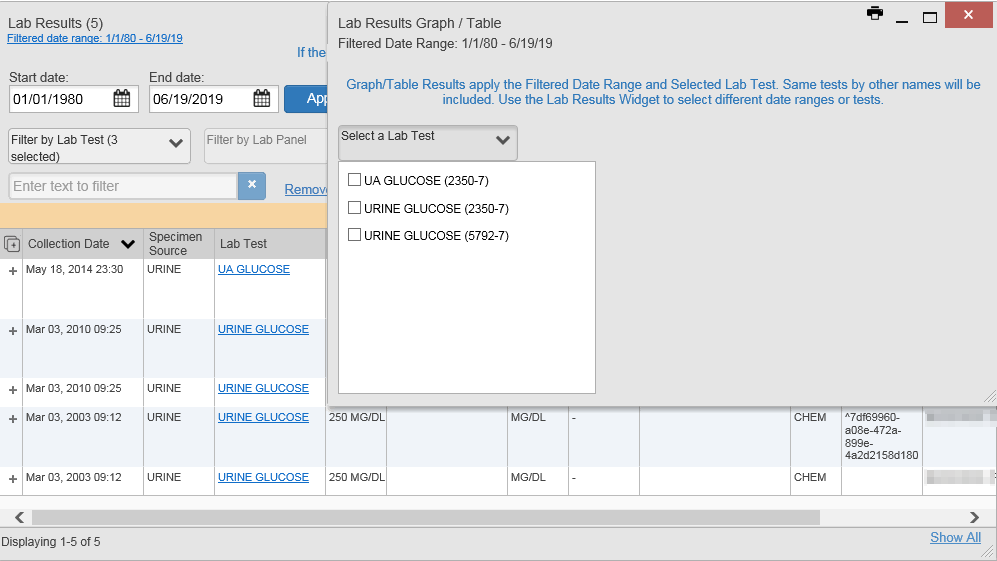 You may also generate a graph for all lab tests with the same LOINC code by selecting  from the Lab Results Details view (Figure 93).TroubleshootingThe following subsections provide information about troubleshooting common errors in JLV.Please see online help for how-to information within JLV. Please visit JLV Resources to see JLV training videos and access additional JLV training materials.Special Instructions for Error CorrectionJLV utilizes access control and authentication services to limit access to registered, authorized users. When enabled, JLV validates you against information retrieved from your Smart Card. If you are having trouble logging into JLV, and have used the correct URL for your agency, please review the following before contacting the ESD:VHA users:Have accessed JLV using the JLV URL (https://jlv.med.va.gov/JLV) or the JLV button in CPRS if availableHave entered their existing CPRS Access and Verify codes correctly in the fields on the JLV Login pageHave selected a site from the Site dropdown list on the JLV Login page (Most users must specify the individual facility name or their parent healthcare system name)CAPRI-Claims users:Have accessed JLV using the JLV URL(https://jlv.med.va.gov/JLV) or the Joint Longitudinal Viewer tab in CAPRIHave entered their existing CAPRI Access and Verify codes correctly in the fields on the JLV Login pageHave selected CAPRI-Claims from the Site dropdown listHave connected PIV card to the Claims system in IAM.Do not have any CAPRI patient selection restrictionsUsers with any CAPRI patient selection restrictions (restricted users) must use the Joint Longitudinal Viewer tab in CAPRI to access JLV. Restricted users will see the message shown in Figure 100 on the JLV Login page if attempting to access JLV via the JLV URL.Figure 100: Login Error—CAPRI Patient Selection Restrictions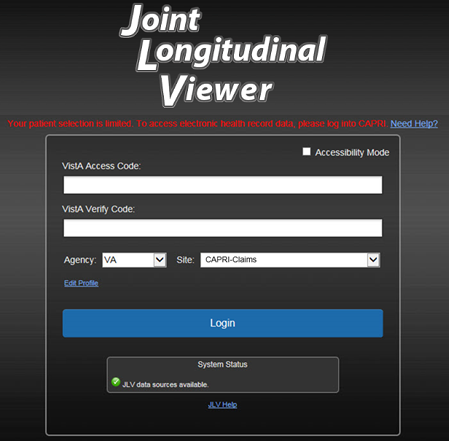 Login Page Error MessagesTroubleshooting steps for error messages received at the Login page are provided in Table 12.Table 12: Error Messages and Resolution StepsSystem Error MessagesTable 13 summarizes system messages that may be presented to JLV users.Table 13: System Error MessagesAcronyms and AbbreviationsTable 14 lists the acronyms and abbreviations used throughout this document and their descriptions.Table 14: Acronyms and AbbreviationsPatient Portal Widgets, Columns, and Supported ViewsTable 15 details each data column within the minimized and expanded views of each widget. Data columns available in each view are ordered from left to right.An asterisk (*) next to a column title in the table indicates the data for that record is available in “detail view” from within the widget; clicking a link opens the contents of that record in a standalone windowA dagger (†) next to a column title in the table indicates the data in that column is normalized (mapped to standards)A double dagger (‡) next to a column title in the table indicates the column is hidden by default and must be added from  Table 15: Widget DetailsDateVersionDocumentAuthor12/20/20211.0Final version after adjudication meetingLiberty ITS12/01//20210.1Software version number incremented to 2.9.6. This document version is also valid for releases 2.9.4 and 2.9.5.Liberty ITSsUserDescription and ResponsibilitiesCompensation and Pension Record Interchange (CAPRI)-ClaimsVA administrative staff who access patient EHRs to assist in VBA processesVHAVA clinicians and administrative staff who access patient EHRs to assist in providing health care servicesDOD ClinicianDOD clinicians who access patient EHRsServiceNoticejMeadows“The service that gathers patient data and prepares it for display in JLV is unavailable. JLV is available for login but may not function otherwise.”Master Person Index (MPI)“VA Patient Identity Service is unavailable. Patient search may not be available, and VA and community partner data may not display.”Patient Discovery Web Service (PDWS)“DOD Patient Identity Service is unavailable. Patient search may not be available and DOD data may not display.”Relay Service“All DOD, Federal EHR, and Community Partner data in widgets is currently unavailable. The source connection is down and DOD, Federal EHR, and Community Partner data of all types from all sites may not display.”VistA Data Service (VDS)“The connection to VA sites is unavailable. VA patient records of all types from all sites may not display.”Data Exchange Service (DES)“Some Federal EHR, DOD, and Community Partner data are currently unavailable. The source connection is down and some DOD and Community Partner, and some FEHR data of all types from all sites may not display in widgets.Electronic Health Record Modernization (EHRM)“Federal EHR (Cerner) is currently unavailable. The source connection is down and some Federal EHR data may not display.”IconSourcesHover informationData Supplied XXX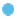 XXX = the three-letter VistA site abbreviationCPRS/VistA system dataVA: locationExamples:VA: Walla Walla, WAVA: Central Texas HCS Supplies all records from CPRS/VistA for all sites. These records will remain available even after a site transitions to VA EHRM (Cerner).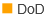 CHCS (CDR), AHLTA, Essentris, TMDS, various clinical applicationsDOD source system : Full name of DOD Medical Treatment Facility Examples:CDR: Fairchild AFBAHLTA: JB San AntonioSupplies all records from all sites from all DOD facilities for all legacy applications. These records will remain available even after a site transitions to MHS GENESIS (Cerner).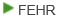 DOD MHS GENESIS (Cerner) and VA EHRM (Cerner) records stored in Cerner MillenniumFEHR: VA or DOD facility name/locationExamples:FEHR: Spokane, WAFEHR: Madigan AMCSupplies records from VA and DOD facilities that have migrated to the new Federal EHR, called MHS GENESIS in DOD and VA EHRM (Cerner) in VA. Name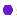 Name = Community Partner nameAll DOD and VA Community Partners (VHIE/VLER), Sequoia Project and DOD Health Information Exchange)Federal HIE: Community Partner Organization NameExamples: Federal HIE: UC San DiegoFederal HIE: Mayo ClinicSupplies continuity of care documents, care summaries, and notes when provided by partners. Partner capabilities and responses vary.KeystrokeDescriptionALT + 4Press to transfer keyboard focus to the main or top screen elementFocus transfers to  Patient Search or the patient tab in the Demographics widget on the portal pageFocus transfers to the More>> link in a widgetFocus transfers to  in a dialog boxENTERPress to initiate the action associated with the item in focus.TABPress to transfer keyboard focus to other user interface items.ESCPress to return keyboard focus to the panel containing the user interface item with keyboard focus or to exit a window, widget, or tab.SPACEBARPress to activate any user interface item (for example, click a button).Arrow KeysWhen focused on a widget, press the arrow keys to change page viewing in a widget's data table.When focused on a dropdown list, press the down arrow key to view list contents.Ctrl + dPlace keyboard focus on a reference or row within the References widget and press Ctrl + d to remove the reference URL. Removing a default reference is not allowed.Ctrl + fUse standard browser find functionality to search text in the active window.KeystrokeDescriptionArrow KeysUse the left and right arrow keys to change tab panels.TABPress Tab until  is in focusPress EnterThe new tab dialog box opens and prompts you to enter a name for the new tabTab to the Add button to confirm the new tab name or tab to the Cancel button to discard the new tabKeystrokeDescriptionTABPress to transfer keyboard focus to other user interface items within the window or dialog box.KeystrokeDescriptionNumber positionAdd a widget to a portal page from the widget tray:Determine in which column (1, 2, or 3) to place the widgetFocus on the desired widget icon in the widget trayPress Alt + 1, 2, or 3, depending on the column chosenNavigation IconActionDescriptionChanges the focus of the widget to the previous group or page of records within the results display.Go to Previous PageChanges the focus of the widget to the page number selected.Jump to PageChanges the focus of the widget to the next group or page of records within the results display.Go to Next PageMore >>Available in minimized views only. Opens the expanded view of the widget in a secondary window.Go to Expanded View1-25 of 55Indicates the number of records displayed in that widget page out of the total number of results for that widget.Record Display IndicatorShow All/
Show PagedClick Show All to open all records for a given widget in a scrollable window.Click Show Paged to return to the display of records grouped by pages.Display SettingIconNameFunctionAdd to Report Builder Adds the information displayed in the widget to the Report Builder, including any Details or Notes.CloseRemoves the widget from the portal screen or closes a dialog box.Column SettingsConfigures the columns within the widget. Turn the columns on or off by checking the column names that appear in the pop-up box and clicking Apply.Configure FilterFilters on specific record types or other elements within the widget, including a date filter. If a date range filter is applied in an open widget, the date range is displayed in the widget header.NOTE:  After setting a filter, the Close Filter option is enabled in the widget. Clicking Close Filter restores the full display of records within the widget.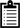 Copy to ClipboardCopies the content of the open window to the clipboard for pasting into another application. Copy to Clipboard is disabled in the widget toolbar after clicking Show All within a widget. The clipboard is cleared after closing a patient record, selecting a new patient record, and logging off JLV.Connection StatusBoth icons provide a status indicator for DOD and VA data sources.  indicates all sources are available.  indicates one or more data sources are unavailable. Clicking either status icon opens the connection status details in a separate window.PrintPrints the contents of the open window. Print is disabled in the widget toolbar after clicking Show All within a widget.NOTE: It is recommended that you have the latest Adobe Reader installed for the Report Builder and other printing features.GraphOpens a dialog to configure the display of multiple data of the same type in a graph.RefreshRefreshes the widget or window display. Only the data within that widget’s dataset is updated.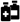 Copy Active Rx to ClipboardConverts the medication data within the widget to text and copies the text to the user’s clipboard. This option is available from the Medications - Outpatient widget. NOTE: Copy Active Rx is disabled when a date range filter is set to less than 120 days.Filter ByWidgetsSiteAdmissions, Allergies, Appointments, Consults, Documents & Images, Health Summaries and Reports, Medications - Inpatient, Discharge/Inpatient Summaries, Lab Results, Orders, Encounters - Outpatient, Medications - Outpatient, Problem List, Procedures, Progress Notes, Questionnaires, Deployment, Exposure Records, Assessments, Radiology Reports, Surgery/Procedure Reports, VitalsSite (Reporting)ImmunizationsProviderDischarge/Inpatient Summaries, Progress Notes, Surgery/Procedure ReportsProvider SpecialtyAppointments, Consults, Documents & Images, Discharge/Inpatient Summaries, Orders, Encounters - Outpatient, Procedures, Progress NotesClinicAppointments, Encounters - Outpatient Consult OrderConsultsDescriptionDocuments & ImagesProblem DescriptionProblem ListStandardized DescriptionDocuments & Images, Problem ListLocationDocuments & Images , Discharge/Inpatient SummariesSource SystemDocuments & ImagesVaccine Administered Product TypeImmunizationsStandardized Vaccine Product TypeImmunizationsDrug NameMedications - Inpatient, Medications - Outpatient Standardized Drug NameMedications -Inpatient, Medications -Outpatient Ordering Health Care Provider (HCP) SpecialtyMedications - Inpatient, Medications - Outpatient Note TypeDischarge/Inpatient SummariesLab TestLab ResultsTypeLab Results; Orders; Problem List; Procedures; Social, Family, and other Past Histories; VitalsStandardized TypeOrders, VitalsStatusProblem ListDocument Type/TitleProgress NotesStandardized Document TypeProgress NotesExamRadiology ReportsStandardized Radiology ExamRadiology ReportsStandardized FindingSocial, Family, and other Past HistoriesNote TitleSurgery/Procedure ReportsProcedureSurgery/Procedure ReportsNormalization
StandardDescriptionWidgetsCenters for Disease Control (CDC) Race StandardCode set based on the current Federal standards to classify race and ethnicityPatient DemographicsCurrent Procedural Terminology (CPT) StandardUniform code to describe medical, surgical, and diagnostic servicesProcedures, Radiology ReportsVaccine Administered (CVX) StandardNumeric string that identifies the type of vaccine product usedImmunizationsLogical Observation Identifiers Names and Codes (LOINC) StandardUniversal standard for identifying health measurements, observations, and documentsDocuments & Images, Lab Results, Orders, Progress Notes, Questionnaires, Deployment, Exposure Records, Assessments, Radiology Reports, VitalsNational Uniform Claim Committee (NUCC) Taxonomy StandardUnique, 10-character alphanumeric code that identifies a provider grouping, classification, and area of specializationAdmissions, Appointments, Consults, Documents & Images, Medications - Inpatient, Discharge/Inpatient Summaries, Orders, Encounters - Outpatient, Medications - Outpatient, Procedures, Progress NotesRxNorm StandardStandard names given to allergens, clinical drugs, and drug delivery devices in the United StatesAllergies, Medications - Inpatient, Orders, Medications - Outpatient SNOMED CT StandardCore, general terminology used in electronic health recordsAdmissions, Encounters - Outpatient, Problem ListX12 Health Insurance Type StandardDefines electronic data interchange standards for health care insurancePatient DemographicsCodeDescriptionMMaleFFemaleTMTransmale/Transman/Female-to-MaleTFTransfemale/Transwoman/Male-to-FemaleOOtherNBNonbinaryAny Other CodeUnknownError Message/BehaviorDescription/Resolution StepsNo access allowed for this user.WHY? You have not signed into CAPRI or CPRS for 90 days and your account is inactive.FIX IT: Contact the ESD and tell them that either your access to CAPRI or CPRS (whichever you use) has been deactivated.Access denied. You are not an authorized user.WHY? There is a PIV card processing problem, you selected an invalid security certificate, you may not have the OR CPRS GUI Chart VistA option enabled (VHA), or there may be an issue with your single sign-on account.FIX IT:Reinsert PIV and Choose a Valid Authentication CertificateClose your browser windowReinsert your PIV card and relaunch JLVSelect a certificate that is not expired and specifies: “Issuer: Veterans Affairs User CA B1”Confirm Your VistA Account is LinkedGo to the Link My Account websiteSelect a certificate that is not expired and specifies: “Issuer: Veterans Affairs User CA B1”Select Link VistA User Select the VA Medical Center to link Enter your Access/Verify codesClick SubmitIf neither of these methods resolve the error, contact the ESD.Could not save User Profile.WHY? The error occurred during PIV authentication. It is either a PIV card processing problem, or you chose the wrong security certificate.FIX IT:Close your browser windowReinsert your PIV card and relaunch JLVSelect a certificate that is not expired and specifies: “Issuer: Veterans Affairs User CA B1”If unsuccessful, close all open browser windows/tabs, then open the browser and try JLV againNot a valid ACCESS/VERIFY CODE pair.WHY? JLV could not match your Access and Verify codes to the site selected in the dropdown, or you entered username and password instead of Access/Verify codes.FIX IT:VHA users must select the parent VistA host site for their facilityReenter your Access and Verify codes (CAPRI codes for CAPRI-Claims users, CPRS codes for VHA users)Page cannot be displayed.WHY? The JLV URL requires certain IE settings.FIX IT:Click the Tools menu (press ALT+X) in IESelect Internet OptionsWhen the dialog box opens, click the Advanced tabScroll down in the list until you see the Secure Sockets Layer (SSL) 2.0 setting, and ensure it is NOT checkedEnsure that the Transport Layer Security (TLS) 1.0, 1.1 and 1.2 settings ARE checkedClick OK to close the dialog box, then relaunch JLV (The page should load)Smart Card required.WHY? Your Smart Card was not read by Windows Security and JLV before opening the JLV URL.FIX IT:Close all browser sessions and browser-based applicationsReinsert your PIV card, and relaunch the JLV URLIf unsuccessful, close all open IE windows/tabs, then open IE and try JLV againVERIFY CODE must be changed before continued use.WHY? Your CPRS or CAPRI Verify code has expired.FIX IT:Open CPRS, VistA, or CAPRI (CAPRI-Claims users)If prompted for a PIV card certificate by CPRS, click CancelYou are prompted to create a new Verify codeOnce your Verify code has been changed for CPRS or CAPRI, relaunch JLV, which recognizes the new code immediatelyError Message/BehaviorDescription/Resolution StepsNo message displays but behavior occurs: The browser window does not allow the user to scroll to widgets or access the JLV icons on the portal page.WHY? You may be using an unsupported browser, or your screen resolution settings do not match the recommended configuration.FIX IT:Access JLV using IE 11 or ChromeUse a monitor with a minimum screen resolution of 1024 x 768Set the browser zoom feature to 100%If browser display issues continue, log out of JLV, close the browser window, open a new browser window, and log into JLV againWarning: An error occurred while attempting to retrieve VistA Imaging Viewer URL.WHY? JLV is unable to retrieve the necessary data object to launch a VistA Imaging Viewer instance.FIX IT: Try again later; either VDS or CVIX is offline.MPI Error: Your query yields too many results. Please modify your search parameters to narrow the search.WHY? JLV adheres to VA guidelines and blocks search results when a search request yields more than 10 patients. FIX IT: Modify the information in the Patient Search dialog box using additional patient identifiers to reduce the number of results.MPI Error: There are no patients found using the current parameters.WHY? No patient records were found using the information entered in the Patient Search dialog box. FIX IT:Verify the accuracy of the informationReenter patient identifiers in the Patient Search dialog box fieldsMPI Error: Application Reject. There was an error attempting to process your query. Please modify your search parameters and try again.WHY? There may be one or more errors in the Patient Search dialog fields. FIX IT: Validate the patient identifiers, and try the search againIf problems persist, there may be an error between MPI and the Defense Enrollment Eligibility Reporting System (DEERS)MPI Error: Patient not found with search elements entered, please provide additional patient identifying information and search again.WHY? No unique patient is found with the identifiers used in the search. FIX IT:Click OK to return to the Patient Search dialogProvide additional patient identifiers, like the full first name or DOBYou do not have authorization to view this record. Security regulations prohibit computer access to your own medical record.WHY? VA security regulations prevent you from accessing your own medical records.You do not have authorization to view this record. Your SSN is missing from the NEW PERSON file. Contact your ADP Coordinator.WHY? Per VA policy, JLV does not allow access to patient records if the JLV user’s SSN is not in their VistA profile.FIX IT: Contact your Automated Data Processing Application Coordinator (ADPAC).An error occurred while attempting to retrieve the document.WHY? This error occurs when something goes wrong when JLV tries to retrieve a selected document.FIX IT:Try againIf the error persists, contact local support or the ESDAn error occurred while attempting to display the document.WHY? This error occurs when JLV tries to retrieve a document but has trouble converting the document to a viewable format.FIX IT:Try againIf the error persists, contact local support or the ESDYour patient selection is limited. To access electronic health record data, please log into CAPRI.WHY? Some CAPRI-Claims users have patient or site restrictions attached to their profile. FIX IT: Log into CAPRI and select the Joint Longitudinal Viewer tab to view patient records.AcronymDescriptionADPACAutomated Data Processing Application CoordinatorAFBAir Force BaseAHLTAArmed Forces Health Longitudinal Technology ApplicationAMCArmy Medical CenterBMIBody Mass IndexBPBlood PressureBSABody Surface AreaCAPRICompensation and Pension Record InterchangeCCDContinuity of Care DocumentC-CDAConsolidated Clinical Document ArchitectureCCOWClinical Context Object WorkgroupCD2Critical Decision Point #2CDCCenters for Disease ControlCDRClinical Data RepositoryCHCSComposite Health Care SystemCPRSComputerized Patient Record SystemCPTCurrent Procedural TerminologyCVXVaccine AdministeredDESData Exchange ServiceDEERSDefense Enrollment Eligibility Reporting SystemDOBDate of BirthDODDepartment of DefenseEDIPIElectronic Data Interchange Personal IdentifierEHRElectronic Health RecordEHRMElectronic Health Record ModernizationEKGElectrocardiogramESDEnterprise Service DeskFEHRFederal Electronic Health RecordGUIGraphical User InterfaceHAIMSHealthcare Artifact and Image Management SolutionHCPHealth Care ProviderHCSHealth Care SystemHIEHealth Information ExchangeHL7Health Level Seven InternationalIAMIdentity Access ManagementIDIdentificationIEInternet ExplorerIENInternal Entry NumberIPInternet ProtocolJBJoint BaseJLVJoint Longitudinal ViewerLOINCLogical Observation Identifiers Names and CodesMAHMedication Administration HistoryMALMedication Administration LogMHSMilitary Health SystemMIMiddle InitialMPIMaster Person IndexNUCCNational Uniform Claim CommitteeOITOffice of Information and TechnologyPACTPatient-Aligned Care TeamPCMMPrimary Care Management ModulePCPPrimary Care ProviderPDWSPatient Discovery Web ServicePINPersonal Identification NumberPIVPersonal Identity VerificationSIGISelf-Identified Gender IdentitySSLSecure Sockets LayerSSNSocial Security NumberSSOiSingle Sign-On InternalTLSTransport Layer SecurityTMDSTheater Medical Data StoreUCUniversity of CaliforniaUIUser InterfaceURLUniform Resource LocatorVADepartment of Veterans AffairsVBAVeterans Benefits AdministrationVDSVistA Data ServiceVHIEVeterans Health Information ExchangeVIPVeteran-Focused Integrated ProcessVLERVirtual Lifetime Electronic RecordVHAVeterans Health AdministrationVistAVeterans Health Information Systems and Technology ArchitectureWidgetDescriptionMinimized ViewExpanded ViewAdmissionsDisplays the patient’s inpatient admissions information including VA expanded admission discharge transfer history and detailed discharge diagnosis dataAdm Date* | Discharge Date | Diagnosis† | Ward | SiteAdm Date* | Discharge Date | Ward | Provider† | Diagnosis† | Standardized Diagnosis† | Registration Number | SiteAllergiesDisplays the patient’s allergy informationDate Recorded | Allergen*† | Standardized Allergen† | SiteDate Recorded | Allergen*† | Standardized Allergen† | Reaction | Severity |Comments | SiteAppointmentsDisplays the patient’s past and future appointments informationScheduled Date/Time* | Clinic | Provider† | SiteScheduled Date/Time* | Clinic | Provider†19 | Provider Specialty†19| Appointment Status | Type | Reason | SiteCardiology Studies - FEHR and VA MUSE OnlyOnlyDisplays EKGs and cardiology studies with related images from all FEHR and VA MUSE sites and systemsDate | Description (Test Type) | Status | ImageN/AClinical Reminders—VistA OnlyDisplays the patient’s clinical reminders information from all VistA sitesReminder | Site*Reminder | Site*20Community Health SummariesDisplays the patient’s community health documents from VHIE partners including any CCDs, in C32 and C62 formats, and HL7 C-CDA structured documentsDate | Document* | SourceN/ADemographicsDisplays the patient’s non-clinical or personal data including Patient Inquiry, Demographics, Disabilities, Primary Care assignments, Insurance, Military Service, and Enrollment and Eligibility The site tabs provide a summary from the site (VA or DOD) where the patient is registeredClick the patient name to open a separate window that provides patient demographic details (VistA patient inquiry for each VA site and DOD DEERS), as well as inpatient and attending providersConsultsDisplays the patient’s outpatient consult informationDate | Consult Order* | Status | SiteDate | Consult Order* | Provider† | Provider Specialty† | Status | SiteDischarge/Inpatient SummariesDisplays the patient’s discharge summaries, history, and physical summariesDate | Note Type/Title* | SiteDate | Note Type/Title* | Provider† | Provider Specialty†  | Location | Visit/Adm Date | Status | SiteDocuments & ImagesDisplays documents from multiple clinical domains including radiology reports (exams), progress notes, encounters - outpatient, consults, discharge summaries, inpatient notes, questionnaires, and HAIMS and MHS GENESIS recordsDate (Note[s]*) | Description*† | Provider† | Image | SiteDate (Note[s]*) | Description*† | Standardized Description† | Provider† | Provider Specialty† | Location | Status | Image/Attachment | Source System | SiteEncounters—OutpatientDisplays records of the patient’s outpatient encountersEncounter Date (Details* | Note*) | Clinic | Provider† | Diagnosis† | Attachment | SiteEncounter Date (Details* | Note*) | Clinic | Status | Type | Provider† | Provider Specialty† | Reason | Diagnosis† | Standardized Diagnosis† | Attachment | SiteFederal EHR/MHS GENESISDisplays patient documents and dental summaries from the MHS GENESIS systemDate | Document Title* | Document Type | SiteN/AHealth Summaries and Reports—VistA OnlyDisplays the patient’s national and local health summaries and reports from VistA sites where the patient has been registeredDescription* | SiteDescription* | Type | SiteImagingDisplays images from multiple sources, including all Vista Imaging, Cerner imaging, DOD Radiology, and HAIMS artifacts. Date | Image/Attachment | #image | Image Title | SiteDate | Image/Attachment | #image | Image Title | Description | Class | Package | Procedure | Origin | Status | Specialty | Event Type | Capture Date | Source System | SiteImmunizationsDisplays the patient’s immunization history, including skin test data (where available) in the patient’s recordVaccine Administered Date (Note[s]*) | Vaccine Administered Product Type*† | Adverse Vaccine Reaction | Site (Reporting)Vaccine Administered Date (Note[s]*) | Vaccine Administered Product Type*† | Standardized Vaccine Product Type† | Series | Immunization Result | Adverse Vaccine Reaction | Exemption/Refusal Reason | Exemption/Refusal Date | Site of Admin | Site (Reporting)Lab ResultsDisplays the patient’s lab results information by individual lab test for all test types (i.e., Microbiology, Cytopathology, and Surgical Pathology) as well as skin test data and blood bank (blood type testing and transfusion) history, when available in the patient’s recordCollection Date | Lab Test*† | Result* | Lab Panel* | SiteCollection Date | Specimen Source | Lab Test*† | Standardized Lab Test†‡ | Result* | Interpretation* | Units | Ref Range | Lab Panel* | Type | Order Number | Ordering HCP† | Ordering HCP Specialty†‡ | Status | SiteMedications—InpatientDisplays a patient’s inpatient medications information including inpatient infusionsOrder Number | Drug Name*† | Status | Order Stop Date | SiteOrder Number | Order Start Date | Order Stop Date | Drug Name*† | Standardized Drug Name† | Status | Ordering HCP† | Ordering HCP Specialty† | Schedule | MAH/MAL | Quantity | SiteMedications—OutpatientDisplays the patient’s outpatient medications information, including those discontinued or expired within the past 120 daysLast Fill | Drug Name*† | Status | Expires | SiteLast Fill | Drug Name*† | Standardized Drug Name† | Prescription Number | Sig | Quantity | Days’ Supply | Refills Left* | Status | Ordering HCP† | Ordering HCP Specialty† | Expires | SiteOrdersDisplays the patient’s medication, consult, radiology, and lab ordersOrder Date | Description*† | Status/Priority | Type | SiteOrder Date | Order Number | Description*† | Standardized Description† | Status/Priority | Start Date | Stop Date | Type | Provider† | Provider Specialty† | SiteProblem ListDisplays the patient’s problem list informationUpdated Date | Problem Description*† | Status | Linked Items | SiteUpdated Date | Onset | Problem Description*† | Standardized Description† | ICD Code | ICD Description | Severity | Type | Status | Linked Items22 | SiteProceduresDisplays the patient’s procedures for all Current Procedural Terminology (CPT) codesProcedure Date (Medicine Full Reports* | Note[s]*) | Location | Provider† | Procedure Description† | Image | SiteProcedure Date (Medicine Full Reports* | Note[s])* | Location23 | Provider† | Provider Specialty† | CPT Code | Procedure Description† | Standardized Procedure Description† | Image | Type | Site24Progress NotesDisplays the patient’s progress notes information as well as advance directives, clinical warnings, and crisis notesDate | Document Type/Title*† | Provider† | Image | SiteDate | Document Type/Title*† | Standardized Document Type† | Provider† | Provider Specialty† | Clinic | Image | SiteQuestionnaires, Deployment, Exposure Records (AHLTA Only)Displays the patient’s history of questionnaires and DOD pre- and post-deployment assessmentsDate | Document Title*†| SiteDate | Entered By | Document Title*†| Standardized Document Title† | SiteRadiology ReportsDisplays the patient’s radiology exams informationDate | Exam*†| Image | SiteDate | Exam Number | Exam*†| Standardized Radiology Exam† | CPT Description† | Status | Results | Image | SiteSocial, Family, and Other Past HistoriesDisplays the patient’s history records from DOD onlyDate Reported | Type | Findings | Status | SiteDate Reported | Type | Findings | Standardized Findings | Comments | Status | SiteSurgery/Procedure ReportsDisplays surgical and operative reports for all datesDate | Note Title | Provider | SiteDate | Note Title | Procedure | Provider | Image | Site VitalsDisplays the patient’s vital signs information from inpatient or outpatient settingsDate Taken | Type*† | Result | Converted Result | SiteDate Taken | Type*† | Standardized Type† | Result26 | Converted Result27 | Site